NASA’s draft EIS does NOT establish that life from Mars can get to Earth faster and better protected in a meteorite - or that ANY life on Mars can get here in this way – it does NOT overturn previous warnings of the potential for large scale effects – and these mistakes have MAJOR public interest and legal implicationsAuthor: Robert Walker (contact email robert@robertinventor.com). Do please contact me if you read this and happen to spot any mistakes, omissions or anything to fix however small, thanks!! 
I am currently working on this document, so you can find the latest version here https://osf.io/uy4rw, doi 10.31219/osf.io/ uy4rwThis version dated 30th December 2022.Section titles are written like mini-abstracts with the basic argument and conclusion. So you can get a good overview of the paper simply by reading the contents list. You can then drill down into any sections of interest for more details.AbstractThis paper focuses on the arguments in NASA’s draft EIS which claims that life can be transferred more easily from Mars to Earth in meteorites than in the sample tubes. It also claims that there is no significant risk of effects on the environment These statements are at odds with the cites they themselves cite on these topics. This paper shows that the literature doesn’t support their conclusions and that there are many papers that raise significant concerns for the potential for large scale effects on the environment which they don’t refer to.This paper focuses on the literature on whether life can be transferred from Mars to Earth on meteorites, the literature on the potential for large scale effects, on public involvement and on the legal process.This paper also includes for motivation a brief summary of why the published literature says that there is potential for extant life in Jezero crater either in microhabitats in a seemingly uninhabitable desert in biofilms similarly to the seemingly uninhabitable Mars analogues of the McMurdo dry valleys and the  hyperarid core of the Atacama desert. This will be expanded on in a follow up paper.As Rummel at al wrote (Rummel et al, 2002:96)., “Broad acceptance at both lay public and scientific levels is essential to the overall success of this research effort.”This is part of a series of papers in which we find that the cites for NASA’s draft EIS are so flawed that a clean restart is needed with a properly peer reviewed study to assess the environmental impact correctly. If NASA uses this as their final EIS, and it gets taken to the courts, NASA won’t have a case, It will fail basic review, just through checking the EIS’s own cites. However, I suggest with some changes the proposed action can go ahead in a way that is safe for the environment and maximizes return for astrobiology and geology.What this EIS proposes is similar to building a house without smoke detectors. But a house for nearly 8 billion people,  most of whom are not aware that this decision is being made for them by NASA. This smoke detector analogy is from Margaret Race from her contribution "No Threat? No Way" (Rummel et al., 2000)We need to examine this properly and if it is needed we need to install those smoke detectors. To do this requires an adequate EIS that uses the sources correctly and it needs to consider alternatives designed to protect Earth with 100% safety, and not just “no action”The issues that need to be addressed in this draft EIS are so many and so serious that they can’t be covered adequately in a single paper. The reason for writing these papers is to have credibility during the NEPA review process, for any potential legal appeals, and if necessary, for the presidential review for large scale effects. Other issues will be covered in subsequent papers.Notes for readers and reviewers – I wish to submit these papers to peer review to support my final comment on the NASA draft Environmental Impact Statement for a Mars sample return – their aim is to finalize it by spring / summer 2023 which gives little time for academic responses – although it is based on claims counter to the existing literature on planetary protection including their own cites – and has numerous very serious errors in it as we’ll see in these papersI hope to get this paper accepted for publication before completion of the NEPA process in spring / summer 2023. I don’t expect it to complete peer review by then (though it will be great if it can be).If it is accepted for publication this will help persuade NASA and if necessary any justices, that this is indeed something that needs to be looked at.I was able to write this analysis quickly because I’ve been working for two years (with early draft in 2015) on another paper about planetary protection issues for NASA’s Mars sample return mission (Walker, 2022b):NASA and ESA are likely to be legally required to sterilize Mars samples to protect the environment until proven safe – technology doesn't yet exist to comply with ESF study's requirement to contain viable starved ultramicrobacteria that are proven to pass through 0.1 micron nanopores - proposal to study samples remotely in a safe high orbit above GEO with miniature life detection instruments – and immediately return sterilized subsamples to Earth, Preprint DOI 10.31219/osf.io/rk2gdFor latest version please visit: (url https://osf.io/rk2gd)Because of the work I did on that paper beforehand - I was able to produce a rapid study of NASA’s draft EIS preprint (Walker, 2022c). which I submitted as an attachment to my last public comment on the draft EIS, the comment posted on December 20th (Walker, 2022a):.Now that the public comments period is over, I am in the process of converting my longer analysis of NASA’s draft EIS into a series of shorter papers, which I plan to submit for publication, unless NASA reverse course on this EIS.The aim with these papers is to help support any legal challenge by getting my academic analysis of their EIS peer reviewed – and also hopefully help direct the justice to find an equitable solution such as requiring pre-sterilization of samples that NASA returns to Earth rather than just a request to abort the mission altogether.I very much hope NASA will reverse course, in which case I have no need to submit these papers for publication and I’ll return to work on my original paper (Walker, 2022b) for submission for publication in good time, with a great sense of relief! N.B. the citation list here is longer than needed as it merges the citations of those two preprints, (Walker, 2022c) and (Walker, 2022b). If accepted for publication the citation list can be filtered down to the cites actually used here with a few hours of work.Colour coding – pale blue for titles of sections in the original main paper – my public comments – and proposed titles of preprints in this series – and orange for quotes from the NASA draft EIS and associated documentsI often refer to sections of my original main paper for additional details like this: For more details see the section in my main paper preprint (Walker, 2022b):section titleColour coding. I use pale blue text for titles of sections in my main paper – I can’t link to as they are in a separate document, also for quotes from my previous submissions for the NASA EIS comments process. I use orange text for quotes from the NASA draft EIS and associated documentsAll other quotes are black.This colour distinction should work for all forms of colour-blindness except monochromats who will see both types of text as a pale gray according to this simulator – but for them also it distinguishes them from the other quotes and the context makes it clear which is which, they aren’t easily confused.Note on use of language – this paper is designed to be maximally accessible – by careful use of vocabulary and grammatical structures, but never with loss of precision in the meaning of the textI have written this paper to be maximally accessible to everyone - theologians, philosophers, lawyers, politicians, decision makers, the general public and autistic people.I wish this choice to survive through to the final version of this paper if possible.  Examples:
use the most widely accessible vocabulary available to  convey the desired meaningreplace technical by non technical terms when it can be done with no loss of precisionuse non scientific terms and non mathematical language whenever if it is available with the same precision. Examples of using non scientific terms when there is no loss of precision:Million instead of 106“Didymo” instead of Didymosphenia geminateSignaling chemicals instead of semiochemicals
Where there are no ordinary language equivalents I explain the term in ordinary language as far as is possible when it is first introduced. I may later use a shorter definition of the same term as a reminder. Example:
“[GPa stands for Gigapascals, a unit of pressure equivalent to a billion pascals, and 1 GPa is a little under 10,000 times atmospheric pressure, or the pressure at a depth of 100 km of water. In this context it refers to a sudden increase of shock pressure which is harder to withstand than constant pressure]”Reminder:
[shock pressure of 1 GPa]That’s first used in the section:Charles Cockell’s paper (which they don’t mention) said that though planetary exchange of photosynthesis might not be impossible - quite specific physical conditions and evolutionary adaptations are needed - and the fireball of re-entry is the most important filter to stop photosynthetic life getting to EarthAs for the choice to make this paper maximally accessible to autistic people - I am used to working with scared people, many autistic and have learnt how to use simple and self contained sentence structures that even quite severely autistic people can understand quickly when in the middle of a panic attack.This is a “win win” situation as I find this approach usually makes the sentences shorter, with fewer words and makes the text easier for everyone to parse quickly. I did a blog post on the difference between how autistic and non autistic people preferentially parse sentences which may help the reader understand the choices I make in sentence structure, see (Walker, n.d.)Introduction – natural division into four shorter papersThis paper focuses on the transfer of life from Mars to Earth on meteorites, the potential for large scale effects, need for public involvement in decisions on acceptable risk – and the effects of all this on the legal process.It also has an introductory section on the potential for sampling martian life in Jezero crater, since this is needed to motivate the rest of it.If this paper is considered too long, it can be divided into sub-papers. I have suggested four papers:Potential for sampling martian life in Jezero crater,
Provisional title: NASA’s draft EIS incorrectly excludes the possibility of present day martian life in Jezero crater - it omits the MEPAG review which overturned their MEPAG cite and highlighted the unexplored potential for terrestrial life to inhabit biofilms in microhabitats or to get transferred in dust – this is even more important for Martian life with biology adapted to Mars for billions of years. 
That the meteorite argument doesn’t work – that it is not true that all or even any life can get back to Earth faster and more easily in a meteorite.
Provisional title: NASA’s draft EIS does NOT establish that life from Mars can get to Earth faster and better protected in a meteorite - or that ANY life on Mars can get here in this way
Potential of likely low risk for large scale harm for public health or the environment  (partly summarized in this paper)
NASA’s draft EIS for samples from Mars does NOT overturn previous warnings of the potential for likely low risk of large scale harm for public health or the environment – in some scenarios life can NEVER be returned safely from Mars to Earth – in other scenarios Martian life doesn’t exist, or is harmless or beneficial – we need to know which scenario we have in our solar system
Legal implications once NASA recognizes the potential for a likely low risk of large scale harm for public health or the environment (partly summarized in this paper)

Provisional title: NASA’s many mistakes in its EIS for samples from Mars have MAJOR public interest and legal implications – because of the need to recognize the potential for a likely low risk of large scale harm to public health or the environment from an unsterilized sample return done incorrectly
Legal implications
Provisional title: NASA’s many mistakes in its EIS for samples from Mars have MAJOR public interest and legal implications – because of the need to recognize the potential for a low risk of large scale harm to public health or the environment from an unsterilized sample return done incorrectly
The EIS also argues that there is no risk of life in Jezero crater saying that it’s a consensus view that Mars has been uninhabitable for terrestrial life for millions of years and saying that if there is present day life on Mars that it isn’t present in Jezero crater. Their cites don’t support this.The MEPAG review study which they don’t cite finds some potential even for terrestrial life to be able to survive in Jezero crater in a seemingly uninhabitable desert similar to other seemingly uninhabitable but inhabited Mars analogue deserts on Earth or transferred there in the dustThis will be a topic for a separate paper but a brief summary is included here.This paper expands on points 9, 10 and 11 in my final comment to NASA’s draft EISThis is to follow on from the issues raised in the comment I submitted to the EIS posted on 20th -December. This was the summary which I also supported with multiple attachments to my final comment (Walker, 2022a): I recommend this draft Environmental Impact Statement is stopped, and a new one prepared after doing the necessary size limits review, and fixing whatever led to its many errors.The BSL-4 recommendation in this EIS is out of date, based on science of 1999.
This EIS does not mention the most recent Mars Sample Return study from 2012 by the European Space Foundation which reduced the 1999 size limit from 0.2 microns to 0.05 microns to contain ultramicrobacteria and required 100% containment at that size.
A BSL-4 is not designed to this standard. In recent reviews of filter technology, I find NO AIR FILTERS with that capability – and no evidence anybody is working on them. Air filters for larger particles remove some of these very small particles kicked out of the airstream by jostling of air molecules by Brownian motion but can't remove all. It is an unusual requirement.
NASA haven't responded to my comment in May which alerted them to this omission. They still don't cite the ESF study. Also, the ESF said their limit needs to be updated periodically. An update is certainly due a decade later.
The EIS has an overnarrow scope in the Purpose and Need section - it requires samples to be returned unsterilized to terrestrial labs for "safety testing". This won’t work. NASA believe they reduced the most abundant biosignatures to 0.7 nanograms per gram of returned rock sample – this guarantees a positive test. There will be no way to know if tubes contain safe terrestrial life or potentially unsafe martian life.
This narrow scope improperly excludes the reasonable alternative of presterilizing samples before they reach Earth's biosphere - which achieves virtually the same science return and keeps Earth 100% safe. By a 1997 case in the 7th circuit this alone probably invalidates the EIS.
The high levels of forward contamination make astrobiology almost impossible. I recommend bonus samples of dirt, dust and atmosphere collected in a STERILE container with no terrestrial organics, brought to Mars especially on the ESA fetch rover.
I recommend returning these bonus astrobiology samples to a safe orbit above GEO where they can be tested for life
The EIS’s reasoning for no significant environmental effects contradicts the conclusion of the NRC study from 2009 which they do cite, which says the risk of even large-scale impacts on human health or environment is likely low but not demonstrably non zero. It also warns against the meteorite argument that they use. I found multiple errors in my analysis.
Returned life COULD be harmful. Example, fungi kill crops, other life and sometimes immunocompromised humans. Botulism, ergot disease, tetanus, all are the results of exotoxins not adapted to the lifeforms they kill, similarly some algal blooms kill dogs and cows that eat them. BMAA misincorporated for L-serine causes protein misfolding and is a neurotoxin implicated in some cases of the disease that affected Steven Hawking - an alternative biochemistry may have many different amino acids similar enough to terrestrial amino acids to be misincorporated. Or perhaps martian life evolved from scratch from mirror chemicals as mirror life - the effect on our biosphere can't be predicted. I give many such examples in my preprint. Or it could be harmless like microbes from a terrestrial desert, or indeed beneficial. But we DON'T KNOW. So we need to find out first
What matters for invasive species are the ones that can’t ‘get here, like starlings that can't cross the Atlantic rather than barn swallows. The freshwater diatom “Didymo” is invasive in New Zealand and can't get from one freshwater lake to another without humans. A microbe adapted to briny seeps on Mars and to spreading in dust storms shielded from UV, may well not get to Earth in a meteorite, while a sealed sample tube including Martian atmosphere, at Mars atmospheric pressure, is like a mini spaceship.
Quarantine of humans can’t keep out a fungal disease of crops, mirror life etc. 
So any unsterilized samples will need to be studied remotely via telerobotics which also greatly reduces forwards contamination (issues with filtering ultramicrobacteria will go both ways).
astrobiologists now have tiny instruments that can go from sample preparation to life detection, even to a gene sequence, operated remotely on Mars. They could send hundreds of these in each 7 ton payload of the Ariane 5 to above GEO.
Let's make this an even better mission and SAFE for Earth. 
Thanks!The current paper expands on points 9, 10 and 11 along the lines outlines in the attachments to that submission.NASA haven’t responded to my public comments on the draft EIS, or my follow up email to the Planetary Protection Office on any of these issues so they can’t be resolved by dialogNASA’s draft EIS didn’t mention my previous public comment on May 28th or answer the issues I found already back then. (Walker, 2022a):My earlier public comment on 28th particularly focused on issues 1, 2 and 3 NASA's proposed action seems likely to fail legal review, since a BSL-4 facility can't comply with the 2012 European Space Foundation study's limit (Ammann et al, 2012:14ff):

"The release of a single unsterilized particle larger than 0.05 µm is not acceptable under any circumstances".

Their rationale: viable starvation limited ultramicrobacteria can pass through a 0.1 micron filter (Miteva et al, 2005).

This limit is easier to achieve in water under high pressure. One study achieved 100% removal of 0.03 micron polioviruses using carbon nanotubes loaded with silver. (Kim et al, 2016) (Singh et al, 2020:6.3).

However aerosol filters are less effective. Even ULPA level 17 filters remove only 99.999995%. Also those filters are only tested to 0.12 microns (BS, 2009:4). At the ESF's 0.05 microns, an experimental 6-layer charged nanofiber filter for coronaviruses filtered out 88% of ambient aerosol particles (Leung et al, 2020), far from 100% containment.

The ESF also said the chance of release of even a single unsterilized particle at 0.01 microns must be less than 1 in a million, to stop gene transfer agents which readily transfer novel capabilities to unrelated species of archaea overnight in sea water (Maxmen, 2010).In that submission in May I also uploaded the current version at the time of my large paper on NASA’s Mars sample return mission  which identified most of the other points I cover here as issues for NASA’s mission but I didn’t specifically tie them to their proposed EIS which wasn’t yet published at the time.Then the other issues were identified in my comments after the draft EIS was published, focusing on the text of the EIS . (Walker, 2022a).The agency concerned, NASA, haven’t contacted me via email on either occasion, although I provided my email address when I submitted the comments.NASA also haven’t responded to the email I sent to the planetary protection office about these issues. So it is not possible to enter into a dialog with NASA on this topic at the current time.Future papers planned for this series on serious errors in NASA’s draft EISI plan other papers on:Impossibility of containing 0.05 / 0.01 microns in a BSL-4, need for review of the size limit and survey of literature on air filters showing none currently meet the size limit requirements set by the ESF in 2012.

Provisional title: NASA improperly assume samples from Mars can be contained in a Biosafety Level  4 laboratory - this would NOT comply with the size limit set by the European Space Foundation in 2012,  - this is the only Mars sample return size limit update since 1999 – yet it isn’t cited in the draft EISUnexplored potential for sampling martian life in Jezero crater (partly summarized in this paper)

Provisional title: NASA’s draft EIS incorrectly excludes the possibility of present day martian life in Jezero crater - it omits the MEPAG review which overturned their MEPAG cite and highlighted the unexplored potential for terrestrial life to inhabit biofilms in microhabitats or to get transferred in dust – this is even more important for Martian life with biology adapted to Mars for billions of years. 
Not established that all or even any putative martian life on or near the surface in Jezero crater can get back to Earth faster and more easily in a meteorite (this paper)..
Provisional title: NASA’s draft EIS does NOT establish that life from Mars can get to Earth faster and better protected in a meteorite - or that ANY life on Mars can get here in this way
Unknown potential for microbes from Mars to cause large scale harm for public health or the environment - likely low risk but not demonstrably zero (partly summarized in this paper)
NASA’s draft EIS for samples from Mars does NOT overturn previous warnings of the potential for likely low risk of large scale harm for public health or the environment – in some scenarios life can NEVER be returned safely from Mars to Earth – in other scenarios Martian life doesn’t exist, or is harmless or beneficial – we need to know which scenario we have in our solar system
Legal and public interest implications once NASA recognizes unknown potential for microbes from Mars to cause large scale harm for public health or the environment (partly summarized in this paper)

Provisional title: NASA’s many mistakes in its EIS for samples from Mars have MAJOR public interest and legal implications – because of the need to recognize the potential for a likely low risk of large scale harm to public health or the environment from an unsterilized sample return done incorrectly
Showing that Perseverance’s permitted level of organics makes this a mission mainly of interest to geology and recommending sterilization as the simplest way to keep Earth safe

Provisional title for 4+5: Terrestrial biosignatures in NASA’s samples from Mars guarantee false positive life detection - the required "Safety testing" achieves nothing – and improperly rules out the reasonable alternative of samples sterilized before they reach Earth which keeps Earth 100% safe


We can’t protect Earth from martian life using human quarantine in a human operated space station until we know what is there

Provisional title: Human quarantine can’t protect Earth from harm from martian microbes unless we know what we are protecting against and what its capabilities are – in some scenarios humans exposed to martian life can never return to Earth in a way that’s safe for our biosphere 
Building on previous papers – a request for NASA to include a sterilized return as a reasonable alternative in the EIS
Even without forward contamination, difficulty of testing a sample for presence of life non destructively – need for Sagan’s “vigorous program of unmanned Martian exobiology” before we can know if it is safe or not to return any unsterilized materials to Earth 
A request to NASA to include as a reasonable alternative a bonus sample for astrobiology collected in a sterile container to return for remote study to a satellite similar to other Geostationary satellites in size with a centrifuge inside to simulate Martian gravity, in a safe orbit for Earth, well above GEO – this would let astrobiologists study martian dust and dirt in a similar way to studies in situ on Mars which would be a first start on Sagan’s vigorous program of unmanned exobiology and preparation to send those instruments for in situ studies on Mars later – with a proposal to also add a pebble from the Martian surface collected with a presterilized marscopter as a first step towards future return of rock samples from Mars totally free from terrestrial contamination – and proposal to target recently excavated craters as there is a near certainty to find a crater that excavated to a depth of at least 2 meters within reach of the rovers..

Provisional title for 8 - 10: How NASA’s MSR mission can be transformed into a 100% safe mission for Earth that retains virtually all science interest, while bonus  astrobiology samples returned in a STERILE container sent to Mars can boot up the first stage of Carl Sagan’s “vigorous program of unmanned Martian exobiology and terrestrial epidemiology”.Annotated copy of NASA’s draft Environment Impact StatementThis is in the form of a word document NASA_EIS_annotated.docx - you don't need Word to read it - though sadly it leaves out formatting and graphics from the comments. If it gets stuck on the Word icon try a refresh of the page and it will likely show up.Also, sadly I couldn’t get the page numbers to match in Word so you need to search for the text to find the same passage in my annotated version.If you have Word you can download the pdf complete with annotations either from that page or via this direct link. NASA_EIS_annotated.docx (for download) or as a zip (only slightly smaller) which then has all the formatting and graphics for the annotations.[For 1st separate paper] Yes there are significant reasons to protect Earth from life returned from Jezero crater on Mars – every step in the chain of arguments in NASA’s EIS are invalid – to be expanded on in other papers in this seriesThis is to motivate the rest of this paper. If NASA’s draft EIS was correct that there is no life in Jezero crater, there is nothing to protect against. But we do NOT know that.Provisional title:“There IS potential for NASA to return martian life from  Jezero crater – the MEPAG review overturned the MEPAG cite NASA’s draft EIS relies on and highlighted the unexplored potential for terrestrial life to inhabit biofilms in microhabitats or to get transferred in dust – this is even more important for Martian life with biology adapted to Mars for billions of years”.EVERY statement in this chain of reasoning is improperly cited:that Mars has been uninhabitable for millions of years
- their most recent cite is about a search for CURRENT small scale and micro habitats on Mars so the sentence in the EIS flatly contradicts its most recent cite.
that if there is life on the surface of Mars elsewhere, it can't get to Jezero crater
-  the cite in the EIS does say this but it was overturned by the MEPAG review commissioned by ESA and NASA which said it is necessary to investigate the potential for terrestrial life to establish itself in apparently uninhabitable regions using local microhabitats and biofilms or to be transported in the dust to distant parts of Mars (which means transfer back is also possible) 

Also both MEPAG and the MEPAG review are only about the capabilities of terrestrial life not life evolved on Mars possibly independently with differences in biology, and adapted to Martian conditions for billions of years 
that if there is life in Jezero crater it can get to Earth faster and better protected in a meteorite
- their cite does establish that it MIGHT be possible for some exceptionally hardy forms of life to get to Earth from Mars rarely. It does NOT establish that less hardy life can get here at all never mind faster or better protected. 

One of their cites indeed gives reasons why conclusions about meteorites shouldn’t be applied to a Mars sample return mission - in a section they don’t cite (subject of this paper)
that if life is returned in a sample that didn't get here on a meteorite, the potential for environmental harm  or large scale harm on human health is not significant and can be ignored.
- their cite is internal to the NASA sterilizing subcommittee and it represents a minority view in astrobiology 

The sterilizing subcommittee doesn't mention any of the many astrobiologists who said this reasoning is false, dating back to Carl Sagan (Sagan, 1973:162), and Joshua Lederberg  (Lederberg, 1999b). They said we can't know what Mars microbes would do to humans or our biosphere, and that there IS potential for significant long term and large scale harm.

Nor does it cite the National Research Council report in 2009  which said (Board et al, 2009: 48).
“The potential hazards posed for Earth by viable organisms surviving in samples is significantly greater with a Mars sample return than if the same organisms were brought to Earth via impact-mediated ejection from Mars

… The committee found that the potential for large-scale negative effects on Earth’s inhabitants or environments by a returned martian life form appears to be low, but is not demonstrably zero”Also as we’ll see, there are many specific examples in the literature of types of martian life could potentially cause  large scale harm, such as fungi, diseases of biofilms or more generally new forms of life based on an independently evolved biology introduced to our biosphere. These examples aren’t discussed.Also, each statement in this chain in the EIS is one you can only consider if the previous statements were all invalid. NASA’s intention is clearly to build confidence by showing that each stage is an additional proof that no harm is possible. However this very long chain of steps where each one can only be considered if none of the previous steps are valid is likely to have the opposite effect of reducing confidence even on a reader who doesn’t detect the issues with the cites. And in reality as we’ll see ALL the steps in this chain of reasoning are invalid.The way they do improper citing include:missummarize the papers they cite 
cite papers that say explicitly they didn't study the topic they are cited for 
omit later papers that overturn the results they cite.
present the views of a minority without citing the views of a majority and without mentioning reasons the majority give for their viewsMeanwhile, here is a brief summary for the first two issues and the last issue is covered at the end of this paper.[For 1st separate paper] Draft EIS says (MISTAKENLY) existing credible evidence suggests Mars hasn’t been habitable for life as we know it for millions of years - their cite says that we need to search for CURRENT habitats in a seemingly uninhabitable MarsOne central argument in the draft EIS is that Mars is lifeless anyway and that they are doing the sample return precautions just out of an “abundance of caution”. The draft EIS says that (NASA, 2022eis: 1-6): Existing credible evidence suggests that conditions on Mars have not been amenable to supporting life as we know it for millions of years (iMARS Working Group 2008, National Research Council 2011, Beaty et al. 2019, National Research Council 2022).But their most recent 2022 source for this “existing credible evidence” says the opposite from their summary.  It says exploration of Mars will help establish whether localised habitable regions currently exist. Their source refers to Mars as “seemingly uninhabitable”, not “uninhabitable. See: (Smith et al, 2022: 393) (click on X button on banner to go straight to the page)Section:“Are There Chemical, Morphological and / or Physiologic / Metabolic or Other Biosignatures in Currently Habitable Environments in the Solar SystemThe exploration of … Mars (Curiosity, Perseverance) will help establish whether localised habitable regions currently exist within these seemingly uninhabitable worlds. [Emphasis on “currently” mine]Here is a screenshot.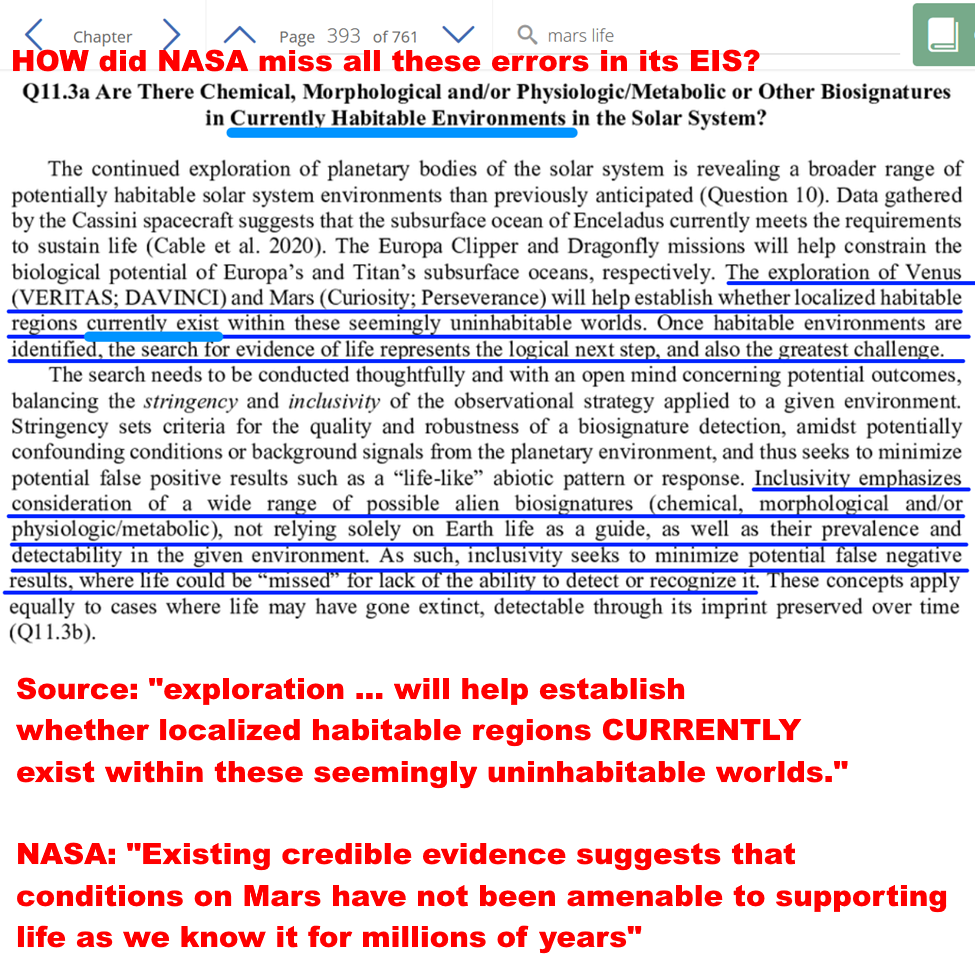 HOW did NASA miss all these errors in its EIS?Source: “exploration … will help establish whether localized habitable regions CURRENTLY exist within these seemingly uninhabitable worlds.”NASA: “Existing credible evidence suggests that conditions on Mars have not been amenable to supporting life as we know it for millions of years.Screenshot from: (Smith et al, 2022: 393)Their source here continues by saying that once habitable environments are identified, the greatest challenge is the search for evidence of life and it warns about the need for inclusivity, not relying solely on what life on Earth can do as a guide.  (Smith et al, 2022: 393):Once habitable environments are identified, the search for evidence of life represents the logical next step, and also the greatest challenge.…Inclusivity emphasizes consideration of a wide range of possible alien biosignatures (chemical, morphological and / or physiologic/ metabolic), not relying solely on Earth life as a guide, as well as their prevalence and detectability in the given environment. As such, inclusivity seeks to minimize potential false negative results where life could be “missed” for lack of the ability to detect or recognize it.The details here are for a separate paper based on these sections of my preprint:[For 1st separate paper] Published views of astrobiologists – some think there is a high chance the surface of Mars is inhospitable to terrestrial life but none go as far as certainty – and others say it may have small niches suitable for microbial life over much of the surface – and a minority think Viking sampled life already in the 1970s – it could have uninhabited habitats but it isn’t easy to find a source from this century stating EIS's claim of “existing credible evidence” that it is uninhabitableMany astrobiologists have expressed a view that present day Mars may well be habitable to terrestrial life in part. This need not mean that there is life there, it could have uninhabited habitats i.e. which life could colonize but with nothing left by way of early Martian life to colonize them  (Cockell, 2014).  Some astrobiologists do say that Mars has a high chance to be inhospitable but not certainty and many think Mars may have small niches suitable for life, similar to niches found in the soil or rocks of our driest coldest deserts which often have small communities of microbes, even if they are only habitable at microbial scales. Many astrobiologists also think it could have extant Martian life. A few think there is a possibility that Viking discovered life in the 1970s. There is no consensus for any of these positions. But so far I haven’t found NASA’s supposed “consensus” as a published point of view of any astrobiologist in any of the papers I’ve looked at. I am interested if anyone knows of such a source from a reputable peer reviewed journal so I can add it to the range of points of view of astrobiologists.This quote is from a paper about planetary protection in the forwards direction by Rummel and Conley, both former planetary protection officers for NASA (Rummel et al, 2017)"Claims that reducing planetary protection requirements wouldn't be harmful, because Earth life can't grow on Mars, may be reassuring as opinion, but the facts are that we keep discovering life growing in extreme conditions on Earth that resemble conditions on Mars. We also keep discovering conditions on Mars that are more similar—though perhaps only at microbial scales—to inhabited environments on Earth, which is where the concept of Special Regions initially came from." Here are a few example statements:Davila et al. (Davila et al, 2010)."We argue that the strategy for Mars exploration should center on the search for extant life. By extant life, we mean life that is active today or was active during the recent geological past and is now dormant. As we discuss below, the immediate strategy for Mars exploration cannot focus only on past life based on the result of the Viking missions, particularly given that recent analyses call for a re-evaluation of some of these results. It also cannot be based on the astsumption that the surface of Mars is uniformly prohibitive for extant life, since research contributed in the past 30 years in extreme environments on Earth has shown that life is possible under extremes of cold and dryness." Westall (Westall , 2013:192)"This presupposes that the ephemeral surface habitats could be colonized by viable life forms, that is, that a subsurface reservoir exists in which microbes could continue to metabolize and that, as noted above, the viable microbes could be transported into the short-lived habitat.... Although there are a large number of constraints on the continued survival of life in the subsurface of Mars, the astonishing biomass in the subsurface of Earth suggests that this scenario as a real possibility."Morozova (Morozova et al, 2006)"The observation of high survival rates of methanogens under simulated Martian conditions supports the possibility that microorganisms similar to the isolates from Siberian permafrost could also exist in the Martian permafrost"Crisler et al (Crisler et al, 2012)Our results indicate that terrestrial microbes might survive under the high-salt, low-temperature, anaerobic conditions on Mars and present significant potential for forward contamination. Stringent planetary protection requirements are needed for future life-detection missions to MarsRenno (Renno, 2014): "This is a small amount of liquid water. But for a bacteria, that would be a huge swimming pool - a little droplet of water is a huge amount of water for a bacteria. So, a small amount of water is enough for you to be able to create conditions for Mars to be habitable today'. And we believe this is possible in the shallow subsurface, and even the surface of the Mars polar region for a few hours per day during the spring."Stamenković (Wall, 2018)  There is still so much about the Martian habitability that we do not understand, and it's long overdue to send another mission that tackles the question of subsurface water and potential extant life on Mars, and looks for these signals De Vera et al (de Vera et al, 2014)"This work strongly supports the interconnected notions
 (i) that terrestrial life most likely can adapt physiologically to live on Mars (hence justifying stringent measures to prevent human activities from contaminating / infecting Mars with terrestrial organisms);
(ii) that in searching for extant life on Mars we should focus on "protected putative habitats"; and 
(iii) that early-originating (Noachian period) indigenous Martian life might still survive in such micro-niches despite Mars' cooling and drying during the last 4 billion years"Cockell (Deighton, 2016) Most microbes can grow in different types of extremes and the extremes that we are looking at, things like radiation, perchlorate salts and also sulphate salts (found on Mars), they will grow in that. It’s just a question of trying to determine what the limits are and that’s the work we're doing at the moment. Anywhere where we’ve gone to the deep subsurface (on earth) today, where there is liquid water, there is a high chance that environments are habitable,Simply because Mars is a planet of volcanic rock, and when volcanic rock weathers that provides an environment for microbes to grow and reproduce, I think we can already say there is a high chance there are habitable environments.‘At the moment we just don’t know what the origin of life requires, going from simple chemicals to self-replicating microbe,’ Edinburgh’s Prof. Cockell said. ‘If we looked at many planets, many environments and didn’t find life, then that would tell us that life is extremely rare and that early spark was an unusual event.‘And then we’d have to try and find out exactly why it was, and what happened in those early stages of life that was unusual on the earth.’.Cabrol (Cabrol, 2021)Arguably, dispersal does not imply seeding, but it provides the potential for it and, if life started on Mars, odds are that not only is it still there, but it is everywhere it can be where conditions allow dormancy or metabolic activity. Here, terrestrial analogues in extreme environments show that ‘everywhere it can be’ does not, however, mean easy to see. Hidden oases are often measured in centimetres to micrometres, their presence intimately linked to the subtle interplay and feedback mechanisms between living things and their environment.Bianciardi et al (Bianciardi et al, 2012) "These analyses support the interpretation that the Viking LR experiment did detect extant microbial life on Mars"Miller et al (Miller et al, 2002). "Did Viking Lander biology experiments detect life on Mars? ... Recent observations of circadian rhythmicity in microorganisms and entrainment of terrestrial circadian rhythms by low amplitude temperature cycles argue that a Martian circadian rhythm in the LR experiment may constitute a biosignature." Levin et al (Levin et al, 2016)"It is concluded that extant life is a strong possibility, that abiotic interpretations of the LR data are not conclusive, and that, even setting our conclusion aside, biology should still be considered as an explanation for the LR experiment. Because of possible contamination of Mars by terrestrial microbes after Viking, we note that the LR data are the only data we will ever have on biologically pristine martian samples"In the 2020 conference Mars extant life: what's next? (Carrier et al, 2020) a significant fraction of the participants thought that there is a possibility Mars has extant life. Primary conclusions are as follows: A significant subset of conference attendees concluded that there is a realistic possibility that Mars hosts indigenous microbial life. A powerful theme that permeated the conference is that the key to the search for martian extant life lies in identifying and exploring refugia (“oases”), where conditions are either permanently or episodically significantly more hospitable than average. Based on our existing knowledge of Mars, conference participants highlighted four potential martian refugium (not listed in priority order): Caves, Deep Subsurface, Ices, and Salts.[For 1st separate paper] Draft EIS says MISTAKENLY that the 2014 MEPAG study represents a consensus opinion within the astrobiology scientific community – it was not a consensus even for forwards contamination as it was overturned by the 2015 review, commissioned by ESA and NASA which emphasized potential for microhabitats within apparently uninhabitable regions, and transport of life on dustAnother central part of the reasoning is they claim that there is no life in Jezero crater where Perseverance is collecting samples even if there is life elsewhere. Again they falsely claim a consensus on this. (NASA, 2022eis: S-4) Consensus opinion within the astrobiology scientific community supports a conclusion that the Martian surface is too inhospitable for life to survive there today, particularly at the location and shallow depth (6.4 centimeters [2.5 inches]) being sampled by the Perseverance rover in Jezero Crater, which was chosen as the sampling area because it could have had the right conditions to support life in the ancient past, billions of years ago (Rummel et al. 2014, Grant et al. 2018). Their source (Rummel et al , 2014)  is a study of “special regions”, regions on Mars that terrestrial life might be able to colonize.This is not a consensus position. Even as that 2014 report by Rummel et al was in publication, NASA and ESA commissioned a review (Board, 2015)   which overturned many of its findings including ALL the ones relevant to Jezero crater. For instance it said that Rummel et al doesn’t adequately discuss transport in the atmosphere, that would include dust storms (Board, 2015 :12):The SR-SAG2 report does not adequately discuss the transport of material in the martian atmosphere. The issue is especially worthy of consideration because if survival is possible during atmospheric transport, the designation of Special Regions becomes more difficult, or even irrelevant. It also says that MEPAG only briefly considered the implications of our lack of knowledge about the potential for microhabitats within apparently uninhabitable regions (Board, 2015 :12):Physical and chemical conditions in microenvironments can be substantially different from those of larger scales. Although the SR-SAG2 report considered the microenvironment (Finding 3-10), the implications of the lack of knowledge about microscale conditions was only briefly considered.The MEPAG review also has a long section on biofilms and the ability of microbes to modify microhabitats by surrounding themselves with “extrapolymeric substances” - proteins, polysaccharides, lipids, DNA and other molecules.These EPS can modify the microhabitat and make it much more habitable for microbes and help them cope with stressors in the environment. (Board, 2015 :11)Also, MEPAG looked at forward contamination, to try to delineate areas where missions TO Mars risk introducing terrestrial life that might be able to replicate on Mars. MEPAG did NOT an attempt to explore possible locations for extant native martian life returned FROM Mars. MEPAG say this explicitly, that they are not going to discuss habitats for extant Martian life. (Rummel et al , 2014:888)  Special Regions are regions ‘‘within which terrestrial organisms are likely to replicate’’ as well as ‘‘any region which is interpreted to have a high potential for the existence of extant martian life.’’…At present there are no Special Regions defined by the existence of extant martian life, and this study concentrates only on the first aspect of the definition.The issue here is that martian life might have capabilities terrestrial life doesn’t have through a different biochemistry or even just by having a different salt in the intercellular fluid instead of sodium chloride.  We may not need to consider this in much depth for a study on forward contamination but it is essential to consider the possibility of martian life with capabilities different from terrestrial life for backward contamination.Dirk Schulze Makuch et al suggested that native life on Mars might have evolved to use the cold brines on Mars with a novel cold adapted biochemistry, using perchlorates or hydrogen peroxide internally, in place of the chloride salts in our cells (Schulze-Makuch et al, 2010a). The Mars surface also has many chaotropic agents which could reduce the minimum temperatures for cell division, including MgCl2, CaCl2, FeCl3, FeCl2, FeCl, LiCl, chlorate, and perchlorate salts (Rummel et al , 2014). I cover this in more detail in my original paper (Walker, 2022b)  under:How Martian life could make perchlorate brines habitable when they only have enough water activity for life at -70 °C – biofilms retaining water at higher temperatures - chaotropic agents permitting normal life processes at lower temperatures – and novel biochemistry for ultra low temperatures[For 1st separate paper] 2015 MPEG2 review of the 2014 MEPAG report revises ALL its conclusions relevant to Jezero crater – and says maps made from orbit only provide information at the scale of the map - and “can only represent the current (and incomplete) state of knowledge for a specific time”The biggest change between on (Rummel et al , 2014) and (Board, 2015)  was on the utility of maps to map out the special regions. The review board said that maps made from orbit can only provide information at the scale of the map and so are a generalization. They say that maps can only represent the current (and incomplete) state of knowledge for a specific time.They say that this knowledge is subject to change as new information is obtained: (Board, 2015 : 28) (page number here links directly to the relevant page on the site).Another potential source of misinterpretation related to the use of maps in Special Region studies is the issue of scale. Identification of a Special Region needs a multiscale approach (see also the discussion in Chapter 2, “Detectability of Potential Small Scale Microbial Habitats,” and thus, as far as missions to Mars are concerned, conservatism demands that each landing ellipse be scrutinized on a case-by-case basis.Maps, which come necessarily at a fixed scale, can only provide information at that scale and are, therefore, generalizations…In general, the review committee contends that the use of maps to delineate regions with a lower or higher probability to host Special Regions is most useful if the maps are accompanied by cautionary remarks on their limitations. Maps that illustrate the distribution of specific relevant landforms or other surface features can only represent the current (and incomplete) state of knowledge for a specific time—knowledge that will certainly be subject to change or be updated as new information is obtained.In more detail, (Board, 2015 :12) the temperature and humidity is only measured on large scales, and microhabitas can be substantially different physically and chemically.The definition of Mars Special Regions is based on temperature and humidity conditions that are measured on spatial scales that do not reflect these conditions within microscale niches that can be potential habitats for microbial communities. Physical and chemical conditions in microenvironments can be substantially different from those of larger scales. Although the SR-SAG2 report considered the microenvironment (Finding 3-10), the implications of the lack of knowledge about microscale conditions was only briefly considered.There are many examples of these small-scale and microscale environments with microbial communities on Earth. The biofilm, a mix of many species of microbes, can make the conditions suitable for microbial propagation despite adverse and extreme surrounding conditions.There are many examples of small-scale and microscale environments on Earth (see e.g., Lindsay and Brasier 2006) that can host microbial communities, including biofilms, which may only be a few cell layers thick. The biofilm mode of growth, as noted previously, can provide affordable conditions for microbial propagation despite adverse and extreme conditions in the surroundings.This is something that has become more obvious on Earth in recent years. We need a better understanding of this for Mars.On Earth, the heterogeneity of microbial colonization in extreme environments has become more obvious in recent years (e.g., Azúa-Bustos et al. 2015). To identify Special Regions across the full range of spatial scales relevant to microorganisms, a better understanding of the temperature and water activity of potential microenvironments on Mars is necessary.They give examples of microenvironments - craters, and even microenvironments underneath rocks could become special regions when the temperature and humidity on the larger landscape-scale doesn’t permit terrestrial life to flourish on Mars.For instance, the interior of the crater Lyot in the northern mid-latitude has been described as an optimal microenvironment with pressure and temperature conditions that could lead to the formation of liquid water solutions during periods of high obliquity (Dickson and Head 2009). Craters, and even microenvironments underneath and on the underside of rocks, could potentially provide favorable [For 1st separate paper] 2015 review of the 2014 MEPAG report recommends further research into detectability of potential small-scale microbial habitats on Mars as a knowledge gap to be looked at in the futureThis is in their Appendix A. (Board, 2015 :  46) The need for more research into detectability of potential small-scale microbial habitatsDetectability of Potential Small-Scale Microbial HabitatsPerform in situ investigations in extreme environments on Earth to deepen our knowledge about microbial processes and habitability at micron scales. Adapt and optimize existing technologies and develop new ones to undertake the kind of investigations which may be used in the future exploratory missions to other planets and moons of astrobiological relevance.Details here are for a separate paper. [For 1st separate paper] 2015 review of the 2014 MEPAG report recommends further research into viability of terrestrial microbes transported in the dust storms on Mars as a knowledge gap to be looked at in the futureNeed for more research into microbial viability of terrestrial life when transported in dust storms (Board, 2015 :  46)Translocation of Terrestrial ContaminationUndertake investigations of transport mechanisms and microbial viability in Mars simulation chambers—e.g., the Mars Surface Wind Tunnel facility at NASA’s Ames Research Center or the low-pressure recirculating wind tunnels in the Mars Simulation Laboratory at Aarhus University—wherein microbes and spores are exposed to Mars-relevant levels of ultraviolet radiation, desiccation, nutrient deficit, and air movement, to assess the likelihood of survival during transport by, for example, dust storms.As far as I can tell this research hasn’t been done, at least I find no recent studies that cite the older studies on the topic.In more detail on dust the 2015 report says dust can block UV and make microbes more viable, and microbes often occur in cell clusters and the inner cells would be protected against UV in dust storms: (Board, 2015 : 12)Atmospheric transport can move microbial cells and spores over long distances, as is known from investigations of foreign microbes delivered to North America from Africa via Saharan dust (Chuvochina et al. 2011; Barberàn et al. 2014) and Asia (Smith et al. 2012).…In addition to dilution effects, the flux of ultraviolet radiation within the martian atmosphere would be deleterious to most airborne microbes and spores. However, dust could attenuate this radiation and enhance microbial viability. In addition, for microbes growing not as single cells but as tetrades or larger cell chains, clusters, or aggregates, the inner cells are protected against ultraviolet radiation. Examples are methanogenic archaea like Methanosarcina, halophilic archaea like Halococcus, or cyanobacteria like Gloeocapsa. This is certainly something that could be studied and confirmed or rejected in terrestrial Mars simulation chambers where such transport processes for microbes (e.g., by dust storms) are investigated. The SR-SAG2 report does not adequately discuss the transport of material in the martian atmosphere. Also this is all about forwards contamination by terrestrial life. What about Martian life adapted to the dust storms over billions of years? Could it develop adaptations to survive transport in dust storms that terrestrial life doesn’t have? I suggest native Martian life could propagate via much larger grains up to half a millimeter in diameter if it can survive the impact shocks of repeated bounces across the Martian landscape.Details here are for a separate paper.[This paper] Draft EIS says (MISTAKENLY) Mars life can get to Earth faster and be better protected in meteorites than sample tubes - their cites don’t support this - their main cite was about transfer from Mars to its innermost moon Phobos instead of Earth - didn’t look at sterilization during ejection from Mars - and specifically said that its conclusions should NOT be used for Mars Sample Return missionsProvisional title: NASA’s draft EIS does NOT establish that life from Mars can get to Earth faster and better protected in a meteorite - or that ANY life on Mars can get here in this wayThis is a central point in their argument (NASA, 2022eis: 3-3): The natural delivery of Mars materials can provide better protection and faster transit than the current MSR mission concept.
But this directly contradicts their own cites. For instance the NRC in 2009 (Board et al, 2009: 48).“The potential hazards posed for Earth by viable organisms surviving in samples is significantly greater with a Mars sample return than if the same organisms were brought to Earth via impact-mediated ejection from MarsAnd then later on the same page in their discussion of large scale effects... Thus it is not appropriate to argue that the existence of martian meteorites on Earth negate the need to treat as potentially hazardous any samples returned from Mars by robotic spacecraft.Their Sterlim cite makes a similar point on page 2, right near the start of the study (Board, 2019 :2), it discusses how it would be much harder for life in Jezero crater to get to Earth on a meteorite. It’s own conclusions are for life that has already been ejected from Mars. So it concludes:Therefore, the committee finds that the content of this report and, specifically, the recommendations presented in it do not apply to future sample return missions from Mars itselfYet NASA applies that very report to its own mission without mentioning that caveat.This is used elsewhere in the draft EIS, for instance in the same section:One of the reasons that the scientific community thinks the risk of pathogenic effects from the release of small amounts (less than 1 kilogram [2.2 pounds]) of Mars samples is very low is that pieces of Mars have already traveled to Earth as meteorites.They make the same argument in the MSR safety fact sheet for the Draft Environmental Impact Statement (NASA, 2022msfs):The evidence includes the absence of any observed harm to Earth’s environment from Martian rocks that frequently fall to Earth in the form of meteorites,Indeed, if they were able to establish this, there would be no need for containment. For example, the last question in the decision tree for returning samples from small bodies is (NASEM, 1998:17)Does the preponderance of scientific evidence indicate that there has been a natural influx to Earth, e.g., via meteorites, of material equivalent to a sample returned from the target body?If the answer is yes, no special precautions are needed. This has been used correctly on other sample return missions, for instance with Hayabusa 1 & 2  the second sample from an artificially induced impact crater was similar to material transferred to Earth through natural processes, and so needed no special treatment (Kminek et al, 1999) (Yano et al, n.d.).But sadly, NASA don’t establish this due incorrect use of their cites. First a minor point, but it illustrates the incorrect use of cites that we find throughout this document. The draft EIS says that potential Mars microbes would be expected to survive ejection forces and pressure (NASA, 2022eis: 3-3): 
First, potential Mars microbes would be expected to survive ejection forces and pressure (National Academies of Sciences, Engineering, and Medicine and the European Science Foundation 2019), …But the paper from 2019 which they cite to support that claim is a study on ejection of materials from Mars to its innermost moon Phobos, not to Earth. The paper they cite says explicitly that the team did NOT study sterilization during Mars ejecta formation in their analysis (Board, 2019 : 26) :The SterLim team did not include any sterilization during Mars ejecta formation in its analysis because such investigations were not requested in its study’s statement of work.So, the draft NASA EIS is using this 2019 paper as their only source - on a topic which the cite itself explicitly says it does NOT cover.  Their cite does briefly look at heating during ejection but it does NOT look at the far more important effects of shock. It doesn’t even mention the shock of ejection. There are many cites that do cover this topic so it is somewhat bizarre that NASA would select a cite that specifically says it doesn’t cover this topic. This is a minor issue however.More importantly, their cite in its summary also says specifically that its recommendations should NOT be used for a Mars sample return missions, because the MSR sampling sites are specifically selected to maximise sampling of evidence of extinct or extant life, and might come from sites that cannot mechanically survive ejection (such as the dirt and dust): (Board, 2019 :2)Implications for Mars sample return—What implications for a Mars sample return (MSR) mission can be drawn from this study and the work of the JAXA and SterLim teams? The main differences between MSR and Phobos/Deimos sample return missions are as follows:MSR sampling sites will be specifically selected to maximize sampling of evidence of extinct or extant life, whereas materials deposited on the martian moons originates from randomly distributed crater impact sites.
Martian material present in a Phobos/Deimos sample would have undergone several physical sterilization processes (e.g., excavation by impact, collision with Phobos, and exposure to radiation), before it is actually sampled. Material collected on the surface of Mars will not have undergone such processes.
MSR material might come from sites that mechanically cannot survive ejection from Mars and thus any putative life-forms would de facto not be able to survive impact ejection and transport to space. Such mechanical limitations do not apply for material collected on Mars.Therefore, the committee finds that the content of this report and, specifically, the recommendations presented in it do not apply to future sample return missions from Mars itselfThis is a far more major issue. To expand on that issue raised by JAXA and Sterlim, the NASA EIS doesn’t mention that all the martian meteorites we have in our collections come came from at least 3 meters below the Martian surface (Head et al, 2002:1355),. The subsurface below about 12 cms has a uniform temperature of around 200°K or -73°C (Möhlmann, 2005:figure 2). They were probably thrown up into space after glancing collisions into the Elysium or Tharsis regions, high altitude southern uplands (Tornabene et al, 2006). With such a thin atmosphere, and the low temperatures at 3 meters below the surface, present day life at those altitudes is unlikely (except perhaps for deep subsurface geothermal hot spots).I cover this in more detail in the section (below):Could Martian life have got to Earth on meteorites (in more detail)? Our Martian meteorites come from at least 3 meters below the surface in high altitude regions of MarsOne of the papers NASA’s EIS cites, (Fajardo-Cavazos et al, 2005) was about re-entry by bacillus subtilis in this passage:Thus, if potentially harmful microbes were abundant on the Martian surface it is likely they already would have been transferred to Earth by this natural process (Fajardo-Cavazos et al. 2005, Horneck et al. 2008, Howaxrd et al. 2013).These though are papers on panspermia. What matters for sample return is whether there could be species on Mars that do NOT get to Earth. For panspermia what matters is if ANY species get from Mars to Earth. Charles Cockell showed that photosynthetic life, for instance, has many challenges getting from Mars to Earth and wouldn’t survive re-entry in typical position on or near the surface of the rock.For more about this see (below):NASA fail to adequately consider the risks from life that can’t get to Earth on meteorites - in 2009, the National Research Council examined the possibility of life transferred on meteorites said the risk is significantly greater in a sample return mission - and said they can’t rule out the possibility of large scale effects in the past due to life from Mars  – NASA’s EIS instead claims microbes will survive transfer from Mars to Earth more easily in a meteorite than in a sample return mission but their sources don’t back this upNASA’s draft EIS also don’t look at the fireball of re-entry when it reaches Earth, which is the biggest hurdle for photosynthetic life. Although life inside the rock is shielded from the fireball, any photosynthetic life would be on the surface, not inside.This is important for the large question of whether life from Mars has ever got to Earth and if so, when and how often.Charles Cockell’s paper (which they don’t mention) said that though planetary exchange of photosynthesis might not be impossible - quite specific physical conditions and evolutionary adaptations are needed - and the fireball of re-entry is the most important filter to stop photosynthetic life getting to EarthCharles Cockell, professor of astrobiology at Edinburgh university and author or co-author of numerous papers on astrobiology, is one of many authors who HAVE looked at this question. Charles Cockell looks at Chroococcidiopsis, a blue-green algae that is astonishingly resistant to UV, dessicationk that can remake its DNA even when chopped to pieces by ionizing radiation, that can live almost anywhere on Earth from the hottest driest deserts to Antarctica, tropical reservoirs, or even over 100 meters below the sea level (it has many alternative metabolic pathways that let it survive without light). It’s also one of the top candidates for an Earth microbe that could survive on Mars.Yet he concluded that Chroococcidiopsis would find it very hard to get from Mars to Earth. This very versatile polyextremophile still can’t do it easily. Charles Cockell concludes that though some shock resistant life can be ejected from Mars and survive, that most photosynthetic life can’t get to Earth from Mars in this way on present day Mars though he leaves open the possibility that it could get here in unusual circumstances. (Cockell, 2008)QUOTE Few ecological dispersal filters are completely effective. Each of the filters described above could be survived on account of specific physical factors or evolutionary innovations. He found that it could survive ejection from Mars but only at the lower end of the range. Chroococcidiopsis doesn’t form spores and that makes it far harder for it to resist the shock of ejection from Mars than other hardier spore forming microbes. ...In the case of ejection from the planetary surface, the experiments with Chroococcidiopsis sp. show that even these vegetative cells could survive shock pressures at the lower end of that documented in Martian meteorites (∼5 GPa).[GPa stands for Gigapascals, a unit of pressure equivalent to a billion pascals, and 1 GPa is a little under 10,000 times atmospheric pressure, or the pressure at a depth of 100 km of water. In this context it refers to a sudden increase of shock pressure which is harder to withstand than nstant pressure]To put this in context just about all the meteorites in our collections have ejection shock pressures larger than 5 GPa. Normally 15 GPa or larger. But from modelling about 1 in 50 should be less than 1 GPa.Unlike the draft EIS, Cockell refers to planetary ejection as a “potentially strong dispersal filter” - many of the microbes would be killed by ejection. But at lower levels then they can be survivable.... Thus, although planetary ejection is shown experimentally to be a potentially strong dispersal filter, these same experiments show that shock pressures close to those required to achieve escape velocity, at least for Mars-like planets, can be survived even for vegetative phototrophs without special protection.But for those that survive the shock of ejection, then there’s the fireball of re-entry. It’s going to be hard for any photosynthetic life to survive that as they would be living on the surface or else maybe in cracks but still within reach of plasma that would get deep inside the meteorite. ... The dispersal filter of atmospheric transit is the most effective dispersal filter for photosynthesis. ... Thus, the planetary exchange of photosynthesis might not be impossible, but quite specific physical situations and/or evolutionary innovations are required to create conditions where a photosynthetic organism happens to be buried deep within a rock during ejection to survive atmospheric transit.His argument here looks specifically at Chroococcidiopsis, one of the top candidates for a terrestrial microbe that might be able to survive on present day Mars. There isn’t anything in Cockell’s paper to support the thesis of the draft EIS that it is easier for Martian microbes to get to Earth on a meteorite than in a sample tube. (NASA, 2022eis: 3-3): The natural delivery of Mars materials can provide better protection and faster transit than the current MSR mission concept.Chroococcidiopsis is an example that shows that a species can be returned via a sample return far more easily than it could get here on a meteoroid ejected from Mars.NASA’s principle is fine. It goes back to Greenberg (Greenberg et. al, 2001)"As long as the probability of people infecting other planets with terrestrial microbes is substantially smaller than the probability that such contamination happens naturally, exploration activities would, in our view, be doing no harm. We call this concept the natural contamination standard."But it is applied incorrectly in this draft EIS. The bottom line here is that we have no examples of life that got to Earth from Mars. It may have happened but we don’t know for sure that it ever happened. We are reasoning theoretically about something we can’t currently study through observation.The reasoning we have is based on the capabilities of terrestrial life. We can test various terrestrial microbes extensively. However we know nothing specific about the capabilities of Martian life such as its ability to withstand the shock of ejection, the vacuum of space, and the fireball of re-entry or how likely it is to be able to get onto a meteorite that heads for Earth. We not only don’t know if ALL martian species can get to Earth on meteorites. So far we don’t know if ANY martian species can get to Earth on meteorites, if there is life on Mars.The meteorite argument only works if ALL Martian species can get to Earth on meteorites –  European starlings are the invasive species in the Americas, not the barn swallows which can cross the Atlantic – natural processes can’t transfer the surface dust, dirt, ice and salts of Mars to Earth unaltered while sample tubes can like a small spaceship for a microbeHere our attention should be on the species that are NOT able to get from Mars to Earth or not get here easily. As an example, Barn swallows are not an invasive species in the USA while starlings are. European starling is an invasive bird in the Americas (US DOA, 2017). 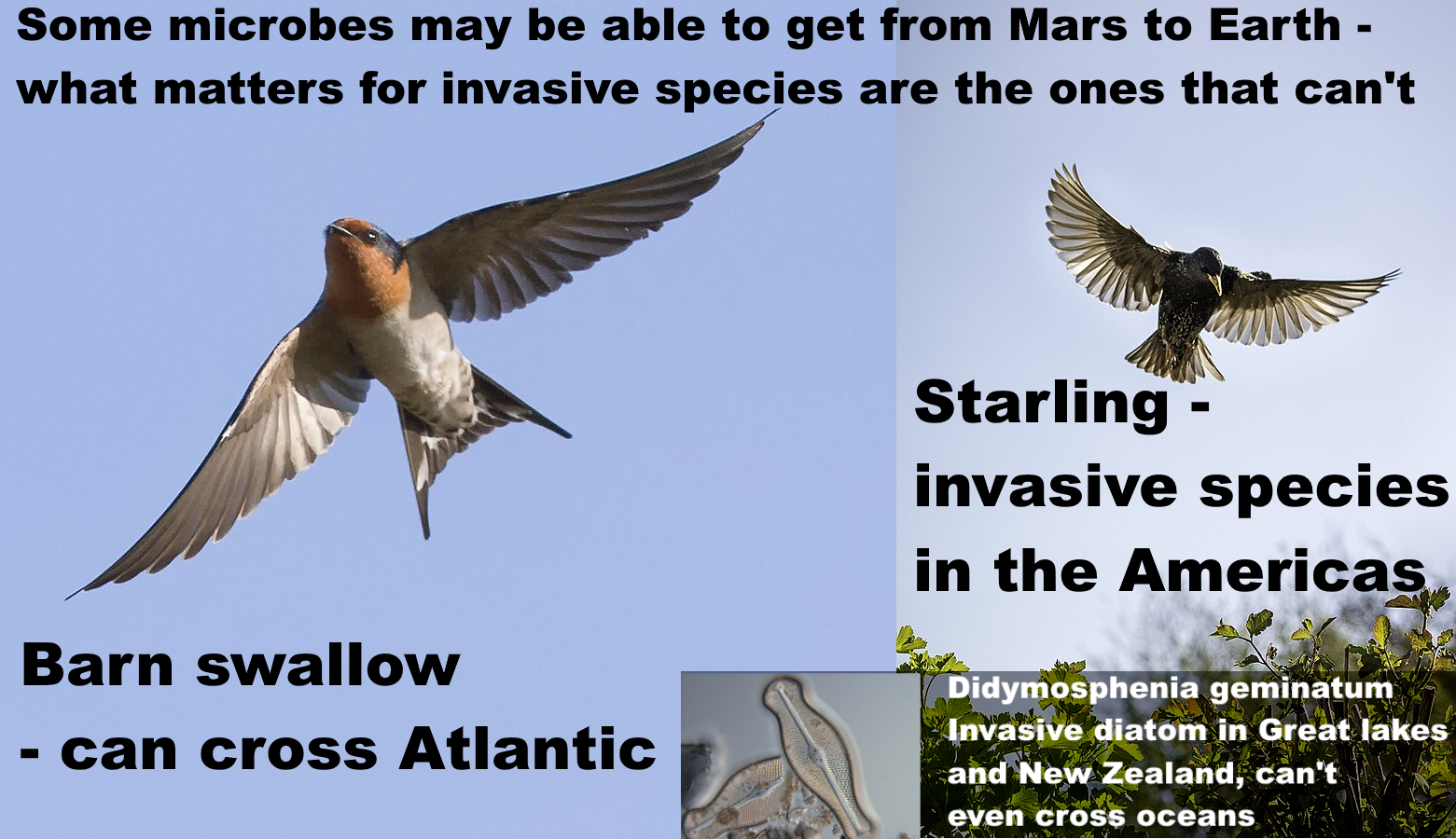 Text on graphic: Some microbes may be able to get from Mars to Earth - what matters for invasive species are the ones that can’t.Barn swallow - can cross AtlanticStarling - invasive species in the AmericasDidymosphenia geminatum invasive diatom in Great Lakes and New Zealand, can’t even cross oceans.Starling photo from: (Johnstone, 2017) Barn swallow photo from (Batbander, 2017) Didymosphenia geminata (Lyngb.) from (Schmidt, n.d.) As an example, in 2012, starlings caused $189 million in damage to crops of blueberries, wine grapes, apples, sweet cherries and tart cherries in the USA (US DOA, 2017)..Starlings also eat cattle feed and 1000 starlings can represent a loss of $200 to $400 in cattle feed. They can also transmit many diseases to cattle via the feeding troughs and their excrement corrodes iron structures including motor vehicles and iron roofs. They are also involved in thousands of bird strikes (US DOA, 2017).It’s not only birds. You might think microbes can surely all cross the Atlantic. But no. It’s far harder for a microbe that can only survive in fresh water to cross an ocean. There are diatoms in the sea too, but diatoms can’t survive long when dried out and fresh water diatoms can’t survive in the sea. Example of fresh water diatoms that can’t cross oceans on EarthWe have invasive diatoms in the Great Lakes. Stephanodiscus binderanus is a nuisance species that clogs water works and introduces foul odours into the water (Spaulding et al, 2010).The diatom Didymosphenia geminata is an invasive species in New Zealand, possibly brought there on damp sports equipment. (Spaulding et al, 2010). The general public refer to Didymosphenia geminate as “Didymo” so we will use the same word to refer to it here.The long stalked version of Didymo is also an invasive species in the Great Lakes. The short stalked version doesn’t form mats and is presumed to be native to the Great Lakes. There were no records of the long stalked version in the Great Lakes until around 1990. After that this long stalked variant started to spread. It can survive and remain viable for up to 40 days in cool dark damp conditions, so it can be spread place to place on angling equipment, boot tops, neopreme waders and felt-soles.The mats can be up to 20 cm thick and they trap stream sediment. These can cover the bottom of the stream and smother native plants, insects, mollusks and algae. Streams impacted outside of the Great lakes see the insects decrease and an absence of fish. This may be due to a new genetic variant that started to spread but if so, it hasn’t been identified. These two paragraphs summarize / paraphrase some of the information from (Schmidt, n.d.)is an example sign in New Zealand warning sailors about the risk of carrying didymo to another lake in New Zealand.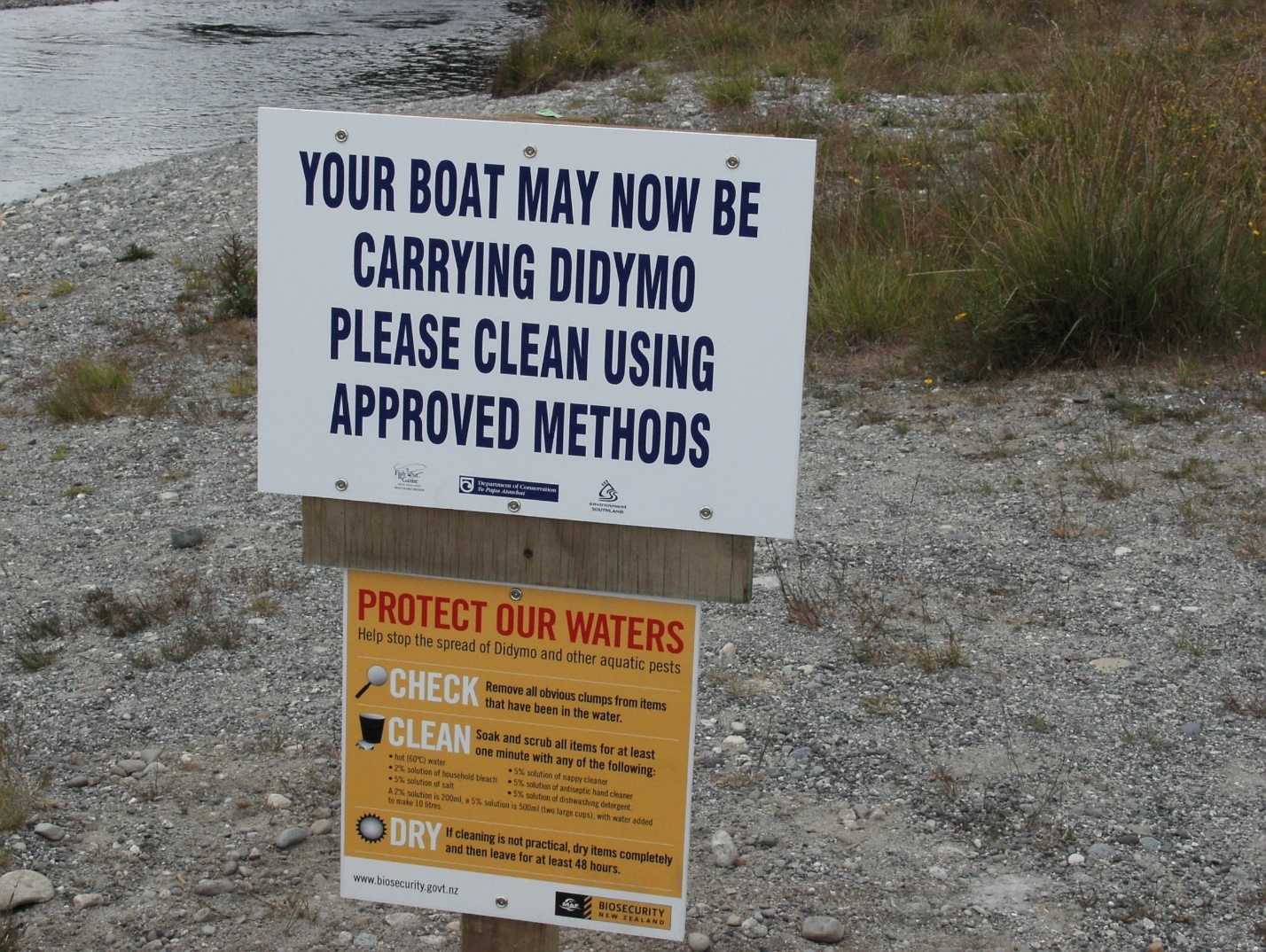 Text on sign: Your boat may now be carrying didymo. Please clean using approved methods. Protect our waters …Image from: (Thorney¿?. 2006)As you can see Didymo can’t even move from one lake to another in New Zealand without help from humans carrying it in wet gear. There is no way it could travel between planets. There are salt water diatoms too. But they couldn’t travel between planets on meteorites either. If there are diatoms on Mars they have evolved independently and can’t be directly related to terrestrial diatoms. We might even find diatoms on Mars – either preserved in gypsum, or perhaps living in the lakes our orbiters found beneath the polar icePerseverance has found gypsum, as did Curiosity (Scheller et al, 2022)., and on Earth, gypsum can preserve viable diatoms for tens of thousands of years and maybe hundreds of millions of years (Benison et al, 2014). Diatoms evolved late on Earth which could be a reason to suppose they are unlikely to have evolved on Mars (Cabrol et al, 2009). However it isn’t impossible as it is hard to generalize given only one example from one planet.So, even the idea that some day we find a viable diatom on Mars is not as far fetched as it might seem though it would need diatoms to evolve on Mars and for a lake to form with enough water for diatoms to inhabit it in the recent enough past for the diatoms to still be viable today. Such lakes actually do exist in present day Mars but they are deep below the ice at the poles (Orosei et al, 2018). David Wiliams, diatom researcher at the Natural History Museum said that technically diatoms could survive there though he says a more interesting question is whether we’d even be able to identify it as life if it originated on Mars (Davis, 2018):'Yes, technically tiny life forms such as diatoms and cyanobacteria could survive in these environments. But that is not the question we should be asking.'A more interesting question is whether we would know what we're looking at, even if we did find something in the lake. Would we even be able to identify it as life, if it originated on Mars itself?' So, though it’s not the most likely example for Jezero crater, it’s not impossible we eventually find diatoms on Mars, or maybe some other form of life adapted to a similar life style, and the chance it is able to get to Earth on a meteorite may be very low.Chroococcidiopsis as an example of a species that wouldn’t survive transfer by impacts from modern Mars based on an analysis by Charles CockellSome species will be better able than others to withstand the shock of ejection from Mars, the cold and dry and complete vacuum of the transition through space, then the fireball of re-entry to Earth. As an example, most photosynthetic life is killed in this process. The first challenge is the shock of ejection. Microbes are suddenly accelerated from rest to escape velocity in a fraction of a second. The microbes can be destroyed by cell rupture or by DNA damage. All cells of Chroococcidiopsis are killed at a shock pressure of 10 GPa (Nicholson, 2009). To put this in context, ALH84001 experienced a shock of ejection of ∼35 − 40 GPa. The Nahkalites were least shocked at 15 to 25 GPa. This is still too much for Chroococcidiopsis (Nyquist, 2001)The microbe also has to survive the fireball of re-entry to Earth.Cockell inculcated an artificial gneiss rock with Chrooccoccidiopsis at a depth where it occurs naturally, and affixed it to the re-entry shield of a Soyuz rocket. None survived re-entry, nor did any organics. Cockell concluded that it might not be impossible for photosynthetic life to get to Earth from Mars, but it would need an extraordinary combination of events (Cockell, 2008)So in this analogy, most photosynthetic life on Mars would be more like the European starling than the Swallow, wouldn’t be able to get to Earth on meteorites except possibly in rare very large impacts, and most likely in the early solar system.Then, the rocks we have in our Martian meteorite collections all come from at least three meters below the surface (Head et al, 2002) . They were probably thrown up into space after glancing collisions into the Elysium or Tharsis regions, high altitude southern uplands (Tornabene et al, 2006). The atmosphere for these high altitude regions on Mars is thin, making ejection to Earth easier. The subsurface below about 12 cms has a uniform temperature of around 200°K or -73°C (Möhlmann, 2005:figure 2). With such a thin atmosphere, present day life at those altitudes is unlikely (except perhaps for deep subsurface geothermal hot spots).Larger impacts in the recent geological past could send material to Earth from other potentially more habitable parts of Mars. However:Many proposed habitats are in surface layers of dirt, ice and salts. These would likely never get into space
Other proposed habitats are millimeters below the surface of rocks. These layers would ablate away during entry into the Earth's atmosphere
Life on Mars could be extremely localized to only a few square kilometers over the entire planet, for instance, only to the RSL's, or only above geological hot spots, making it less likely that the habitats are hit by an asteroid able to send material all the way to Earth in the large chunks needed for protection from cosmic radiation during the transfer. Yet life from distant habitats on Mars may be able to get to Jezero crater in dust storms. Of course dust storms can’t transport Martian spores or propagules to Earth and the dust can’t be transported to Earth. We have no samples of Martian dust or Martian surface salts or ice in our meteorite collections and these couldn’t get to Earth even in the early solar system.JAXA team’s analysis of their sample return from Phobos in 2029 used the natural contamination standard correctly and is a much simpler analysis than for NASA’s mission since any viable microbes that reach Phobos already left Mars – though they explain that this does not apply to the Mars sample return study as we already mentionedJapan also plan a Mars sample return from the Moon of Phobos in 2029. Since JAXA are not returning samples from the Martian surface their calculation is much simpler. Any microbes that get to Phobos have already got into rocks below the surface in the high dry southern uplands at the location of Zunil crater, and survived ejection from Mars. As they themselves explain this approach does NOT apply to a sample return from the Martian surface see aboveDraft EIS says (MISTAKENLY) Mars life can get to Earth faster and be better protected in meteorites than sample tubes - their cites don’t support this - their main cite was about transfer from Mars to its innermost moon Phobos instead of Earth - didn’t look at sterilization during ejection from Mars - and specifically said that its conclusions should NOT be used for Mars Sample Return missionsThere may be a minor error in JAXA’s analysis but one that doesn’t seem likely to change their conclusion. This is to do with how their analysis deals with the difference in heating between the surface and exterior of the rocks during re-entry.They make a minor adjustment to survival %s due to this effect (Board, 2019 : 40).. Next, Phobos organisms needed to survive impact on a solid surface at cosmic velocities. About one in 10⁴ microbes are expected to survive. Somewhere between 10 and 100 percent of the microbes in a sample survive passage through Earth’s atmosphere. This survival rate comes from the numerical analysis undertaken by the JAXA team.With an atmospheric entry velocity of ~5 km/s, the JAXA team used the same atmospheric sterilization model that it used for Mars and the same sterilization criterion (i.e., heating to 773 K for 0.5 second) to show that meteorites >10 cm across suffer a survival rate of between 20 and 80 percent. This fraction is somewhat misleading, as parts of the Mars rock are strongly heated and sterilized, while other parts of the rock remain unheated and unscathedSo, they converted a survival rate of 20% to 80% into a survival rate of 10% to 100% because of the uneven heating of the rock.However, this adjustment may not be enough to take account of the growing habits of photosynthetic life which leads it to colonize the surfaces of rocks or cracks that sunlight can penetrate which the plasma of the fireball of re-entry can also penetrate which can lead to a survival rate for photosynthetic life of 0%, as we saw above in:Charles Cockell’s paper (which they don’t mention) said that though planetary exchange of photosynthesis might not be impossible - quite specific physical conditions and evolutionary adaptations are needed and the fireball of re-entry is the most important filter to stop photosynthetic life getting to EarthHowever, it may not be a serious error in this case. As we’ll see in the next section, it seems likely from our meteorite collections and modelling that rocks ejected from Mars for the last 20 million years come from at least 3 meters below the surface of Mars.So, this doesn’t seem to be a significant issue since photosynthetic life is highly unlikely at such depths, and if it does occur there, its growing patterns would be similar to other life at such depth.The polyextremophile blue-green algae Chroococcidiopsis is able to grow in complete darkness using a hydrogen-based lithoautotrophic metabolism with viable populations found over 600 meters below the surface (Puente-Sánchez et al, 2018) and in another case 750 meters below the Atlantic sea bed (Li et al, 2020).However even if a Mars analogue polyextremophile got into rocks by this method, for instance in a geothermal hot spot sampled by Zumil crater, its colonization patterns would resemble other microbes living in the same habitat. As it wouldn’t be using light to grow, Cockell’s argument that it would preferentially colonize the surfaces or cracks in ejected fragments of rock no longer applies.So, the reasoning seems sound in this case, and this seems to be a minor omission which wouldn’t change the assessment of a Phobos sample return as unrestricted Category V, i.e. an unrestricted sample return.Could Martian life have got to Earth on meteorites (in more detail)? Our Martian meteorites come from at least 3 meters below the surface in high altitude regions of MarsIf Earth frequently encounters Martian life, then we have no need to protect Earth with special precautions, by Greenberg’s “Natural Contamination Standard” (Greenberg et al, 2001). However, our Martian meteorites all come from at least 3 meters below the surface (Head et al, 2002:1355), and left Mars over a period spanning 20 million years. They were probably thrown up into space after glancing collisions into the Elysium or Tharsis regions, high altitude southern uplands (Tornabene et al, 2006). The atmosphere for these high altitude regions on Mars is thin, making ejection to Earth easier. The subsurface below about 12 cms has a uniform temperature of around 200°K or -73°C (Möhlmann, 2005:figure 2). With such a thin atmosphere, present day life at those altitudes is unlikely (except perhaps for deep subsurface geothermal hot spots). So it seems unlikely that any life has got to Earth in the last few million years. The Martian meteorites we have are from one of the least likely to be habitable regions on Mars, the sub-surface of the high altitude Martian uplands.It is not totally impossible life could get into the Martian meteorites, but would require a high measure of luck. Some Martian volcanoes have been active in the geologically recent past, as recent as 2 million years ago. Olympus Mons also shows signs of glacial activity as recent as four million years ago which suggests it likely has ice protected beneath the dust on its slopes. . (Neukam et al., 2004)A lucky asteroid impact on Mars could throw up material from a subsurface cave, or a geothermal hot spot, or fumarole. But such events would surely be rare.So, it’s possible that some exceptionally hardy life has got here, even in geologically recent times. Perhaps life from geothermal vents after a lucky strike of a meteorite into a geologically active geothermal system on the flanks of Olympus Mons.It’s not impossible that a lucky asteroid impact could send back life from Mars from a cave or a geothermal vent just below the surface, but most wouldn’t send any life this way.Just as there are many species on Earth that could never get to Mars on a meteorite, if Mars has a diversity of microbial species, there are likely to be many species on Mars that could never get to Earth that way.Larger impacts could send material to Earth - but unlikely to transfer fragile surface dirt, ice and saltsLarger impacts in the recent geological past could send material to Earth from other potentially more habitable parts of Mars. However:Many proposed habitats are in surface layers of dirt, ice and salts. These would likely never get into space
Other proposed habitats are millimeters below the surface of rocks. These layers would ablate away during entry into the Earth's atmosphere
Life on Mars could be extremely localized to only a few square kilometers over the entire planet, for instance, only to the RSL's, or only above geological hot spots, making it less likely that the habitats are hit by an asteroid able to send material all the way to Earth in the large chunks needed for protection from cosmic radiation during the transfer. 
.It was easier for Mars to exchange life with Earth in the early solar system. However even the ejecta from an impact into a Martian ocean need not necessarily transmit life to Earth. [2nd separate paper could start here] NASA’s draft EIS cites previous research incorrectly and as a result fail to properly consider the potential for large scale impacts on the environment Provisional title: NASA’s draft EIS for samples from Mars does NOT overturn previous warnings of the potential for likely low risk of large scale harm for public health or the environment – in some scenarios life can NEVER be returned safely from Mars to Earth – in other scenarios Martian life doesn’t exist, or is harmless or beneficial – we need to know which scenario we have in our solar system
NASA  don’t cite the European Space Foundation study from 2012 study (Ammann et al, 2012:PG) at all and don’t cite the section of the 2009 National Research Council study on large scale impacts (Board et al, 2009: 48).Not only that, the submitted documents make statements that go against the conclusions of the peer reviewed literature on the topic. Example, let’s look at this passage from the MSR safety fact sheet for the Draft Environmental Impact Statement (NASA, 2022msfs):The question of whether samples from Mars could present a hazard to Earth’s biosphere has been studied by several different panels of scientific experts from the United States and elsewhere over the past several decades.[this much is true]The reports from these panels have found an extremely low likelihood that samples collected from areas on Mars like those being explored by Perseverance could possibly contain a biological hazard to our biosphere.[this is not an accurate summary]The most recent of the thorough Mars sample return studies, from the European Space Foundation in 2012:“The risks of environmental disruption resulting from the inadvertent contamination of Earth with putative martian microbes are still considered to be low. But since the risk cannot be demonstrated to be zero, due care and caution must be exercised in handling any martian materials returned to Earth”NASA’s MSR Safety fact sheet for the draft EIS again (NASA, 2022msfs):The evidence includes the absence of any observed harm to Earth’s environment from Martian rocks that frequently fall to Earth in the form of meteorites,National Research Council report in 2009 said (Board et al, 2009: 48).:
Section: Potential for large scale effects [of a Mars Sample Return]“The potential hazards posed for Earth by viable organisms surviving in samples is significantly greater with a Mars sample return than if the same organisms were brought to Earth via impact-mediated ejection from Mars…Certainly in the modern era, there is no evidence for large-scale or other negative effects that are attributable to the frequent deliveries to Earth of essentially unaltered Martian rocks. However the possibility that such effects occurred in the distant past cannot be discounted.”NASA’s MSR Safety fact sheet for the draft EIS again (NASA, 2022msfs): and the fact that the Mars samples being gathered by NASA’s Perseverance Mars rover are from the frst few inches of a planetary surface that is very dry and highly irradiated naturally by the Sun, which would sterilize all known active biology.The Review from 2015: (Board, 2015)There are many examples of small-scale and microscale environments on Earth … that can host microbial communities, including biofilms, which may only be a few cell layers thick. The biofilm mode of growth, as noted previously, can provide affordable conditions for microbial propagation despite adverse and extreme conditions in the surroundings.NASA fail to adequately consider the risks from life that can’t get to Earth on meteorites - in 2009, the National Research Council examined the possibility of life transferred on meteorites said the risk is significantly greater in a sample return mission - and said they can’t rule out the possibility of large scale effects in the past due to life from Mars  – NASA’s EIS instead claims microbes will survive transfer from Mars to Earth more easily in a meteorite than in a sample return mission but their sources don’t back this upLet’s look at the first of these two statements NASA use to support their conclusion that the activity is very low risk, from the MSR safety fact sheet from this page:The evidence includes the absence of any observed harm to Earth’s environment from Martian rocks that frequently fall to Earth in the form of meteorites,Then in the draft EIS:One of the reasons that the scientific community thinks the risk of pathogenic effects from the release of small amounts (less than 1 kilogram [2.2 pounds]) of Mars samples is very low is that pieces of Mars have already traveled to Earth as meteorites.…The natural delivery of Mars materials can provide better protection and faster transit than the current MSR mission concept. They cite the NRC report from 2009 but not on this point. The National Research Council DID look into this question in their "Assessment of Planetary Protection Requirements for a Mars Sample Return". However their conclusion was the opposite of NASA’s draft EIS summary.They were unable to rule out the possibility that life from Mars could have caused past mass extinctions on EarthThe NRC found that most of the meteorites that get to Mars are sterilized during transit. But about 1% get here within 16,000 years and 0.01 percent within 100 years (note none of the meteoirites we have from Mars left the planet less than hundreds of thousands of years ago)This is from Earth (Board et al, 2009: 48)."Transit to Earth may present the greatest hazard to the survival of any microbial hitchhikers. Cosmic-ray-exposure ages of the meteorites in current collections indicate transit times of 350,000 to 16 million years. However theoretical modeling suggests that about 1 percent of the materials ejected from Mars are captured by Earth within 16,000 years and that 0.01 percent reach Earth within 100 years. NRC continue that survival of organisms in meteorites is plausible. If they can be shown to survive ejection, entry and impact they can be expected to transfer from Mars to Earth  (Board et al, 2009: 48)..“Thus, survival of organisms in meteorites, where they are largely protected from radiation, appears plausible. If microorganisms could be shown to survive conditions of ejection and subsequent entry and impact, there would be little reason to doubt that natural interplanetary transfer of organisms is possible and has, in all likelihood, already occurred. However that is the big unknown. Can life from present day Mars get onto the meteorites, be ejected from Mars, and then survive the fireball of re-entry to Earth.The NASA EIS says this (NASA, 2022eis: 3-3):First, potential Mars microbes would be expected to survive ejection forces and pressure (National Academies of Sciences, Engineering, and Medicine and the European Science Foundation 2019), and, within the interior portions of the rocks, would be protected from elevated radiation levels, and large temperature variations that meteorite surfaces experience during the transit from Mars to Earth (Mileikowsky 2000). The big hurdles for transfer of life from Mars are the shock of ejection, the fireball of exit from Mars the cold, vacuum and ionizing radiation of the passage to Earth, and the fireball of re-entry.Their cite on ejection pressures is about transport of materials from Mars to the Martian moons for an assessment of sample return missions from those moons. It does NOT  look at sterilization during Mars ejecta formation. This is what they say  (Board, 2019 : 26).  :The SterLim team did not include any sterilization during Mars ejecta formation in its analysis because such investigations were not requested in its study’s statement of work.It also looks at only one impact, the ejection from Zunil crater as any ejection from more than a million year ago would not leave surviving microbes close to the surface of the Martian moons due to the ionizing radiation.It does mention shock heating. It didn’t look at the acceleration during ejection from Mars. But the sudden acceleration actually kills most microbes. I cover that belowSecond, a significant fraction of natural transits occur on trajectories that require as little as 6 months where the material returned by the MSR mission concept would be in flight for Mars Sample Return Campaign Programmatic EIS over 18 months (Gladman 1997). Thus, if potentially harmful microbes were abundant on the Martian surface it is likely they already would have been transferred to Earth by this natural process (Fajardo-Cavazos et al. 2005, Horneck et al. 2008, Howard et al.2013).Actually the meteorites we have on Earth all came from at least 3 meters below the surface of Mars. The proposed habitats for present day Mars are on the surface in dust and brine layers. How is life in those layers going to get into a rock at least 3 meters below the surface? Then there’s the shock of ejection and the fireball of re-entry to Earth.sNRC 2009 report says the potential for LARGE-SCALE negative effects on Earth’s inhabitants or environments by a returned martian life form appears to be low, but is not demonstrably zero – draft EIS says any potential environmental effects would not be significant – i.e. that there is no significant risk of ANY environmental effects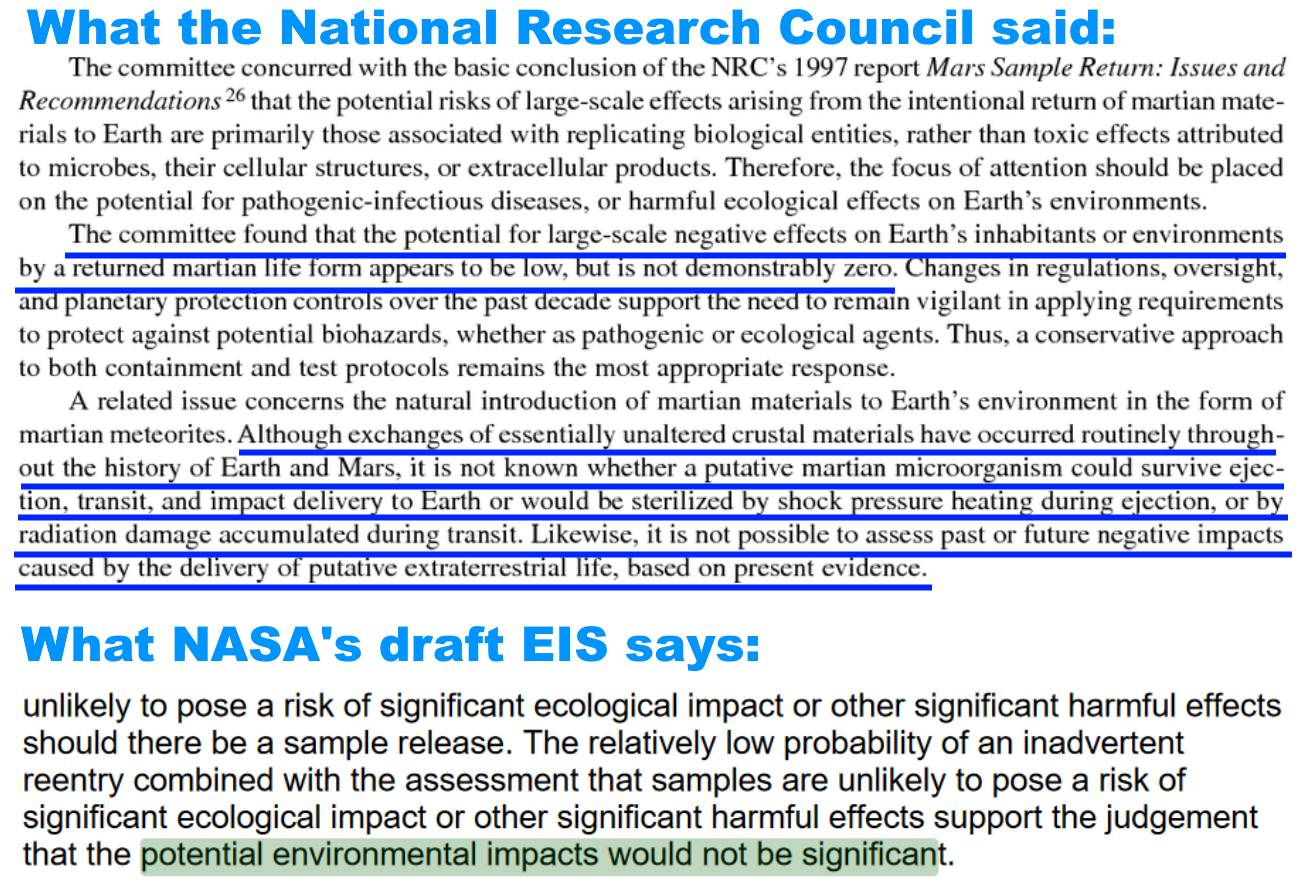 What the National Research Council said: The committee found that the potential for large-scale negative effects on Earth’s inhabitants or environments by a returned martian life form appears to be low, but is not demonstrably zero
Although exchanges of essentially unaltered crustal materials have occurred routinely throughout the history of Earth and Mars, it is not known whether putative martian microorganisms could survive ejection, transit and impact delivery to Earth or would be sterilized by shock pressure heating during ejection or by radiation damage accumulated during transit. Likewise, it is not possible to assess past or future negative impacts caused by the delivery of putative extraterrestrial life, based on current evidence.
(Board et al, 2009: 48)..
What NASA’s draft EIS says: The relatively low probability of an inadvertent reentry combined with the assessment that samples are unlikely to pose a risk of significant ecological impact or other significant harmful effects support the judgement that the potential environmental impacts would not be significant. 
(NASA, 2022eis: 3-3):Going back to the NRC report, they continue that any microbes in martian materials transported to Earth in a sample return mission face very different conditions from those in meteorites  (Board et al, 2009: 48)..It should be noted that martian materials transported to Earth via a sample return mission will spend a relatively short time (less than a year) in space - all the while protected in containers. (Note that researchers have yet to discover compelling evidence of life in any meteorite, martian or otherwise.) Thus the potential hazards posed for Earth by viable organisms surviving in samples is significantly greater with a Mars sample return than if the same organisms were brought to Earth via impact-mediated ejection from Mars."They go on to say that it is simply not possible to determine whether viable Martian life forms have already been delivered to Earth.They also say that though there is no evidence of large scale or other negative effects (such as extinctions) in the modern era due to the frequent deliveries of Martian rocks, that it is not possible to discount such effects in the distant past. (Board et al, 2009: 48)."Despite suggestions to the contrary, it is simply not possible, on the basis of current knowledge, to determine whether viable Martian life forms have already been delivered to Earth. Certainly in the modern era, there is no evidence for large-scale or other negative effects that are attributable to the frequent deliveries to Earth of essentially unaltered Martian rocks. However the possibility that such effects occurred in the distant past cannot be discounted.”That’s in their section 5, Potential for Large Scale Effects, page 48: I discuss this passage below in:The Great Oxygenation Event which transformed Earth’s atmosphere and oceans chemically gives a practical example of a way life from another Mars-like planet could in principle cause large scale changes to an Earth-like planetNASA’s draft EIS summarizes this INCORRECTLY as (NASA, 2022eis: 3-3):The reports from these panels have found an extremely low likelihood that samples collected from areas on Mars like those being explored by Perseverance could possibly contain a biological hazard to our biosphere.…The evidence includes the absence of any observed harm to Earth’s environment from Martian rocks that frequently fall to Earth in the form of meteoritesThen in the draft EIS they say that the potential environmental impacts from a sample release would not be significant (NASA, 2022eis: 3-16):The MSR Campaign is the first sample return mission to be classified as Restricted Earth Return, since the term was defined. (The Apollo 11, 12, and 14 missions were subjected to quarantine upon return until lunar samples were assessed and found to pose no hazard.) Prior mission sample return missions at the UTTR (e.g., Stardust, Genesis, and the upcoming return of OSIRIS-Rex) were all classified as Unrestricted Earth Return. The human health and safety analysis focuses on the precautions taken to provide backward planetary protection. However, the probability of inadvertent or off-39nominal reentry would be similarly small as those evaluated for these earlier missions (NASA 1998, NASA 2001, NASA 2013), and as stated previously, the samples are unlikely to pose a risk of significant ecological impact or other significant harmful effects should there be a sample release. The relatively low probability of an inadvertent reentry combined with the assessment that samples are unlikely to pose a risk of significant ecological impact or other significant harmful effects support the judgement that the potential environmental impacts would not be significant.This is all that they say on the topic. There is no further discussion of the potential for large scale effects and this particular sentence isn’t cited to any other source.NASA’s draft EIS has no mention of ANY potential for large scale effects on humans or other lifeforms of accidental release on EarthAnother striking omission is that there is no mention of potential effects of accidental release on humans or animals or plants or any other life even locally. This is extensively studied in the literature on the topic (Pugel et al, 2020):An extraterrestrial pathogen lacks existing diagnostic testing and medical management protocols. Future health emergency response measures may need to incorporate knowledge deficits into plans and exercises, and all those responding, including healthcare workers and first responders, will need education and training in advance of the spacecraft's return.The lack of knowledge surrounding extraterrestrial pathogens, from disinfection to incubation periods, presents a novel situation for which current public health and healthcare emergency preparedness efforts have not been developed. The spectrum of biological threats (natural outbreak, intentional attack, and laboratory accident) does not include a novel pathogen of unknown biological makeup.There is no discussion of precautions to be taken if there is an accidental release, or if a technician in the facility is accidentally exposed to the samples.This is all they say on the matter (NASA, 2022eis :3-18)Overall Health and Safety ImpactsHealth and safety impacts are mitigated through the prevention of backward contamination, which is provided by the low probability of failure of the engineered containment systems intended to provide containment of the Mars sample material under all circumstances. Implementation of actions that are in line with accepted procedures used for the isolation of biohazard materials provides additional protection against the release and spread of such material. Given implementation of these precautions and given that Mars materials are not expected to have significant pathological impacts if released into the Earth’s biosphere, on-site mission preparation (to include testing, rehearsals, and landing site preparation), EES landing, and EES recovery operations are expected to have minimal direct and/or indirect impacts on human health at the UTTR, the Det-1 location, or in general.And claims that the risk of accidental release from a BSL-4 can be described as zero. (NASA, 2022eis: 3-14):While not completely analogous,the results of previous NEPA analyses for BSL-4 facilities have concluded that the hazards associated with the operation of BSL-4 facilities are expected to be minimal. Analyses performed in support of recent NEPA documents conclude that the risk from accidental release of material from a BSL-4, even under accident conditions that include the failure of protective boundaries (e.g., reduced effectiveness of ventilation filtration systems) are minute and can be described as zero (NIH/DHHS 2005).An alternative release path resulting from the contamination of workers leading to direct contact with others (members of the public) was also analyzed. Qualitative risk assessments for this mode of transmission have shown that the risk to the public is negligible. (NIH/DHHS 2005, DHS 2008)Yet when considering the possibility of studying the samples with humans in orbit they say there is concern about potential health impact (NASA, 2022eis: 2-26):Additionally, a positive result from the SSAP (Site Safety Assessment Protocol) represents a potential hazard to crew health within a small, enclosed system, plus a contaminated facility that will eventually need to be returned to Earth (or will fall to Earth if there is a system failure).So they claim a potential hazard to crew health if the samples are studied in orbit, but minimal hazard to human health in case of an accidental release once the samples are returned to Earth.The only occurrence of the word quarantine is in a reference to the Apollo mission (NASA, 2022eis: 3-15):The MSR Campaign is the first sample return mission to be classified as Restricted Earth Return, since the term was defined. (The Apollo 11, 12, and 14 missions were subjected to quarantine upon return until lunar samples were assessed and found to pose no hazard.)During the Apollo sample returns, there were several times technicians were accidentally exposed to the samples and had to isolate (Mangus et al, 2004:51). For instance, two technicians had to go into isolation after a leak was found in a sample handling glove for Apollo 11 (Meltzer, 2012:485), and then 11 technicians had to go into isolation in 1969 when a small cut was found in one of the gloves during preliminary examination of one of the samples returned by Apollo 12 (Meltzer, 2012:241). The draft EIS doesn’t discuss what happens if technicians are similarly exposed to the sample materials on Earth, even though they raise it as an issue for astronauts studying the samples in orbit.A carefully peer reviewed EIS wouldn’t have internal inconsistencies like this.The draft EIS does however describe a need to take precautions at the landing site. They plan to decontaminate the landing site with chlorine dioxide such as is used in drinking water and aldehydes (NASA, 2022eis: 3-35):After removal of the EES, the entire landing site (consisting of the impact area and extent of ejecta) may be decontaminated as a precautionary measureThe process of retrieving the EES and placing it into the vault would be assumed to generate potentially hazardous biological waste until demonstrated otherwise. As described earlier, the process of placing the EES into containment and then inserting it into the vault would be conducted as in past missions. All the systems used, including personnel protective gear, would be assumed to be contaminated and would either be decontaminated or simply discarded as hazardous waste. Wastes could include plastics and clothing. Any liquids used in the decontamination process would be absorbed onto solids prior to disposal.Chlorine dioxide is a disinfectant. When added to drinking water, it helps destroy bacteria, viruses and some types of parasites. Aldehydes are highly effective, broad-spectrum disinfectants, which typically achieve sterilization by damaging proteins. Aldehydes are effective against bacteria, fungi, viruses, mycobacteria and spores.They explain (NASA, 2022eis: 3-35):NASA believes these types of decontaminates would be effective given the assumption that any putative Mars life forms would be similar to “life as we know it” with a water-mediated carbon-based biochemistry, and that there would not be any “unique” biohazards associated with the Mars samplesThis surely needs more thorough study for the special case of extra-terrestrial life from Mars.These methods rarely achieve 100% reduction. From their cite, this shows the effect of 24 hours of high concentrations of CLO2. It has almost no effect on the top soil or below a depth of one inch below the surface. It is much more effective on clay or sand with a 100 million fold reduction (EPA, 207:36)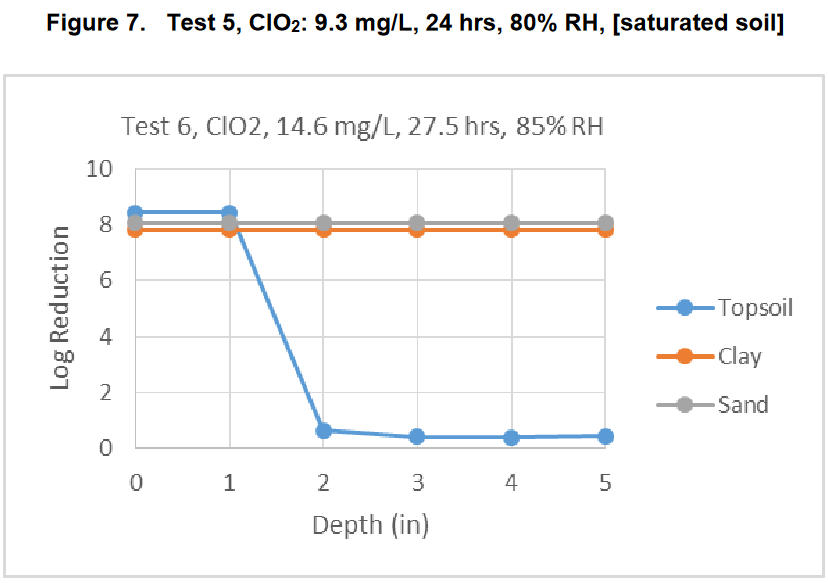 Also this is for reduction in “colony forming  units” in other words cultivable spores. Many microbes are uncultivable. Also Martian life is adapted to surface conditions with high concentrations of perchlorate. They may well be more resistant to chlorine dioxide than terrestrial life. Also, what are the contingency plans if Martian life has got into the microbiome of a human, or an insect flies away with it, or it gets blown away from the site in dust in the atmosphere,  or into groundwater?And then – if these precautions are needed for the landing site, why are they not also needed in case of an accidental breach of containment at the BSL-4 facility?This raises many questions that would likely be asked during a peer review of the draft EIS by independent experts.I cover issues of effect of release of the sample on humans and of quarantine in in  my preprint  under:Public health challenges responding to release of an extraterrestrial pathogen of unfamiliar biologyFailure modes for sample containmentComplexities of quarantine for technicians accidentally exposed to sample materialsNASA’s draft EIS gives no quantitative answer to concerned questions from the general public about how low the risk is for large scale effects from a sample return from Mars handled according to the methods they have outlined – is it 1 in thousand or 1 in a million or 1 in a billion? They just say it is impossible to give a 100% guarantee which doesn’t answer the questionThis is one of the main questions from the public. Yet NASA don’t give anything like a satisfactory answer to it. This answer alone is likely to lead to litigation once the document reaches general public awareness if NASA can’t  improve on it.Example, the draft EIS gives this as one of the main questions from the public  (NASA, 2022eis: 3-3):When the consequences of a failure are so great, a 100% guarantee should be required.The NASA factsheet “The Safety of Mars Sample Return” does address this issue. “Panels have found an extremely low likelihood that samples collected from areas on Mars like those being explored by Perseverance could possibly contain a biological hazard to our biosphere.” Just how low is “low likelihood”? Is NASA’s goal specification to prevent accidental release of the Mars samples 1 in a thousand? 1 in a million? 1 in a billion?This is their answer to that question:No outcome in science and engineering processes can be predicted with 100% certainty. The safety case for MSR safety is based on redundant containment supported by rigorous testing and analysis, the extensive experience of NASA and ESA with very similar activities over the past three decades, as well as independent reviews of program plans by external expertThis and other answers in the draft EIS shows clearly the results of not setting up any advanced planning and oversight agency with experts in legal, ethical and social issues tasked with interfacing NASA decisions and the general public’s questions as the top priority – as recommended in numerous papers on Mars sample return missionsMargaret Race made a relevant point  here. She says scientists are likely to focus on (Race, 1996)technical detailsmission requirementsengineering detailscosts of the space operations and hardwareGeneral public are likely to focus onrisks and accidentswhether NASA and other institutions can be trusted to do the missionworst case scenarioswhether the methods of handing the sample, quarantine and containment of any Martian life are adequateWe see the results of this different focus in the report. It is just not something that greatly occupies the minds of the engineers and scientists who work on space projects, yet it is the main thing on the minds of members of the public.This engineering type answer which deflects from the question without answering it shows up issues with their failure to set up the mechanism to deal with public responses, as recommended by numerous sample return studies.Rummel et al recommend a planning agency set up in advance with experts in legal, ethical and social issues - Uhran et al recommend an advanced planning and oversight agency set up two years before the start of the legal process – and the ESF recommends an international framework should be set up, open to representatives from all countries  - NASA don’t seem to have done any of this yetAgain it’s understandable that engineers whose minds are focused on solving numerous complex technical difficulties with the mission might not understand why there is need to set up a planning and oversight agency two years before the start of the legal process. This wouldn’t help solve their engineering problems in any way whatsoever.But for the general public, it is absolutely essential for the issues that matter most to them.Illustration of a more informative answer to this question from the general public about how low the risk is - it can’t be quantified but is likely very low for the proposed action – since Perseverance is not searching for microhabitats in Jezero crater and will return hardly any dust – the level of risk is similar to the risk of building a house without a smoke detector – rather than the risk off outdoor fireworks in your kitchen – but for a house NASA share with nearly 8 billion other people when almost all don’t know NASA is considering removing the smoke detectors and they have no say in the decisionI can help here based on my experience working full time (on my own initiative) as a voluntary fact checker for scared people. I provide this response, to help anyone who might read this document and panic and expect the worst. E.g. jump instantly to fear of human extinction. This section has been tested with scared people and they say that it helps. For instance for members of the public who are not very strongly grounded in science, it is important to supplement your answers with meaningful analogies that they can relate to.A good analogy, it's more of the order of building a house without a smoke detector - but a house you share with nearly 8 billion people - than setting off outdoor fireworks in the kitchen. This smoke detector analogy is from Margaret Race from her contribution "No Threat? No Way"  in the Planetary Report " . In this cite, she is responding to Robert Zubrin, president of the Mars society who thinks we don’t need to protect Earth from a Mars sample return. She wrote in 2000:"He's confident in our impressive technological prowess; he's raring to go and doesn't want anything to slow down or stop our exploration of Mars - especially not burdensome regulations based on very small risks and scientific uncertainty. Yet when he suggests that there's no need for back contamination controls on Mars sample return missions, he's advocating an irresponsible way to cut corners. If he were an architect, would he suggest designing buildings without smoke detectors or fire extinguishers?                                                                                     There are many hurdles for life on Mars to jump to get to Earth.The chance of present day life in the geological samples or in the few dust spores attached to the containers is very low. The ultramicrobacteria has to be dislodged from the sampleThen to escape from a BSL-4 facility it has to be a very small microbe such as an ultramicrobacteria – or escape due to improper handling. The habitats on Mars may favour ultramicrobacteria because of the low levels of nutrients, ultramicrobacteria have a higher surface to volume ratio so can take up more nutrients per volume with nutrients that diffuse at the same rate through the cell membrane.Then there's whether it is pre-adapted to survive on Earth.An example of a worst case microbe to escape is one that can survive in the rivers and the sea and ends up in water outside the facility, or one that can spread in viable spores in airborne dust.The easiest case to contain is a microbe with very specialist capabilities that has almost no habitats on Earth it can survive in. It may be possible to stop it spreading even if it escapes.You can argue both ways.Mars has conditions sufficiently like Earth on Mars so it's not impossible and the environment would encourage polyextremophiles able to withstand almost anything it encounters. And for a microbe a droplet of brine may be much the same whether it is on Mars or on Earth.On the other hand Earth has nothing that closely resembles the Martian habitats and it might be that Martian life depends on things Mars has and Earth doesn't such as the perchlorates, say.As an example, suppose Martian life depends on perchlorates or chlorates in its habitat just as sea life depends on salty water on Earth. In that case it will be easy to stop.Suppose though that we return a polyextremophile such as an analogue of Chroococcidiopsis which can survive almost anywhere on Earth and can probably survive in almost any Martian  habitat suitable for terrestrial life if such exist. That would be impossible to stop once it leaves containment. Most astrobiologists seem to say things like the chance of returning harmful life is low but not impossible.I don't see any reasoning for it being a high probability.But low could be 1 in 10 or 1 in 1000 or anything between or more or lessLarge scale effects will be low probability, though nobody can attach a number to it due to us never encountering any other form of life other than terrestrial life.Cockell has suggested (amongst other possible scenarios) that if early Martian life went extinct, Mars could now have uninhabited habitats, i.e. which life could colonize but with nothing left by way of early Martian life to colonize them  (Cockell, 2014).For Jezero crater there are several proposed microhabitats but one example would be the possibility of biofilms using the Curiosity brines. For this, see:NASA fail to consider at all the potential for microhabitats in Jezero crater not detectable from orbit such as the Curiosity brines which could be habitable to biofilms or martian life able to tolerate conditions too old for terrestrial lifeThe other main possibility is life transferred in the dust, see:NASA fail to consider at all the potential for winds to transfer microbes imbedded in a grain of dust to Jezero crater shielded from the UV by the global dust stormsThe main reason this mission is low risk is: The mission isn't designed to look for present day lifeIf there are microhabitats in Jezero crater for Martian life with greater capability than terrestrial life or even for terrestrial life in biofilms - they may be uninhabitedIf these potential microhabitats for martian life are inhabited, this mission is still not likely to return life because it is not going to return the brines Curiosity discovered or any other likely microhabitatsThere might be viable spores in the dust but they are returning hardly any of the dust from the surface. Unless spores are very abundant they are not likely to return a spore in a few grains of dustThey aren't returning a sample of dirt. So - if Viking did find life, they likely won't return itThen you can go on to consider what kind of life might be on Mars.Mars could be potentially habitable to life in some form or uninhabitable.Assuming Mars is potentially habitable to life in some form, the habitats could be inhabited or uninhabitedIf there is life it may survive the transfer back to Earth or not survive (as it is significantly different from Martian conditions)If there is life, it might spread easily if released on Earth, or it might require a specialist habitat (e.g. chlorates or perchlorates) and be containable.  It might be early life, at a similar level of evolution to terrestrial life or have evolved further to more complex genomes.It might be beneficial, or harmless or harmful. If harmful it might be a minor nuisance (e.g. can make cheese mouldy in a freezer or algal blooms covering lakes), a major nuisance (e.g. harmful to an important agricultural crop), an opportunistic pathogens for humans or animals or plants, or finally, cause major chemical or biological changes to Earth’s important ecosystems or biosphereYou can argue that early life in most cases would be made extinct by whatever made it extinct on Earth. But early life on Mars could beRelated to Earth lifeUnrelated.If unrelated it could beSame chiralityMirror chirality.The combination of unrelated and mirror chirality could give it a competitive advantage even if early lifeThere is no rigorous way really to assign any probabilities to any of these options though many astrobiologists will have opinions about which ones are most likely. So, just as a way to get started thinking about this, let’s make them all equal probability. First, once more, we have the unknown chance of returning life at all given that Perseverance is not searching for present day life and the site was selected based on past rather than present day life. That is likely low already.Add to that:Habitable ½Inhabited ½Survives ½Can spread on Earth and can’t be contained ½Not early life 2/3 (will do separate list for early life)Harmful 1/3Causes widespread effects ¼So we get 1/16 for the first four points. Then it’s an extra 1/72 for it to be harmful. Then another ¼ for large scale effects.So we get 1 chance in 16 * 72 * 4 = 1 chance in 4,608 that life returned from Mars has large scale effects.  We get 1 chance in 16 * 72 or one chance in 1,152 for some harmful effects all the way down to minor nuisances.However we haven’t accounted for the mirror life so let’s do that one.1/16 for the first four points again – returning life that can spread on Earth and can’t be contained once released.Then mirror life is of concern whether early or recent.½ that it is unrelated½ that it’s mirror lifeSo that then becomes 1 in 64 that we return mirror life that is able to spread on Earth and can’t be contained.This depends very much on how you evaluate the chance that Martian life is unrelated to terrestrial life and how you evaluate the chance that unrelated life is mirror life.But it does seem a reason for particular care about mirror life even if the chance of it is rather lower than this suggest.So those are the chances if they tried really hard to return life.But they aren’t, they are returning samples of geological interest with any present day life only there incidentally. The chance of returning life if they do absolutely no changes to the mission - is quite low it depends on whether life is almost everywhere on Mars.,If the Viking missions did find life on Mars it has a chance. Not a high chance since they aren't planning a scoop of dirt which is what Viking did, but a chance since some of the dirt and dust may get onto the sample tubes.If the Viking missions didn't find life it's almost no chance since they aren't trying to sample any potential microhabitats in Jezero crater.Just the very remote chance of a viable spore in the dust. But they don't have a dedicated dust collector so there will be few dust grains, any that get stuck to the outside of the tubes by chance.And then you have the BSL-4 facility to reduce the risk further. I don’t for a moment want to suggest there is anything rigorous about this calculation. Rather it’s like the Drake Equation which tries to work out how many civilizations there are in the galaxy. The aim isn’t really to get an answer but for a framework to start to think about the topic.The Great Oxygenation Event which transformed Earth’s atmosphere and oceans chemically gives a practical example of a way life from another Mars-like planet could in principle cause large scale changes to an Earth-like planetIn the quote from the National Research Council, they give no examples when they say “the possibility that such effects occurred in the distant past cannot be discounted.” (Board et al, 2009: 48).:Certainly in the modern era, there is no evidence for large-scale or other negative effects that are attributable to the frequent deliveries to Earth of essentially unaltered Martian rocks. However the possibility that such effects occurred in the distant past cannot be discounted.”See above:NRC 2009 report emphasizes that large scale effects can’t be ruled out – it says potential hazards from microbes returned in a sample return mission are significantly greater than hazards from microbes in meteorites and that though there have certainly been no recent large scale effects that could be due to microbes from Mars, the possibility of large scale effects in the distant past can’t be disproved – draft EIS says potential environmental effects would not be significant There are many past extinctions in the geological record that are not well understood. However the Great Oxygenation Event could be relevant. Chroococcidiopsis may be partially responsible for the oxygenation of our atmosphere. One minority view explains the unusual ionizing radiation resistance of Chroococcidiopsis as a natural adaptation of Martian organisms (Pavlov et al, 2006). This is weak evidence since the ionizing radiation resistance of chroococcidiopsis could be a byproduct of the repair mechanisms that chroococcidiopsis uses for UV resistance and desiccation resistance. Cyanobacteria originated in the Precambrian era. It could have developed these mechanisms back then, when, with no oxygen in the atmosphere, there was no ozone layer to shield out UV radiation (Casero et al, 2020) (Rahman et al, 2014)However, the early Martian atmosphere was rich in oxygen (Lanza et al, 2016) before Earth and though much of that may well be due to ionizing radiation from solar storms splitting the water it’s not impossible that it had photosynthetic life.as well.Some astrobiologists have hypothesized that terrestrial life originated on Mars. If so, photosynthesis could have developed on Mars first too then transferred to Earth. Whether this happened for Mars and Earth, it does give a practical example of a way that life from another planet such as Mars could in principle cause large scale changes to an Earth-like planet.So was this an extinction event? The Great Oxygenation Event might have forced rapid evolution rather than extinction. Early anaerobes may have retreated to anaerobic habitats as obligate anaerobes, which we still have today (Lane, 2015). However, there is some evidence suggesting extinctions. There is evidence of exceptionally large sulfur reducing bacteria from this time, 20 to 265 µm in size, which also occasionally occur in short chains of cells. This may be part of a diverse ecosystem that predated the GOE (Czaja et al, 2016). If such an ecosystem existed, most traces of it are gone now. However it seems not impossible that the GOE had major impacts on a prior diverse ecosystem.There are many other confirmed mass extinctions in the fossil record. In many cases the cause is not fully known or debated leaving it not impossible that microbial transfer from Mars could be part of the explanation.Whether or not this ever happened in the past, this worked example of the Great Oxygenation Event shows how in the worst case scenario, independently evolved life from another planet could lead to large scale transformations of the chemistry of Earth’s atmosphere or oceans, climate and ecosystems. Humans with modern technology would surely survive a gradual transformation of our atmosphere and oceans but it could make the planet significantly less habitable in the short term for humans and other species.If Mars has mirror life, returning it could potentially cause a similar large scale transformation of terrestrial ecosystems to the Great Oxygenation Event by gradually converting organics to mirror organics – an example worst case scenarioAn example of a possible large scale transformation could be return of mirror life, if such exists on Mars and has never got to Earth. If it exists on Mars it is likely able to make use of both normal and mirror organics since most of the organics on Mars likely comes from meteorites and comets and interplanetary dust which has organics of both types.Only a few terrestrial microbes can digest mirror organics so this would be a competitive advantage for the invasive mirror microbe species from Mars. Over time, this single species could diversify and could gradually transform nearly all the organics on Earth to mirror organics and make Earth significantly less habitable for terrestrial life. 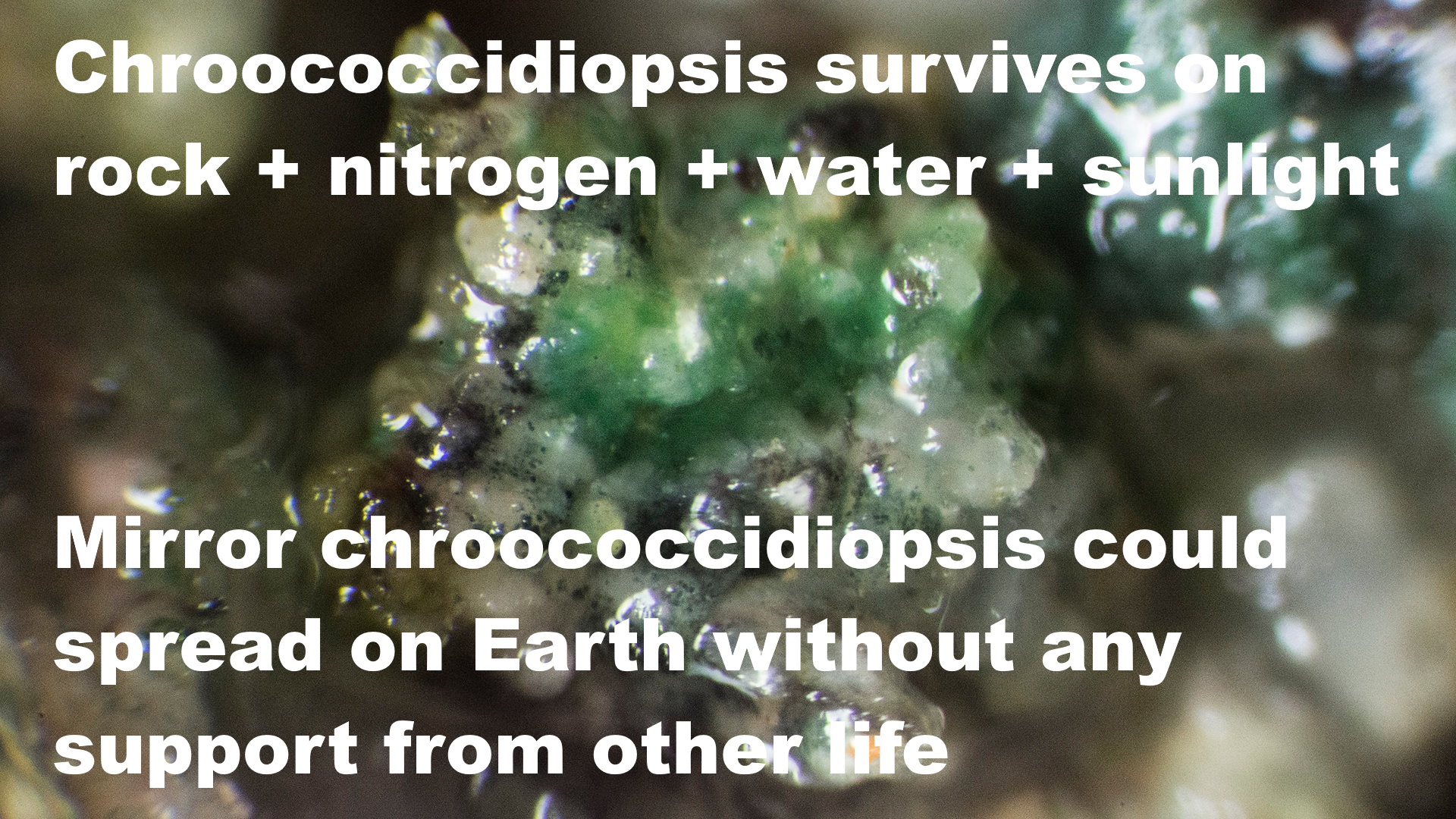 Chroococcidioopsis survives on rock + nitrogen + water + sunlightMirror chroococcidiopsis could spread on Earth without any support from other life.Photograph shows chroococcidiopsis in a cave at Ares Station, Cantabria in the Iberian peninsula – with a transparent covering of other microbes – it can live on its own or in colonies with other life and it can also live inside rocks. Photo by Proyecto Agua on FlickrChroococcidiopsis is a “polyextremonphile” which over hundreds of millions of years hash accumulated numerous metabolic pathways and adaptations adaptations. A mirror life analogue from Mars might be similar. Like Chroococcidiopsis it may be able to survive almost anywhere on Earth from Antarctic cliffs to tropical oceans and reservoirs, and from hot sunny deserts such as the Atacama desert to darkness hundreds of meters below the sea floor. I cover this below in the section:This is an example worst case scenario that I consider in my preprint (Walker, 2022b). The mirror life could also be early life, even mirror life ribocells which may be able to pass through 0.02 micron filters. If it is independently evolved on Mars there is no particular reason to expect it to be normal rather than mirror life. Nanobes such as the ribocells are so small they escape protozoan grazing and they would also have a much higher surface to volume ratio which is an advantage in habitats with low nutrient availability – so they may have a competitive advantage with more advanced modern life. That was a motivation for searching for a shadow biosphere of nanobes on Earth. None was found but possibly life returned from Mars could establish such a shadow biosphere here. Scenario based approach – in other scenarios life from another planet is harmless or indeed beneficialI found many other scenarios, including some where life from another planet could be harmless, or indeed beneficial. The archaea are an example of an entire domain of life that is largely beneficial in it is interactions with other life on Earth. A domain is the highest level of classification, the other domains are the bacteria and Eukarya. All multicellular life belongs to the Eukarya.On Earth though harmful invasive species get most publicity there are many species that are beneficial or have no effect when they spread to new regions – contributing to the biodiversityh.It would be possible for Martian life to lead to a more biodiverse and even a more productive biosphere on Earth for instance if they can make better use of low light levels or of nutrient poor regions of the Earth’s surface or oceans.See sections of  my preprint Could Martian microbes be harmless to terrestrial organisms?Enhanced Gaia - could Martian life be beneficial to Earth’s biosphere?But we have no experience of what happens if two biospheres collide in this way. We need to know what is there, on Mars. We need to know if there is life there, and if so, if it is safe to return it or not. This example shows that we can’t assume it is safe until we know what it is.I use a scenario based approach to explore this in  my preprint , explained in the introduction in the section:Scenario based approach to explore the consequences if Earth or Mars develops a mixed biosphere involving two forms of biochemistry or alien species from the other planet – such as mirror life, RNA world nanobes, early life cells that cooperate rather than compete before modern evolution, fungi and molds that our immune systems don’t recognize, or a new domain of life that is largely beneficial to terrestrial ecosystems similarly to the archaeaA single mission can’t resolve this question as it may not return life at all – and life that is safe for Earth may co-exist with other life that can never be returned safely which we could encounter in future missions on a planet with total surface area similar to the land area of Earth – it will take more future missions to resolve this questionWe won’t be able to resolve this question of whether there is life on Mars or not and whether it is safe for Earth or not with a single mission such as Perseverance returning samples from selected spots from one location on Mars. Even if we return familiar life, it could have new capabilities acquired on Mars so needs careful study. Even if we prove that the species we returned are safe, they might easily co-exist with other species that can never be returned to Earth such as mirror life, that we will discover with future missions, even the next mission to Mars.See the sections of  my preprint :Early discovery of a familiar microbe from Mars such as chroococcidiopsis is not enough to prove the sample is safe – as familiar life can have new capabilitiesDiscovery of a familiar microbe like chroococcidiopsis does not prove all life in the sample is familiar – if terrestrial life originated on Mars, it could have extra domains of life that never got to EarthPotential to discover multiple biochemistries such as mirror and non mirror life in the same sample – perhaps evolved in disconnected early Martian habitats – or unfamiliar life mixed with familiar life transferred from Earth to Mars in the pastResolving this is a matter for future missions and surely needs to be a priority for space colonization enthusiasts and astrobiologists alike. In  my preprint  I look at ways we may be able to do it:Resolving these issues with a rapid astrobiological survey, with astronauts teleoperating rovers from orbit around MarsFor space colonization enthusiasts, though discovery of a form of life that can never be returned to Earth such as mirror life would likely mean they can never colonize the Mars surface (at least not if they return to Earth) it would lead to huge interest in the planet which could be safely explored from orbit virtually via telepresence similarly to the way we explore computer game landscapes and from space settlements for instance on the moons Phobos and Deimos, and could be exploited also commercially using telerobotics to export materials to Earth. A form of life that we can never return safely to Earth such as mirror life can also be one of the most exciting possibilities in terms of expanding knowledge. The mirror biology could easily be of great commercial value to us. There are many other places in the solar system to explore, settle and perhaps colonize.I discuss this  under:Discovery of extant life on Mars could lead to long term interest in the planet, including orbiting colonies using sterile robots as our mobile eyes and hands to explore the planet from orbit via telepresence, and perhaps develop it commercially too, making it more habitable for Martian lifeThis could be a stepping stone to human outposts or colonies further afield such as Jupiter’s Callisto or Saturn’s Titan, and settlements in self contained habitats throughout the solar system, spinning slowly for artificial gravity and built from materials from asteroids and cometsA mirror life chroococcidiopsis analogue as a worst case example of a pioneer species that would have adaptations that let it survive almost anywhere on Earth if returned from Mars and that could never be returned safely as it would risk transforming terrestrial organics to mirror organics that most life can’t useWe only need one pioneer species to get to Earth to set up a new ecosystem. Martian life would be likely to be able to survive on Earth. The Martian brines are highly oxidising, with perchlorates and hydrogen peroxides. They are so oxidizing that many terrestrial life forms would find hard to tolerate them. Recent research by Stamenković suggests the cold brines on Mars may be oxygenated too, even with the very low levels of oxygen, in the very cold conditions since oxygen is more soluble in cold water.Then, though Mars gets very cold at night, in daytime it can sometimes reach above 20°C.Microbes returned from Mars to Ear may be able to settle in on Earth as a "home from home" even more habitable for them than Earth.For instance, suppose that Mars has mirror life, which is like the European starling, is not able to get here via panspermia. An example here is Chroococcidiopsis, a blue-green algae found in Antarctic cliffs, also in the Arizona desert near JPL, but also is ubiquitous through Earth, found in the sea, in tropical water supplies, both wet, dry, hot, cold, it's a polyextremophile that has numerous metabolic pathways that let it survive almost everywhere, and it is one of the top candidates for a form of life that could survive on Mars.A mirror analogue of chroococcidiopsis from Mars could flourish almost anywhere from Antarctic cliffs to the Atacama desert (Bahl et al, 2011) or from Sri Lankan reservoirs (Magana-Arachchi et al, 2013) to the Chinese sea (Xu et al, 201q26:111), and form the foundation of a mirror ecosystem.  It is a pioneer species and a primary producer and doesn’t depend on any other life to survive.Chroococcidiopsis,is an ancient polyextremophile with numerous alternative metabolic pathways it can utilize, including nitrogen fixation, methanotrophy, sulfate reduction, nitrate reduction etc (KEGG, n.d.), even able to grow in complete darkness using a hydrogen-based lithoautotrophic metabolism with viable populations found over 600 meters below the surface (Puente-Sánchez et al, 2018) and in another case 750 meters below the Atlantic sea bed (Li et al, 2020).In the same way a mirror Martian polyextremophile might retain numerous metabolic pathways from its evolutionary history on Mars that it could use to colonize diverse habitats on Earth. The Martian history would include hydrothermal vents, oxygen rich lakes, and almost any climate condition it could encounter on Earth as well as some conditions not present here naturally such as ultra low temperatures and ultra low atmospheric pressures and far higher levels of UV and ionizing radiation than life encounters on Earth.So, suppose there is a mirror chroococcidiopsis on Mars.. Or some other pioneer species including ultramicrobacteria, maybe even mirror life ribocells.Once it was well established, other mirror life could build up a microbial ecosystem based on this and in this way mirror life could start to spread through our ecosystems.This is a worst case scenario. This does not mean it is inevitable that Martian life would harm Earth. Indeed there are other scenarios where Marian life can be harmless or even beneficial to Earth’s biosphere.Writings by John Rummel, Joshua Lederberg, Carl Sagan, Claudius Gros and many others emphasize that though putative martin life based on a different biochemistry may not be adapted to us – we also haven’t evolved immune defences to them – the reasoning of NASA’s sterilizing subcommittee is refuted by these papers which they don’t citeNASA’s sterilizing subcommittee on the risk of life from Mars claim that there is near zero probability that a putative martian microorganism could be pathogenic to humans – this is refuted in an extensive literature on ways that Martian life could be harmful to humans and our biosphere which they don’t cite.Their reasoning looks convincing at first if you haven't read the literature. (Craven et al., 2021)Microorganisms are usually highly adapted to specific biological niches or hosts, and even when novel pathogenicity arises, as in zoonosis or opportunistic infections, it does not represent a major evolutionary gulf. Emerging human pathogens are often the result of zoonosis in which an existing pathogen moves between related species being modified during this transfer such as coronaviruses, Ebola or HIV which all emerged from other mammalian hosts, or influenza which can transmit from avian or mammalian hosts. ... Since any putative Martian microorganism would not have experienced long-term evolutionary contact with humans (or other Earth host), the presence of a direct pathogen on Mars is likely to have a near-zero probabilityHowever, this seems to be a minority view and this working group doesn’t cite the many papers by experts warning that this argument is not necessarily valid. Here are some quotes from John Rummel, Joshua Ledererg, Carl Sagan,  and Claudius Gros, all warning that this reasoning is not correct.This is how John Rummel put it in the foreword to “When Biospheres Collide” (Meltzer, 2012): "Likewise, we don't know what would happen if alien organisms were introduced into Earth's biosphere. Would a close relationship (and a benign one) be obvious to all, or will Martian life be so alien as to be unnoticed by both Earth organisms and human defenses? We really have no data to address these questions, and considerate scientists fear conducting these experiments without proper safeguards. After all, this is the only biosphere we currently know - and we do love it!"Joshua Lederberg, who got his Nobel prize for his work on microbial genetics was a key figure in the early work on planetary protection (Scharf, 2016). He first began to give it his attention in 1957 (Lederberg, 1959). He put it like this:“Whether a microorganism from Mars exists and could attack us is more conjectural. If so, it might be a zoonosis to beat all others. On the one hand, how could microbes from Mars be pathogenic for hosts on Earth when so many subtle adaptations are needed for any new organisms to come into a host and cause disease? On the other hand, microorganisms make little besides proteins and carbohydrates, and the human or other mammalian immune systems typically respond to peptides or carbohydrates produced by invading pathogens. Thus, although the hypothetical parasite from Mars is not adapted to live in a host from Earth, our immune systems are not equipped to cope with totally alien parasites: a conceptual impasse." (Lederberg, 1999b)Our immune system and defenses are keyed to various chemicals produced by Earth life. such as peptides and carbohydrates. Mars life might use different chemicals. In the best case (for us), the Martian microbes are unable to make anything of terrestrial biochemistry and give up. However, in the worst case, it’s the other way around. This time, it’s our defense systems that are mystified. The microbes don’t resemble Earth life and so our defenses don’t recognize the attackers as life or attempt to do anything about them.Carl Sagan put it like this (Sagan, 1973:162):"Precisely because Mars is an environment of great potential biological interest, it is possible that on Mars there are pathogens, organisms which, if transported to the terrestrial environment, might do enormous biological damage - a Martian plague, the twist in the plot of H. G. Wells' War of the Worlds, but in reverse. This is an extremely grave point. On the one hand, we can argue that Martian organisms cannot cause any serious problems to terrestrial organisms, because there has been no biological contact for 4.5 billion years between Martian and terrestrial organisms. On the other hand, we can argue equally well that terrestrial organisms have evolved no defenses against potential Martian pathogens, precisely because there has been no such contact for 4.5 billion years. The chance of such an infection may be very small, but the hazards, if it occurs, are certainly very high.In the same book he wrote (Sagan, 1973):Because of the danger of back-contamination of Earth, I firmly believe that manned landings on Mars should be postponed until the beginning of the next century, after a vigorous program of unmanned Martian exobiology and terrestrial epidemiology. I reach this conclusion reluctantly. I, myself, would love to be involved in the first manned expedition to Mars. But an exhaustive program of unmanned biological exploration of Mars is necessary first.I reach this conclusion reluctantly. I, myself, would love to be involved in the first manned expedition to Mars. But an exhaustive program of unmanned biological exploration of Mars is necessary first. The likelihood that such pathogens exist is probably small, but we cannot take even a small risk with a billion lives. Nevertheless, I believe that people will be treading the Martian surface near the beginning of the twenty-first century.The physicist Claudius Gros looks at a clash of interpenetrating biospheres in his paper on a "Genesis project" to develop ecospheres on transiently habitable planets. Gros reasons that the key to functioning of the immune system of multicellular organisms, plants or animals, is recognition of “non-self”. He presumes that biological defense mechanisms evolve only when the threat is actually present and they don’t evolve to respond to a never encountered theoretical possibility (Gros, 2016).“How likely is it then, that ‘non-self’ recognition will work also for alien microbes?""Here we presume, that general evolutionary principles hold. Namely, that biological defense mechanisms evolve only when the threat is actually present and not just a theoretical possibility. Under this assumption the outlook for two clashing complex biospheres becomes quite dire.""In the best case scenario the microbes of one of the biospheres will eat at first through the higher multicellular organisms of the other biosphere. Primitive multicellular organisms may however survive the onslaught through a strategy involving rapid reproduction and adaption. The overall extinction rates could then be kept, together with the respective recovery times, 1–10 Ma, to levels comparable to that of terrestrial mass extinction events.""In the worst case scenario more or less all multicellular organism of the planet targeted for human settlement would be eradicated. The host planet would then be reduced to a microbial slush in a pre-cambrian state, with considerably prolonged recovery times. The leftovers of the terrestrial and the indigenous biospheres may coexist in the end in terms of ‘shadow biospheres’ "Another example argument from the study:There are many described extremophiles that may survive in environments that are extreme to human or animal life (e.g. extremes of temperature or pressure) but do not survive under conditions in our normal habitat (Merino et al. 2019). Thus, it is plausible that any Martian microbe, after it arrives on Earth, would not be viable on Earth due to a lack of its required Martian nutritional and environmental conditions. Indeed, the Martian environment is inhospitable to Earth life, but conversely, the Earth environment is likely to be just as inhospitable to Martian life. Based on these factors, a very low qualitative probability of biological risk can be assumed.This omits discussion of polyextremophiles such as chroococcidiopsis. It is one of our our best analogs for a possible Martian polyextremophile.Chroococcidiopsis can flourish almost anywhere from Antarctic cliffs to the Atacama desert (Bahl et al, 2011) or from Sri Lankan reservoirs (Magana-Arachchi et al, 2013) to the Chinese sea (Xu et al, 201q26:111). As a prime producer it doesn’t need any other life but can survive on just rock, water, light, fixing CO2 and nitrogen from the atmosphere. It is an ancient polyextremophile with numerous alternative metabolic pathways it can utilize, including nitrogen fixation, methanotrophy, sulfate reduction, nitrate reduction etc (KEGG, n.d.), even able to grow in complete darkness using a hydrogen-based lithoautotrophic metabolism with viable populations found over 600 meters below the surface (Puente-Sánchez et al, 2018) and in another case 750 meters below the Atlantic sea bed (Li et al, 2020).The perception that microbial life from Mars would be safe for Earth seems to be a minority view amongst microbiologists. Here is a survey of 201 microbiologists attending a five-session colloquium “Prospecting for Extraterrestrial Microorganisms and the Origin of Life: An Exercise in Astrobiology” in 1998 (MacGregor et al, 2001)89.5% said all sample returns should be considered hazardous until proven safe, 9% said they shouldn’t be considered hazardous, statement, based on whether they agreed or strongly agreed versus those who disagreed or strongly disagreed with this statement:"All materials brought to Earth from Mars should be considered hazardous until proven otherwise" 79.1% said our current understanding of microbiology is not sufficient to predict how life elsewhere in our solar system could impact on the environment of Earth. 18.4% said it is sufficient, based on this statement:"Our current scientific understanding of microbiology is sufficient to predict withreasonable certainty how life elsewhere in our solar system, should it exist, could impact our environment if returned in samples to Earth"22.9% said if there is life on Mars it poses no threat to life on our planet, while 34.4% disagreed or strongly disagreed with this statement?"If there is life on Mars, it poses no threat to life on our planet." I couldn’t find detailed research into how an extraterrestrial biology would evade our immune responses so I’ve looked at it in a preliminary way myself.First, let’s look at fungi. Our body is protected by broad spectrum antimicrobials and then by specific immune responses such as the response to specific fungi that harm humans. Let’s look at some of these issues:Example of fungi to illustrate how our immune system may not notice an alien fungus with a different biochemistry not recognized by our skin’s natural antimicrobials or immune responses – fungi kill 1.5 million people a year, mainly immunocompromised and we may all be immunocompromised to an alien fungus from MarsThere are many simple examples that contradict the findings of the sterilizing subcommittee that martian life would be harmless because it hasn’t adapted to human hosts, such as fungal pathogens of immunocompromised patients. Opportunistic fungi kill an estimated 1.5 million people worldwide every year (Brown et al, 2012). Those are often immuncompromised people as our skin and immune system has natural defences against fungi and especially the three most common genera, Candida, Aspergillus, and Cryptococcus (Kumar et al, 2018).. We may not have natural defences against unrelated genera of fungi from Mars. More on this in the next section.Our antibiotics might not work with Martian life. They target specific enzymes and processes within living cells based on Earth's biochemistry (Kapoor et al, 2017). Let’s take penicillin as an example. It targets transpeptidase which is essential for cross linking in the final stage of cell wall synthesis to make rigid cell walls (Yocum et al, 1980). It does that by forming a highly stable penicilloyl-enzyme intermediate. One way that microbes develop resistance to this antibiotic is by using different enzymes that perform the same function in the cell (Gordon et al, 2000). An alien biochemistry likely has different enzymes already, through independent evolution. So antibiotics may not work with it.It is possible that our skin gives little protection against Martian microbes. Its first line of defence consists of sixteen broad spectrum antimicrobial peptides and the second line of defence consists of T cell responses with inflammatory cascades in the subepithelial tissue (Abdo et al, 2020). The antimicrobials might have no effect on an alien biochemistry, and the immune response might not be triggered by it. If this were to happen, Martian life might penetrate these barriers without being noticed by our skin’s defences and enter the underlying flesh and bloodstream.The endolithic yeast Exophiala jeanselmei can survive simulated Martian conditions, without any source of water except atmospheric humidity (Zakharova et al, 2014). Exophiala jeanselmei is closely related to opportunistic human pathogens. It can be an opportunistic human pathogen itself, causing superficial and localized infections in humans, in skin, nails, cornea and superficial wounds and is occasionally serious for immunocompromised individuals and is naturally resistant to most antifungals on the market (Urbaniakt al, 2019). Most healthy people have fungi in their sinuses, but these are harmless to them. Sometimes in patients with normal immune systems, these may form “fungal balls” that occupy the empty spaces in our sinuses. When the immune system is not functioning properly, fungi can penetrate mucosal barriers and the epithelial layer and invade the host tissues and when this happens the results can be serious (Soler et al, 2012). A diverse range of fungal species can cause a lethal infection in immunocompromised hosts and these are often resistant to antibiotics (Pfaller et al, 2004) Opportunistic fungi kill an estimated 1.5 million people worldwide every year (Brown et al, 2012).Our immune system probably stops many fungal infections by recognizing particular patterns, the pathogen-associated molecular patterns (PAMPs). It likely does this using pattern recognition receptors (PRRs) which then trigger the immune response. These are targeted to the molecular patterns from the most common fungi that attack humans, species from three genera: Candida, Aspergillus, and Cryptococcus with different molecular patterns specific to each genera (Kumar et al, 2018). Our immune system wouldn’t have these pattern reception receptors for a martian fungus with an alien biochemistry. It may not have them even for related martian fungal species in a different genera from any terrestrial biology.We have only a few effective antifungal medicines, making antifungal resistant microbes a problem (Cowen et al, 2015). Alien life might be naturally antifungal resistant, if they don’t have the biochemistry targeted by antifungal medicines. For alien life we may all be effectively immunocompromised if the broad spectrum antibiotics in our skin and epithelium have no effect on the alien life, and our innate or adaptive immune systems don’t recognize it as pathogenic.Example of a a Shewanella algae to show that alien life might be able to confer antibiotic resistance to synthetic antiobitics even if it is not itself affected by themWhen human pathogens develop antibiotic resistance, this often comes from other microbes by horizontal gene transfer, as they arise too quickly for the microbes to evolve it themselves. These resistance genes are found for every type of antimicrobial (Martínez, 2012). Many of the naturally occurring antibiotic resistance genes probably originate in microbes that make those antibiotics themselves and need the resistance gene to protect themselves from their own antibiotics. However, the gene that gives antibiotic resistance to quinolones, a new non naturally occurring synthetic antibiotic, seems to have originated in a Shewanella algae which doesn't produce antibiotics itself.  So it seems likely to have a different role in it (Martínez, 2012).In the same way, even related Martian microbes could have antibiotic resistance or confer novel antibiotic resistance to terrestrial microbes through genes evolved for other purposes on Mars that lead to their internal processes changing in ways that make the antibiotics no longer effective.Examples of exotoxins, protoxins, allergens, secondary metabolites that spoil food, accidentally toxic signalling chemicals (semiochemials) and the possibility that the internal chemistry of alien life, such as perchlorates in place of salt for the intracellular medium could be harmful to terrestrial lifeOther issues may arise from secondary metabolites, for instance, Wallemia, an airborne extremophile fungus, is found in food, especially highly salted or sweetened food such as salted fish, jams and cake. It is adapted to low water activity, and produces the secondary toxic metabolites wallimidione, walleminol and walleminon. W. sebi is a common cause for spoiled food through its production of secondary metabolites. The most toxic of these is wallimidione (Desroches et al, 2014). Mars conditions are likely to favour life adapted to low water activity levels, and so, as for w. sebi, could be a nuisance particularly for highly salted or sugary foods, where they also might produce secondary metabolites. Martian life could cause allergic reactions. W. sebi has been found to cause allergic sensitization (Desroches et al, 2014). Another example is the fungus Aspergillus which can trigger asthma, and as an opportunistic infection can also cause the more serious illness of aspergillosis, and death (Latgé, 1999).The common allergic reaction to poison ivy is due to Urushiol, a Catichol C6H4(OH)2 with one or more alkyl chains substituted in the 3 position. It forms antigens by binding to surface proteins of the dermis or epidermis so forming an antigen, which leads to an allergic response on the second exposure (Bryson, 1996, page 680). This again is a simple enough chemical so that it may occur in an alien biology, or something else similar.For another example, sesquiterpines is a toxic signaling chemical (semiochemical) produced by potatoes under stress (Matthews et al, 2006). Could semiochemicals produced by an alien biochemistry be accidentally toxic to Earth life.Alien biochemistries could also produce, or contain protoxins, which when metabolized break down into toxic products. For instance hypoglycin A, which is not itself toxic, is broken down into the highly toxic MCPA-CoA on digestion and can lead to the fatal Jamaican vomiting sickness after eating the unripe fruit of the Ackee tree, a national foodstuff in Jamaica (Holson, 2015). A more commonplace example is methanol which is converted into toxins when digested (Mégarbane, 2005).Again, toxicity may be more common if the secondary metabolites or protoxins are based on a different biochemistry. The chemistry of alien cells may itself be toxic to Earth life. One suggestion is that Martian life might use hydrogen peroxide and perchlorates in its intracellular fluids in place of the chlorides used by Earth life, similarly to the composition of the brines it inhabits (Schulze-Makuch et al, 2010a). This could adversely affect Earth microbes that interact with Martian cells or scavenge dead Martian life. Waste products and metabolic intermediaries could also be accidentally toxic or allergenic.As before all, if humans are unaffected, these effects could still harm other creatures in Earth’s biosphere, and harm us indirectly, if other creatures we depend on are affected.Accidental similarity of amino acids forming neurotoxins such as BMAA which resembles L-serine – a putative cause for the motor neurone disease LouGherig’s disease or ALSCertain algae blooms, including Chroococcidiopsis produce β-N-methylamino-L-alanine or BMAA (table 2 of Cox et al, 2005) which is a neurotoxin which can contaminate drinking water and in worst cases cause death (Cox et al, 2005).In laboratory experiments BMAA can get misincorporated into proteins in human cells, and is a putative cause for the motor neurone disease ALS, or Lou Gherig’s disease (Dunlop et al, 2013). This time BMAA is not produced as an exotoxin. The poisoning is accidental, it gets misincorporated because of its accidental partial resemblance to l-serine.There are thousands of potential amino acids an alien biology might use. An extraterrestrial biology could use many more amino acids than the 20 encoded in terrestrial life.There are 140 amino acids that occur naturally in terrestrial biology, but not in proteins (Ambrogelly et al., 2007). 52 amino acids have been identified in the Murchison meteorite (Cronin, 1983). A computer search turned up nearly 4,000 biologically reasonable amino acids (Meringer, 2013) (Doyle, 2014).Many of those won’t occur in nature, but terrestrial biology also includes non natural amino acids. Meanwhile also many of the natural amino acids don’t occur in terrestrial biology and might potentially be used in extraterrestrial biology.If two biospheres collide that are based on a different vocabulary of amino acids, there may be many such accidental similarities. In the case of BMAA, it’s been suggested that proteobacteria in our gut provide some protection by removing it (Baugh et al, 2017). However there might be no helpful microbes to protect us by removing similarly close analogs of our amino acids from an alien biochemistry. Example of legionnaire’s disease which is adapted to biofilms and amoebae - but uses the same methods to invade human lungsLegionnaire's disease is a pathogen of biofilms that isn't adapted to humans. It uses the same method it uses to infect protozoa in biofilms to infect the macrophages in our lungs  (Alberts et al 2002):Legionella pneumophila is normally a parasite of freshwater amoebae, which take it up by phagocytosis. When droplets of water containing L. pneumophila or infected amoebae are inhaled into the lung, the bacteria can invade and live inside alveolar macrophages, which, to the bacteria, must seem just like large amoebae.  Warmflash et al put it like this (Warmflash, 2007)In essence, all that a potentially infectious human pathogen needs to emerge and persist is to grow and live naturally under conditions that are similar to those that it might later encounter in a human host. On Mars, these conditions might be met in a particular niche within the extracellular environment of a biofilm, or within the intracellular environment of another single-celled Martian organism....To be sure, the genetic similarity between humans and protozoa is much greater than could be expected between humans and the Martian host of a Martian microbe.However, the L. pneumophila example does bring into question the rationale of the need for host-pathogen coevolution. Even in the context of a planetary bio-sphere that is limited to single-celled life, and even where there is unlikely to have been a co-evolution between agent and host organism, the possibility of infectious agents, even an invasive type, cannot be ruled out. Warmflash et al look at many potential pathogens of humans in the context of human astronauts on Mars. However their conclusion was that though it isn’t risk free, we should accept the risks because in their view they are outweighed by the benefits of human exploration of Mars. They say we should try to limit the risks by biological containment on Mars and quarantine on return to Earth. (Warmflash, 2007).Since the discovery and study of Martian life can have long-term benefits for humanity, the risk that Martian life might include pathogens should not be an obstacle to human exploration.Since this potentially affects all humans on Earth in the worst case, this is surely a matter for wider discussion than colonization enthusiasts, whether we all wish to take these risks and are of the view that the benefits of humans on Mars outweigh the risks of pathogens returned from Mars.As we saw, Carl Sagan was of the view we shouldn’t take such risks, even if they are likely low, but should use unmanned missions to Mars to find out what is there first. Example of independently evolved mirror life, evolved from the mirror chemicals to terrestrial life, to expand on the National Research Council and European Space Foundation statements about the potential for large scale environmental impacts of alien biochemistry in the sample return studiesBe The worst case could transform the Earth's biosphere in a fundamental way. It could perhaps as major a transformation as the Great Oxygenation Event in terms of habitability. It might well be more habitable for some future form of life on Earth that evolves later, but not for us.Mirror life is a simple example that all astrobiologists agree is biologically plausible, just life that evolved from scratch using chemicals in the opposite, mirror sense to the chemicals used by terrestrial life.It’s not known how terrestrial homochirality evolved, with many proposed mechanisms (Blackmond, 2019). Some experts such as Blackmond and Vlieg have expressed the view that it is just the “luck of the draw” and that we could find another planet out there with mirror life (Brazil, 2015). So we have to consider the possibility that technicians could be contaminated by mirror bacteria. Mirror bacteria are likely to have a survival advantage on Earth. Most terrestrial life would be unable to metabolize most mirror organics such as starches, proteins, and fats (Dinan et al, 2007) (Bohannon, 2010)Some species of terrestrial microbes might develop the ability to metabolize mirror organics. Our biosphere already has a few species of microbes that can express the isomerases and racemases needed to flip organics into their mirror molecules, to metabolize mirror organics (Pikuta et al, 2006) (Pikuta et al, 2010) (Pikuta et al, 2016).However, most terrestrial microbes would not be able to do anything with mirror organics. Meanwhile, Martian life could already have the equivalent enzymes to metabolize normal organics. This has to be a possibility, given that some terrestrial microbes can already metabolize mirror organics.One way this could happen is if Mars already has a biosphere where mirror and non mirror life co-exist. They might for instance have evolved separately in different habitats on early Mars and then two forms of life encounter each other later. Each form of life might then evolve the enzymes to metabolize organics from the other form of life. The result could be that mirror life from Mars is already able to metabolize non mirror starches, proteins and fats, giving it an initial competitive advantage over terrestrial life that has never been exposed to mirror organics.Mirror Martian life might also need these enzymes to metabolize organics from the infall of meteorites, as these have both normal and mirror forms of carbohydrates, amino acids and other organics.Most organics on Mars may well come mainly from the infall of meteorites, comets and interplanetary dust (Frantseva et al, 2018) rather than from life processes even if there is life there. If there was no degradation of the organics, Mars should have 60 ppm of organics deposited into the regolith, averaged over its entire surface to a depth of a hundred meters (Goetz et al, 2016:247). This would lead to a strong selection advantage for life able to make maximal use of both isomers of sugars and amino acids in meteoritic material.The outcomes for terrestrial ecosystems from release of such a lifeform could be serious, as mirror life gradually converts terrestrial organics to indigestible mirror organics through one ecosystem after anotherThe worst case is not human extinction but humans having to live essentially in space colonies on Earth growing crops in habitats, preserving tropical jungles, coral reefs etc in vast enclosed biomes with the technology of tomorrow.Especially if we returned independently evolved mirror life. That might well be adapted to be able to make use of the organics from comets, meteorites and interplanetary dust so would have the isomerases to transform organic food into its mirror image so it can eat it. There are a few terrestrial microbes can do this, can eat mirror organics, but it is a rare capability.So mirror life from Mars would slowly spread and consume ordinary organics, and transform it into mirror organics. Eventually I think terrestrial microbes would adapt and we'd end with a mix of mirror and ordinary microbes each able to use the opposite sense of organics – but these would be different biochemistries, different capabilities. The proportion of mirror and ordinary microbes would be hard to predict, but it could be mainly mirror organics in a worst case.Higher life couldn't evolve fast enough to make use of the mirror organics and it may well also interfere with its metabolism. Eventually over millions of years Earth's biosphere might well be enhanced as multicellular life evolves again able to use both types of organics  and maybe we can accelerate that with genetic manipulation but its not a legacy we'd want to leave to our descendants.Probably a transformation of our biosphere like this, converting organics to mirror organics, or half in half ordinary and mirror, would unfold slowly. The martian life would be likely slowly replicating anyway, even as polyextremophiles because it’s adapted to cold conditions and most psychrophiles have doubling times of months to years.Then the mirror life has to evolve to exploit niches. But for instance a mirror blue-green algae (or perhaps black on Mars) analogue of chroococcidiopsis as a polyextremophile might already be pre-adapted to live almost anywhere on Earth retaining capabilities from the distant past just as Chroococcidiopsis has somehow achieved and retained the ability to heal itself from large numbers of double strand DNA breaks possibly a capability it developThere are numerous other examples of ways Martian life could harm Earth – plans for a future paper to expand on this in more detail using material from the larger preprintThis is a topic for a future paper in this series.I cover this in my preprint (Walker, 2022b) in these sections, some of which have been included in this paper:Many ways present day Martian life could harm terrestrial organismsMars could have opportunistic fungi – these kill 1.5 million people on Earth every yearMartian life could be a pathogen of Martian biofilms sufficiently closely adapted to infect protists on Earth – or it might be ignored by the white blood cell phagocytes and live in intercellular spaces of our lungsOur antibiotics target specific enzymes and processes so  might not work with unrelated martian life – meanwhile related life might have naturally evolved accidental antibiotics like the Shewnella algae which seems to be the origin of the gene that confers resistance to quinolones – a new non naturally occurring synthetic antibioticWays that our immune system may not notice an alien biochemistry without the natural antimicrobials or immune responses for alien opportunistic pathogens and other diseasesCould a Martian originated pathogen be airborne or otherwise spread human to human?Microplastics and nanoplastics as an analogue for cells of alien life entering our bodies unrecognized by the immune systemExotoxins, protoxins, allergens and opportunistic infectionAccidental similarity of amino acids forming neurotoxins such as BMAA which resembles L-serine – a putative cause for the motor neurone disease LouGherig’s disease or ALSMartian microbes better adapted to terrestrial conditions than terrestrial life, example of more efficient photosynthesisExample of a mirror life analogue of chroococcidiopsis, a photosynthetic nitrogen fixing polyextremophileExample of mirror life nanobacteria spreading through terrestrial ecosystemsPossibility of extraterrestrial Martian life setting up a “Diminished Gaia” on EarthWorst case scenario where terrestrial life has no defences to an alien biology - humans survive by ‘paraterraforming’ a severely diminished GaiaWorst case where alien life unrecognized by terrestrial immune systems spreads to pervade all terrestrial ecosystemsCould Martian microbes be harmless to terrestrial organisms?Enhanced Gaia - could Martian life be beneficial to Earth’s biosphere?Even if introducing martian life is largely beneficial, it could still be harmful in some ecosystems or have mixed effects with some harms and some benefitsEnhanced Gaia - could Martian life be beneficial to Earth’s biosphere?So far we’ve focused on situations where biosphere collisions are harmful, since the topic is planetary protection, so we need to focus on scenarios where there is indeed a need to protect Earth. However we should also recognize that the introduction of extraterrestrial life to our biosphere could also be beneficial, as Rummel mentioned in his foreword to “When Biospheres Collide” (Meltzer, 2012).We have examples from multicellular life to show that invasive species aren’t always harmful. Schlaepfer et al did a survey of invasive species and in their table 1 they find many non native species that are actually beneficial. Some were deliberately introduced for their value for conservation, but many of the best examples were introduced unintentionally (Schlaepfer et al, 2011).Schlaepfer doesn’t list any microbial examples. What could benign interactions with terrestrial life look like for Martian microbes? Here are a few suggestions:More efficient photosynthetic life from Mars could increase the rate of sequestration of CO₂ in the sea and on land, improve soil organic content, and perhaps help with reduction of CO₂ levels in the atmosphereMore efficient photosynthesis could increase the productivity of oceans Most of the surface layers of our oceans are deserts, except near to the coasts, because of the limitation of nitrogen, phosphorus, iron and silica (needed for diatom shells) (Bristow et al, 2017). If extraterrestrial life has different nutrient requirements, it may be able to inhabit these deserts and form the basis of an expanded food web.Martian microbes could be better at nitrogen fixation, phosphorus and iron mobilization, and so improve our soils, and help with crop yields as endophytes. Martian life might aid digestion or enter into other beneficial forms of symbiosis with humansMartian life could produce beneficial bioactive molecules as part of the human microbiome. These could include molecules that are antiviral, antibacterial, antifungal, insecticides, molecules that kill cancer cells, immunosuppressants, and antioxidants - we get all of those from beneficial microbes that are already in our microbiome.
(Borges et al, 2009).Just as Martian microbes could enter the human microbiome, they could also enter plant microbiomes as endophytes and those interactions need not be harmful, many could be beneficial. (Afzal et al, 2019)New forms of yeast could be of interest in the food industry (Sarmiento et al, 2015).Martian life could increase species richness by gene transfer to Earth microbes, leading to more biodiverse microbial populations.Martian extremophiles could colonize microhabitats in deserts and eroded landscapes barely habitable to terrestrial life, helping with reversal of desertificationMore efficient Martian microbes might be useful to generate biofuels from sunlight and water (Schenk et al, 2008)Martian life might be accidentally toxic and control harmful microbes or insectsIt could add a new domain of life with almost entirely beneficial interactions similarly to the ArchaeaIt could add new forms of multicellular life based on a different biochemistry, or multicellular life in a different domain of life from the eukaryotes, with a more ancient common ancestor.Even if introducing martian life is largely beneficial, it could still be harmful in some ecosystems or have mixed effects with some harms and some benefitsHowever even if introducing terrestrial life is largely beneficial we still need caution. There would be not just one encounter in one ecosystem. Martian conditions may well favour polyextremophiles able to survive in a wide range of conditions. Chroococcidiopsis is perhaps our best analogue for a Martian cyanobacteria and it is a polyextremophile and found in many habitats throughout the world. Also the microbes would evolve eventually, and perhaps quickly, or change gene expression, and eventually find new habitats that they can colonize.Maybe some of these encounters would be beneficial in some ecosystems, while other ecosystems are degraded, possibly even by the same interactions with the same microbe. Similarly for organisms, some organisms may be benefited and others harmed. To take an example, even if what we find on Mars is just a new strain of Chroococcidiopsis, it could have toxins, protoxins or accidentally toxic semiochemicals. As an example of this, microalgae produce accidental hepatotoxins that can damage livers of cattle and dogs that eat algal mats, a common occurrence in the Great Lakes (Hoff et al, 2007). Such toxins wouldn’t harm humans, since we don’t eat the algal mats, but are harmful to other creatures. Similarly even a new strain of chroococcidiopsis that developed in the very different conditions of Mars with the cold conditions, UV and ionizing radiation might produce accidental toxins that the terrestrial strains don’t produce and this would not be something one could decide from a gene sequence.The same Martian microbe may also have both harmful and beneficial effects on the same organism, or in the same ecosystem. Generally there might well be a mix of some beneficial and some harmful interactions. On the other hand the interactions could all be beneficial. To take an example, our planet is not necessarily optimal for global biomass (Kleidon, 2002). Perhaps extraterrestrial life with additional capabilities could enhance the productivity of the terrestrial Gaaia.Return of Martian life might create a new enhanced Gaia system that has significantly more surface biomass and biodiversity than the one we have today. It might even add new beneficial domains of life like the archaea or a new form of multicellularity which only enhances the diversity of our biosphere.We have nothing by way of previous experience to guide us here.Amongst a million civilizations that return unsterilized uncontained samples from biospheres of neighbouring planet, it could be almost all benefit their home biosphere, all the way through to almost all harm their home biosphere – currently we have insufficient knowledge to decide Amongst a million extraterrestrial civilizations that return a sample from a nearby biosphere with limited technological capabilities to contain it, we don’t know how many would find they have harmed the biosphere of their home world. It might be thatit is never seriously harmful, it usually leads to an enhanced Gaia, and is almost always a beneficial process.Or the worst case may be true that most extraterrestrial biospheres are seriously degraded after their first uncontained unsterilized sample return from a nearby independently evolved biosphereThere is no way to know.Given the many examples we have seen of ways that independently evolved life could be harmful, the first possibility may seem implausible at first, that it’s almost always a beneficial process - but we simply don’t have the information needed to assign a probability. There are many potential explanations that could make the first case more plausible. Moving from the ones that rely most to the ones rely least on terrestrial evolution being optimal:
Perhaps terrestrial biology is optimal in ways we can’t yet understand. Perhaps life throughout the universe always or almost always has the same mirror sense, the same genetic bases, the same amino acids, even the same codon table and almost identical genetic language, error correction for the DNA, same ribosomes, same semiochemicals, same metabolites, etc. Perhaps all life evolves chemically almost identical rhodopsin, carotene, chlorophyll etc. What seems to us to be haphazard may be optimal in some way we can’t understand yet over all the other possibilities. Where terrestrial life has evolved multiple solutions such as the reason plants on Earth are green and early archaea are purple, perhaps this also happens identically in other star systems.

This is hardest to motivate. The hardest to explain step is the selection of ordinary over mirror life as it is hard to see why either should be preferred biologically – but there have been attempts to explain this by abiotic physical processes. Many other steps seem implausible such as the codon table, amino acids, etc. However, based on current knowledge, it is also likely impossible to assign a probability to this.Perhaps all life in our part of the universe, including neighbouring galaxies, is evolved from life that developed in the first few hundred million years at the time that the universe for a few tens of millions of years was universally at temperatures suitable for terrestrial life – and after that it evolved the same way because terrestrial life is optimal
Perhaps all the stars in our birth star cluster were seeded by an earlier star that passed through it - and then evolved in the same way because terrestrial life is optimal from then on.
Perhaps life develops the capability to transfer between planets early enough and this panspermia s frequent enough so that typically all the life in the same star system, or at least in the terrestrial planets of that star system is sufficiently synchronized to be compatible without major issues, and  perhaps microbes that can’t be transferred in this way evolve in compatible ways because terrestrial life is optimal from then on
Perhaps all life in most of the universe or in our galaxy has been seeded by an early advanced civilizations that filled the galaxy with self replicating automated seeder robots that work to ensure all life in all planets evolves in the same way and is compatible with each other, and this technology continues to operate, with the robots continuing to seed new forms of life every few million years in our solar system,  possibly long after the originating civilization lost interest in the project and possibly maintained by the civilizations that are benefited by it.
Perhaps planets evolve multiple different biochemistries, but there are underlying principles of biology that we don’t yet understand that make those exobiologies almost always compatible and mutually beneficial when the biospheres collide, to the extent that harmful interactions almost never occur.It could be that almost always the other planets in star systems have only prebiotic chemistry, or life that is so early in development not even mirror life could compete on the home planet. This last solution requires no optimization of terrestrial life.

One way this could happen is if the early steps of evolution to the use of proteins, ribosomes and efficient fast replication rarely happen, and nearly all terrestrial planets have only abiotic organic chemistry, prebiotic synthesis, protocells, Woese's transformable cells with competition only at the level of the RNA and not at the cellular level,Ostwald's chrystals, naked RNA on clay, and other forms of early life or prebiotic chemistry that can't compete with more advanced life. If early life ribocells are possible, they may have doubling times of years even in warm conditions, and replication may be imperfect with many errors, with most daughter cells not surviving replication, making it hard for them to compete with modern life at all even with mirror biology

That still leaves the potential of life that spread from Earth to Mars and then evoled their independently since then. However we may have overestimated the potential for panspermia. Also, panspermia is far harder from a high gravity planet such as Earth to Mars, so it could also be that no life has got to Mars since the early solar system and early life on Earth wasn’t capable of panspermia. That would be specific to civilizations in star systems where the other terrestrial planet became much harder to seed early in evolutionary history.

This is also the scenario with greatest risk for forward contamination. Mars is our only nearby terrestrial planet and our only planet where we may be able to study prebiotic synthesis, abiotic organic chemistry. It might be that forward contamination could erase modern active traces of all these things, leaving only the possibility of studying them in sealed caves or subglacial lakes cut off from connection with the surface, or entombed in gypsum or halite, or in subsurface organics maintained at -73 C, in which case some of it may be revivable but it would be difficult to near impossible to study the complexity of modern dynamic processes at a planetary scale after forward contamination as this would be erased. 

In this scenario there is also some risk of accidentally reducing habitability of Mars to humans in the forwards direction, for instance by inadvertently introducing methanogens that transform subsurface water reservoirs to calcite.What we discover on Mars and in the oceans of Europa, Enceladus and so on may help us to investigate the various possibilities, but so far we simply lack the data to do this.Likely need for some planetary protection if Mars does have a biosphere and has many species of life that could spread on EarthBy analogy with Didymo, if there is life on Mars, even closely related, though many species may be harmless or beneficial, we may need to protect Earth from some of them. For KNOWN risks, protection could vary fromAs for Didymo, astronauts need to be careful not to bring damp equipment back from MarsAstronauts need to wash thoroughly with soap and sterilize surfaces with disinfectant and UF or fumigate the spacecraftThere may be human pathogens but if the quarantine period is less than 6 months they could be  detected during the journey back and the crew put into isolation if found
The six months is long enough even for diseases with quarantine periods of months such as rabies. However as Carl Sagan said, the latency  period of leprosy is decades and then there’s the issue of symptomless carriers like typhoid MaryHowever, when we don’t know what is on Mars we don’t know how to protect Earth. The examples of mirror life, fungi of crops that are symptomless in humans, and initially slowly doubling cold loving psychrophiles show that in some cases there may simply be no way to protect Earth from the potential for life returned by astronauts.So it is vital to find out what is on Mars first before we can intelligently devise procedures to protect Earth and our astronauts. It will then probably not be an easy task to evaluate the impact of species from Mars on Earth and its environment. It will be far easier to prove an independently evolved lifeform unsafe than safe, and that’s likely to be true even for a species that’s closely related with some minor genetic differences until we know their implications, such as the example of a novel strain of chroococcidiopsis that we looked at above in Even if introducing martian life is largely beneficial, it could still be harmful in some ecosystems or have mixed effects with some harms and some benefits[3rd separate paper could start here] The threshold for risk for the terrestrial biosphere should be a decision for the public not NASA when their scientist naturally have a high priority for completing this mission  - recommendations by many experts to set up an oversight agency in advance with experts in legal, ethical and social issues - ideally two years before the start of the legal process – this has not been done Provisional title: NASA’s many mistakes in its EIS for samples from Mars have MAJOR public interest and legal implications – because of the need to recognize the potential for a likely low risk of large scale harm to public health or the environment from an unsterilized sample return done incorrectlyNASA and ESA clearly didn’t ‘do this or they would have produced a much more thorough EIS and would have engaged in far more outreach to the general public before submitting the EIS.With so much to be sorted out, Uhran et al recommended that an oversight agency should be set up long before the legal process starts. Uhran et al recommend this is done two years before filing the environmental impact statement to develop a consensus position on the margin of safety for sample containment (Uhran et al, 2019). Since the aim is to develop a consensus position, this would need to be based on up to date information. So it would need to include the review of the size limits required in the ESF sample return study (Ammann et al, 2012:PG). The current paper suggests the need to review filter technology and provide a preliminary study of the technological advances needed to achieve the specified size limits, since the technology doesn’t seem to exist yet.Rummel et al say that the oversight committee would need to contain experts in legal, ethical and social issues in addition to the experts in astrobiology, space engineering and mission planning. It should conduct ethical and public reviews. Broad acceptance by the public is essential at an early stage for success of the mission (Rummel et al, 2002). In  more detail, Rummel et al advise that clear communication with the public is essential from an early stage, for success of the mission. (Rummel et al, 2002).Pages 94-5: As part of sample return planning, it will be important to develop an organized communication plan which will lay a strong foundation in public understanding and acceptance prior to the mission, and allow for an open dialogue with all sectors of the public. Such a plan should include consideration of the diverse questions, concerns, and issues likely to be raised, including those related to the mission and spacecraft operations, the sample return and Biohazard testing, the administrative and legal matters associated with the effort, and to the potential implications of discovering extraterrestrial life.Plans should be developed well in advance in order to avoid a frenzied, reactive mode of communications between government officials, the scientific community, the mass media, and the public. They recommend that this should avoid a NASA centric focus and include links with other government agencies and international partners and external organizationsAny plan that is developed should avoid a NASA-centric focus by including linkages with other government agencies, international partners, and external organizations, as appropriate. It will also be advisable to anticipate the kinds of questions the public might ask, and to disclose information early and often to address their concerns, whether scientific or non-scientific.
...Evaluations of the proposal should be conducted both internal and external to NASA and Centre National d’Etudes Spatiale (CNES) and the space research communities in the nations participating in the mission. They talk about the need for an ethical review which needs to be made publici early in the process. An ethical review should be conducted at least at the level of the Agencies participating and these reviews made public early in the process (in France, the national bioethics committee, Comité Consultatif National d'Ethique pour les Sciences de la Vie et de la Santé, CCNE, is the appropriate organization).They talk about the need to announce the final protocol broadly to the scientific community and they say broad acceptance at both lay public and scientific levels is essential for success.The final protocol should be announced broadly to the scientific community with a request for comments and input from scientific societies and other interested organizations.Broad acceptance at both lay public and scientific levels is essential to the overall success of this research effort.They highlight the issues that could arise later on if extraterrestrial life is discovered. Including legal ownership questionsIn the long term, the discovery of extraterrestrial life, whether extant or extinct, in situ or within returned sample materials, will also have implications beyond science and the SRF per se. Such a discovery would likely trigger a review of sample return missions, and plans for both robotic and human missions. Legal questions could arise about ownership of the data, or of the entity itself, potentially compounded by differences in laws between the United States and the countries of international partners.Ethical, legal and social issues should be considered seriously. I think here where it says “in any event” it means whether or not they find life? In any event, ethical, legal and social issues should be considered seriously. Expertise in these areas should be reflected in the membership on appropriate oversight committee(s).They say that a central question is whether any protocol can be guaranteed to be risk free [I argue in my  paper that study above GEO in a telerobotic facility fulfils this condition as does sterilizing all samples] and ask what counts as an acceptable level of risk Page 96: Central to an understanding of the arguments is the question of risk, i.e., Can any protocol be guaranteed to be absolutely risk-free? If not, what is an acceptable level of risk (for example, one that approximates the risk from the natural influx of martian materials into Earth’s biosphere)?And, is there any treatment method that can eliminate all risks from the returned samples, while preserving them for the detailed scientific study envisaged by the scientific community?They also talk about the need to have a communication plan to address concerns and perceptions about the associated risks:Page 101: Communications Unusual or unprecedented scientific activities are often subject to extreme scrutiny at both the scientific and political levels. Therefore, a communication plan must be developed as early as possible to ensure timely, and accurate dissemination of information to the public about the sample return mission, and to address concerns and perceptions about associated risks. They talk about how the public and stakeholders need to be able to participate in an open, honest dialogue.The communication plan should be pro-active and designed in a manner that allows the public and stakeholders to participate in an open, honest dialogue about all phases of the mission with NASA, policy makers, and international partners. Risk  management and planetary protection information should be balanced with education/outreach from the scientific perspective about the anticipated benefits and uncertainties associated with Mars exploration and sample return.They go on to talk about the process of informing the public of any discoveries. This must be decided well in advanceThe communication plan should also address how the public and scientific community will be informed of results and findings during Life Detection and Biohazard testing, including the potential discovery of extraterrestrial life. Because of the intense interest likely during initial sample receipt, containment, and testing, procedures and criteria should be developed in advance for determining when and how observations or data may be designated as “results suitable for formal announcement.” Details about the release of SRF information, the management of the communication plan, and its relationship to the overall communications effort of the international Mars exploration program should be decided well in advance of the implementation of this protocolThey warn that potentially the sample return mission, and the facility, could also attract intentionally disruptive events, by bioterrorists, or by “radical” groups opposed to sample return (Rummel et al, 2002). Page 93: Concerns about security should also be reconsidered, especially in view of the potential disruptive activities of any terrorists or ‘radical’ groups that may be opposed to sample return.[NOTE] I can’t find it now, I thought Rummel at al warned about the sharing of viral misinformation. Maybe it was someone else. Does anyone reading this know the cite? That clearly is a concern after what happened in the COVID pandemic whoever it was that said it. Perhaps this may need to be managed based on the emerging discipline of infodemiology (WHO, 2020wic).Similarly the ESF recommends that since negative consequences from an unintended release could be borne by countries not involved in the program, a framework should be set up at the international level open to representatives of all countries, with mechanisms and fora dedicated to ethical and social issues of the risks and benefits from a sample return (Ammann et al, 2012:59). 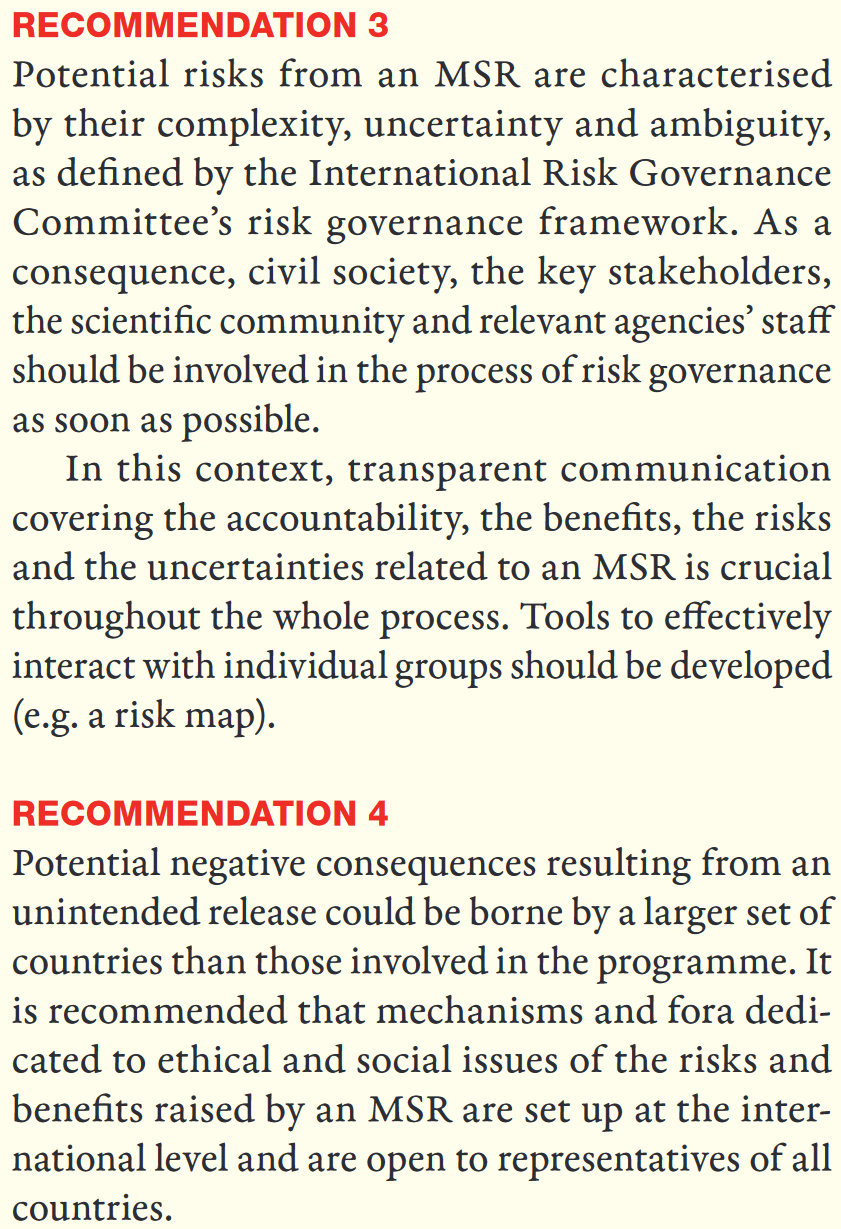 RECOMMENDATION 3Potential risks from an MSR are characterised by their complexity, uncertainty and ambiguity, as defined by the International Risk Governance Committee’s risk governance framework. As a consequence, civil society, the key stakeholders, the scientific community and relevant agencies’ staff should be involved in the process of risk governance as soon as possible.In this context, transparent communication covering the accountability, the benefits, the risks and the uncertainties related to an MSR is crucial throughout the whole process. Tools to effectively interact with individual groups should be developed (e.g. a risk map).RECOMMENDATION 4Potential negative consequences resulting from an unintended release could be borne by a larger set of countries than those involved in the programme. It is recommended that mechanisms and fora dedicated to ethical and social issues of the risks and benefits raised by an MSR are set up at the international level and are open to representatives of all countriesThis again would be best done before the start of the legal process to make sure everyone is on the same page before it starts.. As Randolph put it (Randolph, 2009:292).The risk of back contamination is not zero. There is always some risk. In this case, the problem of risk - even extremely low risk - is exacerbated because the consequences of back contamination could be quite severe. Without being overly dramatic, the consequences might well include the extinction of species and the destruction of whole ecosystems. Humans could also be threatened with death or a significant decrease in life prospectsIn this situation, what is an ethically acceptable level of risk, even if it is quite low? This is not a technical question for scientists and engineers. Rather it is a moral question concerning accepting risk. Currently, the vast majority of the people exposed to this risk do not have a voice or vote in the decision to accept it. Most of the literature on back contamination is framed as a discourse amongst experts in planetary protection. Yet, as I've already argued, space exploration is inescapably a social endeavor done on behalf of the human race. Astronauts and all the supporting engineers and scientists work as representatives of all human persons.…In this situation to treat persons with dignity and justice means that everyone should have the opportunity to voice their opinion concerning whether humans should accept the risk. …The best practices of planetary protection must be followed. … Yet pursuing best practices by itself does not necessarily guarantee an ethically acceptable level of risk. There should be opportunities for open comment by those individuals or groups that have concerns about the risks of back contamination. These comments should be taken seriously and NASA should publicly respond to these concerns.A committee of neutral or disinterested persons should review the planetary protection measures for return of spacecraft and samples. This committee should include persons with a diversity of expertise, including ecology, biology, chemistry, specialists in risk analysis, and ethicists. The ethicists should represent a diversity of philosophical and religious perspectives.The entire process of soliciting comment, analysing the risk factors and deciding on whether the risk levels are ethically acceptable should be transparent to the interested public.NASA did set up a review board for sample return missions on August 14th 2020 (NASA, 2020nebmsr). However, from the draft EIS and the responses to the public within it, it is clear that it can’t have been set up to consider these wide ranging issues, or include experts in legal, ethical and social issues, as recommended by (Rummel et al, 2002) and  (Randolph, 2009:292).Indeed, from the content of the draft EIS and the reactions in comment replies, it seems unlikely that these issues have been considered at all in the process of developing the EIS.Once the potential for large scale effects is recognised this leads to a legal process that is likely to extend by many more years with involvement of CDC, DOA , NOAA, OSHA etc., legislation of EU and members of ESA, international treaties, and international organizations like the World Health Organization – NASA don’t seem to be prepared for this or even mention potential international ramifications The EIS as it stands now essentially says that they are certain there is no life on Mars and that they are doing these precautions out of an “abundance of caution”. If this is the final decision, other agencies in the USA as well as other countries and international organizations will likely conclude that there is nothing here for the DOA, CDC. NOAA, OSHA, WHO, FOA, UNEP etc. to look at.There is still the presidential directive NSC-25 requires a review of large scale effects which is done after the NEPA process is completed. (Race, 1996)This directive says (Whitehouse, 1977):“It should be understood that experiments which by their nature could be reasonably expected to result in domestic or foreign allegations that they might have major or protracted effects on the physical or biological environment or other areas of public or private interest, are to be included under this policy even though the sponsoring agency feels confident that such allegations would in fact prove to be unfounded.So these other agencies may develop an interest as a result of that directive if the EIS isn’t challenged and goes through.There is potential for many delays in the legal process after the filling of the EIS (EPA, n.d.). First, since there is a potential for damage to Earth’s environment, various executive orders mandate NASA itself, as a federal agency, to consider such matters as  (NASA, 2012fdg): impact on the environment, impact on the oceans, impact on the great lakes, escape of invasive species, lab biosecurity against theftAfter the environmental impact statement is filed, Uhran et al mention many other agencies likely to declare an interest such as the (Uhran et al, 2019) (Meltzer, 2012:454)CDC (for potential impact on human health), Department of Agriculture (for potential impact on livestock and crops), NOAA (for potential impact on oceans and fisheries after a splashdown in the sea)Occupational Safety and Health Administration, to consider questions of quarantine if a scientist or technician gets contaminated by a sampleDepartment of Homeland Security,Federal Aviation Administration because the sample returns through the atmosphereDepartment of Transportation for bringing the sample to the receiving laboratory from where it touches down and to distribute to other laboratoriesOccupational Safety and Health Administration - for any rules about quarantine for technicians working at the facilityU.S. Customs and Border Protection and the Coast Guard to bring back sample in case of an water landing or the Department of Defense if it lands on land, likely the Utah Test & Training RangesDepartment of the Interior which is the steward for public land and wild animals which could be affected by release of Martian microbesFish and Wildlife Service for the DoI who maintain an invasive species containment program and may see back contamination as a possible source of invasive speciesNational Oceanic and Atmospheric Administration (NOAA)'s fishery program for sea landing in case it could affect marine life and NOAA fisheriesIntegrated Consortium of Laboratory Networks (ICLN) for laboratories that respond to disasters - a partnership of the Department of Agriculture, Department of Defense, Department of Energy, Department of Health and Human Services, Department of Homeland Security, Department of the Interior, Department of Justice, Department of State, and Environmental Protection AgencyThe state where the receiving laboratory is stationed may have regulations on invasive species, environmental impacts, disposal of waste, and possession of pathogens, similarly also for any states the sample may have to transit to from the landing site to the facilityAs the process continues it is possible to stop the activity. It’s the same process that is used for instance. to stop oil pipelines across tribal lands in the USA or almost any US environmental legal action. The Congressional Research Service explains (Congressional Research Service, 2021) that NEPA doesn’t provide for judicial review directly. But it’s often a ground for litigation on the basis that the process hasn’t been carried out properly. For instance judicial review can be requested becausethe agency failed to consider some of the impactsthe agency failed to properly consider the weight of the impacts under reviewDuring the litigation the court can issue injunctions thatbar all or part of a proposed actionThe result of the court case is usuallyreferred back to the agency (such as NASA) for further proceedings - and the court can say what those areIt  can order equitable relief which vacates the action - i.e. stops the project going aheadOr issue some other action.The “ordinary” remedy is to just vacate the Federal action so it can’t go ahead, but the courts consider the “seriousness” of the deficiencies in the EIS and the “disruptive consequences” of vacating the action (Congressional Research Service, 2021).So the courts can just stop the whole thing - or they could require some injunction on NASA. In this case, one example injunction might be that NASA have to sterilize all samples returned to Earth until proven to be safe, if they assess that NASA haven’t taken account of all possible impacts or they haven’t sufficiently considered the weight of the impacts.Meanwhile, since this is a joint NASA / ESA mission, it involves ESA. Most of the ESA member states are in the EU (ESA, n.d.MS) so the EU will get involved.This leads to a separate legal process in Europe, starting with the Directive 2001/42/EC (EU, 2001). I haven’t located any academic reviews for the European process, but as for the case in the USA, this would spin off other investigations which would involve the European Commission (Race, 1996). The UK, as a member of ESA but not in the EU, might also be involved in a separate process with its domestic laws. Canada also sits on the governing council of ESA, so perhaps may get involved. These countries are all members of ESA and also all potentially impacted by an adverse outcome.However it wouldn’t stop at the USA and ESA. All other countries are potentially impacted in the worst case. These potential impacts on the environment of Earth, and on human health world-wide bring many international treaties into play (Uhran et al, 2019),In an address given to the Space Studies Board Task Group on Issues in Sample Return in 1996, attorney George Robinson presented a list of 19 treaties or international conventions and 10 domestic categories of law, including the rights of individual states and municipalities to quarantine, that may affect return missions.These lists include treaties governing the use of the air and sea, environmental protection treaties, the constitution of the World Health Organization (WHO), and treaties related to outer space as well as the Administrative Procedure Act (Robinson, 1996).[Need to find out more details here]Also several international organizations are likely to be involved such as the WHO (Uhran et al, 2019). We will see below that the very worst case scenarios involve degradation of Earth’s environment (such as by mirror life).It seems unlikely that these worst case scenarios would be ignored as the legal proceedings continue. If the legal discussions expand to focus on these scenarios, this could involve many other organizations.The Food and Agriculture Organization (UN, 1945) could become involved, especially if the potential for alien exobiology such as mirror life is considered, because of potential impact on agriculture and fisheries and global food supplies, and the World Health Organization because of effects on human health globally if a new organism is returned that can be spread to other countries. In the USA, the Environmental Protection Agency partners with the United Nations Environment Program (UNEP), and Arctic Council, so they’d likely get involved (EPA, n.d.pwio).Indeed, there would be few aspects of human life that would not be relevant in some way in discussions of the very worst case scenarios. As the legal process continues, surely there would be open public debate about these scenarios, and if the discussion expands in this way, potentially it might lead to much wider involvement in the international community. It would be necessary to convince the public, and interested experts in all these agencies that this is a safe mission and that all their concerns have been answered. Race (Race, 1996) says that experts will have challenges deciding in advance whether the sample should be classified as potentially:an infectious agentan exotic species outside its normal rangea truly novel organism (as for genetic engineering)a hazardous materialThe choices here would change which laws and agencies would be involved.Presidential directive NSC-25 requires a review of large scale effects which is done after the NEPA process is completed. (Race, 1996)There are numerous treaties conventions and international agreements relating to environmental protection or health that could apply.Including those to do with (Race, 1996)protection of living resources of the seaair pollution (long range pollution that crosses country boundaries)world health, etcIndividual groups in other countries could invoke domestic laws such as laws on accidents at sea or on land if they argue back contamination of Earth can cause measurable damage. (Race, 1996)Race says scientists are likely to focus on (Race, 1996)technical detailsmission requirementsengineering detailscosts of the space operations and hardwareGeneral public are likely to focus onrisks and accidentswhether NASA and other institutions can be trusted to do the missionworst case scenarioswhether the methods of handing the sample, quarantine and containment of any Martian life are adequateThe legal process and public debate for NASA’s mission as precedent for China’s mission to return a sample too – perhaps as soon as 2030 – and any other countries that might do so - with sterilization a likely solution for a country that wants to be first to return a sampleChina currently plans to launch a mission possibly as soon as 2028, to return a sample by 2030. It would consist of two rockets, one with a lander and ascent vehicle, and the other with an orbiter and reentry capsule to return the sample to Earth, using two Long March rockets (Jones, 2021) China had one of the most rigorous of all responses to the COVID pandemic. Professor Bruce Aylward, leader of the joint team that studied their response (McNeil, 2020) put it like this in the press briefing about their findings (United Nations, 2020)They [the Chinese] approached a brand new virus [that] has never been seen before that was escalating and quite frightening in January … and they have taken very basic public health tools … and applied these with a rigor and an innovation of approach on a scale that we've never seen in historyIf China considers the Mars sample return to be potentially hazardous it is likely to be especially careful just as it has been especially careful with COVID.The debate that is sure to happen with the NASA mission will help bring widespread awareness of the issues of a sample return and the need to be careful.References (some quotations included to assist verification)[Uses Harvard reference style, but in this draft, instead of a, b, c etc., I use unique ids like (NASA, 2020tesgs) - the idea is to search / replace these ids with a, b, c etc once the list is complete, after peer review]NASA, n.d.sfjc Searching for Frost at Jezero CraterRamachandran, A.V., Zorzano, M.P. and Martín-Torres, J., 2021. Experimental Investigation of the Atmosphere-Regolith Water Cycle on Present-Day Mars. Sensors, 21(21), p.7421.A7th Circuit, 1997, Simmons v. U.S. Army Corps of Engineers, 120 F.3d 664 Abdo, J.M., Sopko, N.A. and Milner, S.M., 2020. The applied anatomy of human skin: a model for regeneration. Wound Medicine, 28, p.100179.Approximately every 28 days, fully differentiated cuboidal basal keratinocytes with large nuclei, abundant organelles, and a phospholipid membrane migrate apically from the basal layer through the spinous and granular layers [4]. During this turnover process, an accumulation of keratin and lipids ensues which then undergoes terminal differentiation to form the stratum corneum
…
Skin is an active immunological organ, and dysfunctional innate defenses have serious clinical implications. Products of the stratum corneum, including free fatty acids, polar lipids, and glycosphingolipids accumulate in the intercellular spaces and horny layer, exhibiting antimicrobial properties, and functioning as a first line of defense. Antimicrobial peptides (AMPs) exhibit potent and targeted resistance against a wide spectrum of common pathogens. When this barrier is breached, second lines of protection are provided by inflammatory cascades in the subepithelial tissue. Approximately sixteen AMPs have been shown to be expressed in the skin (Table 1) Abe, S., 2001, Can Liquid Water Exist on Present-Day Mars? NASA Astrobiology Institute Abdel-Nour, M., Duncan, C., Low, D.E. and Guyard, C., 2013. Biofilms: the stronghold of Legionella pneumophila. International journal of molecular sciences, 14(11), pp.21660-21675. Abrevaya, X.C., Mauas, P.J. and Cortón, E., 2010. Microbial fuel cells applied to the metabolically based detection of extraterrestrial life. Astrobiology, 10(10), pp.965-971. Adams, F.C. and Spergel, D.N., 2005. Lithopanspermia in star-forming clusters. Astrobiology, 5(4), pp.497-514. Adams, R.B., Alexander, R.A., Chapman, J.M., Fincher, S.S., Hopkins, R.C., Philips, A.D., Polsgrove, T.T., Litchford, R.J., Patton, B.W. and Statham, G., 2003. Conceptual design of in-space vehicles for human exploration of the outer planets.Afzal, I., Shinwari, Z.K., Sikandar, S. and Shahzad, S., 2019. Plant beneficial endophytic bacteria: Mechanisms, diversity, host range and genetic determinants. Microbiological research, 221, pp.36-49Agle, D., 2022, NASA’s Ingenuity in Contact With Perseverance Rover After Communications DropoutAldrin, B. and Warga, W., 2015. Return to earth. Open Road Media.Allen, C.C., Albert, F.G., Combie, J., Bodnar, R.J., Hamilton, V.E., Jolliff, B.L., Kuebler, K., Wang, A., Lindstrom, D.J. and Morris, P.A., 1999. Biological sterilization of returned Mars samples. Alberts B, Johnson A, Lewis J, et al. Molecular Biology of the Cell. 4th edition,2002, New York: Garland Science; .Cell Biology of Infection Allwood, A.C., Grotzinger, J.P., Knoll, A.H., Burch, I.W., Anderson, M.S., Coleman, M.L. and Kanik, I., 2009. Controls on development and diversity of Early Archean stromatolites. Proceedings of the National Academy of Sciences, 106(24), pp.9548-9555.Almeida, M.P., Parteli, E.J., Andrade, J.S. and Herrmann, H.J., 2008. Giant saltation on Mars. Proceedings of the National Academy of Sciences, 105(17), pp.6222-6226.Ambrogelly, A., Palioura, S. and Söll, D., 2007. Natural expansion of the genetic code. Nature chemical biology, 3(1), pp.29-35. American Chemical Society, 2015, “Cyborg bacteria outperform plants when turning sunlight into useful compounds”, Phys.org"A future direction, if this phenomenon exists in nature, would be to bioprospect for these organisms and put them to use," Ammann, W., Barros, J., Bennett, A., Bridges, J., Fragola, J., Kerrest, A., Marshall-Bowman, K., Raoul, H., Rettberg, P., Rummel, J. and Salminen, M., 2012. Mars Sample Return backward contamination–Strategic advice and requirements - Report from the ESF-ESSC Study Group on MSR Planetary Protection Requirements. Anbar, A.D. and Levin, G.V., 2012, June. A Chiral Labelled Release Instrument for In Situ Detection of Extant Life. In Concepts and Approaches for Mars Exploration (Vol. 1679, p.4319)Andrew, R.G., 2019, NASA’s Curiosity Rover Finds Unexplained Oxygen on Mars, Scientific AmericanOn Earth, photosynthesis and respiration by living things cause tiny fluctuations in our planet’s otherwise steady oxygen concentration. We shouldn’t expect this on Mars, though. “That’s far out,” Telling says: Mars appears too inhospitable for a critical mass of life capable of sustaining either process. “It’s almost certainly going to be a nonbiological chemical reaction.”Trainer herself does not rule out a biological explanation, but nevertheless underscores its unlikeliness. “People in the community like to say that it will be the explanation of last resort, because that would be so monumental,” she says. There are abiotic mechanisms aplenty, both known and unknown, to rule out first before leaping to any more sensational claims.Andrews, R.G., 2020, Rocks, Rockets and Robots: The Plan to Bring Mars Down to Earth, Scientific AmericanA single U.S. facility ticking all of these boxes could cost around $500 million, Dreier says. And it is not yet clear if others will be built in Europe...MSR’s masters are foregoing parachutes because the devices cannot be guaranteed to work, Vijendran says—something immortalized in 2004 by the solar-wind-particle-gathering Genesis mission, whose sample capsule broke open after an unintentional hard landing. In this case, it is simpler to build a rigid capsule that can withstand such a landing. “It just comes in, and, wham, it hits the ground,” Vago says. “That’s going to be an interesting one.”APOD, 2013, Saturn from aboveAnosova, I., Kowal, E.A., Dunn, M.R., Chaput, J.C., Van Horn, W.D. and Egli, M., 2015. The structural diversity of artificial genetic polymers. Nucleic acids research, 44(3), pp.1007-1021.Archer, S.D., Lee, K.C., Caruso, T., Maki, T., Lee, C.K., Cary, S.C., Cowan, D.A., Maestre, F.T. and Pointing, S.BAirborne microbial transport limitation to isolated Antarctic soil habitats. Nature microbiology, 4(6), pp.925-932. Supplementary information Armstrong, J.C., Wells, L.E. and Gonzalez, G., 2002. Rummaging through Earth's attic for remains of ancient life. Icarus, 160(1), pp.183-196.ATSB (Australian Transport Safety Beaureau), n.d., Black box flight recorders fact sheetAvila-Herrera, A., Thissen, J., Urbaniak, C., Be, N.A., Smith, D.J., Karouia, F., Mehta, S., Venkateswaran, K. and Jaing, C., 2020. Crewmember microbiome may influence microbial composition of ISS habitable surfaces. PloS one, 15(4), p.e0231838.B Bada, J.L., Aubrey, A.D., Grunthaner, F.J., Hecht, M., Quinn, R., Mathies, R., Zent, A. and Chalmers, J.H., 2009. Seeking signs of life on Mars: In situ investigations as prerequisites to a sample return mission. Planetary science decadal survey White Paper, Scripps Institution of Oceanography, USA."Two strategies have been suggested for seeking signs of life on Mars: The aggressive robotic pursuit of biosignatures with increasingly sophisticated instrumentation vs. the return of samples to Earth (MSR). While the former strategy, typified by the Mars Science Laboratory (MSL), has proven to be painfully expensive, the latter is likely to cripple all other activities within the Mars program, adversely impact the entire Planetary Science program, and discourage young researchers from entering the field.""In this White Paper we argue that it is not yet time to start down the MSR path. We have by no means exhausted our quiver of tools, and we do not yet know enough to intelligently select samples for possible return. In the best possible scenario, advanced instrumentation would identify biomarkers and define for us the nature of potential sample to be returned. In the worst scenario, we would mortgage the exploration program to return an arbitrary sample that proves to be as ambiguous with respect to the search for life as ALH84001."Bada, J.L., Ehrenfreund, P., Grunthaner, F., Blaney, D., Coleman, M., Farrington, A., Yen, A., Mathies, R., Amudson, R., Quinn, R. and Zent, A., 2008. Urey: Mars organic and oxidant detector. Strategies of Life Detection, pp.269-279.. Bahl, J., Lau, M.C., Smith, G.J., Vijaykrishna, D., Cary, S.C., Lacap, D.C., Lee, C.K., Papke, R.T., Warren-Rhodes, K.A., Wong, F.K. and McKay, C.P., 2011. Ancient origins determine global biogeography of hot and cold desert cyanobacteria. Nature communications, 2(1), pp.1-6.Batbander, K., 2020, A Barn Swallow in Flight, Wikimedia CommonsBenison, K.C. and Karmanocky III, F.J., 2014. Could microorganisms be preserved in Mars gypsum? Insights from terrestrial examples. Geology, 42(7), pp.615-618.Some clusters of dozens of diatoms appear pristine, suggesting that they had been living in the salar pool immediately before being trapped as the gypsum crystal grew.Could microfossils and/or viable microorganisms be trapped in gypsum on Mars as they are in gypsum on Earth? It is likely that abundant sulfate sand grains on Mars contain fluid inclusions similar to those in the acid-precipitated bottom-growth and reworked gypsum we discuss here.We suggest that gypsum on Mars would have entrapped, as solid inclusions and within fluid inclusions, any microorganisms and/or organic compounds that were present in its parent waters. Therefore, fluid inclusions and solid inclusions hosted by salt minerals may be the best place to continue the search for life on Mars.Some of these entrapped microorganisms remain viable for at 2016. The cosmic zoo: the (near) inevitability of the evolution of complex, macroscopic life. Life, 6(3), p.25.Photosynthesis is primarily useful for providing energy for the reduction of environmental carbon ...There are six known pathways for fixing carbon dioxide, of which the Calvin Cycle used in oxygenic phototrophs is the least efficient in terms of the energy and the reducing equivalents (electrons) required per mole of fixed CO₂ ...However, the great advantage provided by oxygenesis was its capacity to liberate life from the need to find rare electron donors such as sulphide, hydrogen or Fe(II) to support the reduction of carbon dioxide, giving oxygenic photosynthesisers an advantage over all other forms of life ...There are six known pathways for fixing atmospheric carbon, of which the Calvin Cycle used in oxygenic phototrophs is the least efficient in terms of the energy and the reducing equivalents (electrons)required per mole of fixed CO₂. Rubisco has a very low turnover for fixing carbon, and its carboxylase activity is compromised by opposing oxygenase activity that uses molecular oxygen to break down Ribulose-1,5-bisphosphate rather than fix CO₂ into it. Despite this, the first inventor of water-splitting was successful, and filled the niche ...Oxygenesis evolved only once. There are two possible explanations for this. One is that it is a Random Walk process, requiring a sequence of unlikely evolutionary steps, which would not have evolved elsewhere. The hypotheses on the origins of oxygenesis above hint this may not be the case, but do not prove it. The other explanation is that the evolution of oxygenesis is a Many Paths process, one which has a high probability of occurring, but is also a Pulling Up the Ladder event, such that once oxygenesis evolved once that evolution removed the preconditions for its evolution again, in this case filling the niche of a photosynthesiser freed from limitation of an electron donor supply. The biochemistry of oxygenic photosynthesis points toward this second explanation.Bandfield, J.L., Glotch, T.Dleast tens of thousands of years ... and possibly for hundreds of millions of yearsBenner, S. and Davies, P. , 2010,  ‘Towards a Theory of Life’, in Impey, C., Lunine, J. and Funes, J. eds., Frontiers of astrobiology. Cambridge University Press.Bilen, M., Dufour, J.C., Lagier, J.C., Cadoret, F., Daoud, Z., Dubourg, G. and Raoult, D., 2018. The contribution of culturomics to the repertoire of isolated human bacterial and archaeal species. Microbiome, 6(1), pp.1-11.Biller, S.J., McDaniel, L.D., Breitbart, M., Rogers, E., Paul, J.H. and Chisholm, S.W., 2017. Membrane vesicles in sea water: heterogeneous DNA content and implications for viral abundance estimates. The ISME journal, 11(2), pp.394-404.These small, spherical, lipid membrane-bound structures typically range in size from ~20 to 200 nm diameter and provide a means for cells to interact with their environment over both spatial and temporal scalesPerhaps one of the most striking features of extracellular vesicles is that they can contain nucleic acids (Dorward et al., 1989; Valadi et al., 2007; Rumbo et al., 2011; Biller et al., 2014). DNA fragments of diverse sizes, ranging from hundreds of bp to >20 kb have been reported in vesicles from Gram-negative bacteria, Gram-positive bacteria, archaea and eukaryotes, and include genomic, plasmid and viral DNA (Dorward and Garon, 1990; Klieve et al., 2005; Soler et al., 2008; Biller et al., 2014; Gaudin et al., 2014; Jiang et al., 2014; Grande et al., 2015; Yáñez-Mó et al., 2015). As such, vesicles can function as vehicles of horizontal gene exchange (Yaron et al., 2000; Renelli et al., 2004; Klieve et al., 2005). Shotgun sequencing of vesicle-associated DNA from ocean samples has revealed sequences from diverse bacteria, archaea and eukaryotes (Biller et al., 2014), suggesting that vesicles could be an important mechanism mediating gene transfer among marine microbes.Billi, D., Staibano, C., Verseux, C., Fagliarone, C., Mosca, C., Baqué, M., Rabbow, E. and Rettberg, P., 2019a. Dried biofilms of desert strains of Chroococcidiopsis survived prolonged exposure to space and Mars-like conditions in low Earth orbit. Astrobiology, 19(8), pp.1008-1017.Our results suggest that bacteria might indeed survive on Mars if shielded from UV, for instance by martian dust, since it is known that a few millimeters of soil is enough for UV protection (Mancinelli and Klovstad, 2000; Cockell and Raven, 2004). In view of the resistance of desert strain of Chroococcidiopsis to ionizing radiation (Billi et al., 2000; Verseux et al., 2017), the exposure in LEO to a total dose of 0.5 Gy of ionizing radiation did not affect biofilm survival. Hence, based on the dose of 76 mGy/year measured by the Curiosity rover at Gale Crater’s surface (Hassler et al., 2013), dried biofilms would survive on Mars more than half a decade. In addition, since the UV dose received in LEO corresponds to approximately 8 h under a Mars UV flux at the equator (Cockell et al., 2000), the speculated biofilm survival supports the possible dissemination of viable organisms. If carried, for instance, by winds at 5 m/sec (Gomez-Elvira et al., 2014) with the average flux mentioned above, they could travel more than 100km without dying. However, other factors found on Mars need to be taken into account so as to reduce the planetary protection risk, such as the presence of perchlorates that have been shown to be highly damaging to life (Wadsworth and Cockell, 2017)Billi, D., Verseux, C., Fagliarone, C., Napoli, A., Baqué, M. and de Vera, J.P., 2019b. A desert cyanobacterium under simulated Mars-like conditions in low Earth orbit: implications for the habitability of Mars. Astrobiology, 19(2), pp.158-169.In this experiment, survival of the Chroococcidiopsis strain occurred only with those cells that were mixed with martian regolith simulant and plated as thin layers (about 15–30 μm, corresponding to 4–5 cell layers). … Our finding suggests that a putative microbial life-form at least as resistant to desiccation and radiation as the investigated desert cyanobacterium could withstand some exposure to UV on the martian surface.… Our findings support the hypothesis that opportunistic colonization of protected niches on Mars, such as in fissures, cracks, and microcaves in rocks or soil, could have enabled life to remain viable while being transported to a new habitatBillings, L., 2015, Making Space for Everyone: A Q&A with BoldlyGo's Jon Morse, Scientific AmericanBlackmond, D.G., 2010. The origin of biological homochirality. Cold Spring Harbor perspectives in biology, 2(5), p.a002147.Blackmond, D.G., 2019. The origin of biological homochirality. Cold Spring Harbor perspectives in biology, 11(3), p.a032540.Bianciardi, G., Miller, J.D., Straat, P.A. and Levin, G.V., 2012. Complexity analysis of the Viking labelled release experiments. International Journal of Aeronautical and Space Sciences, 13(1), pp.14-26.Blankenship, R.E., Tiede, D.M., Barber, J., Brudvig, G.W., Fleming, G., Ghirardi, M., Gunner, M.R., Junge, W., Kramer, D.M., Melis, A. and Moore, T.A., 2011. Comparing photosynthetic and photovoltaic efficiencies and recognizing the potential for improvement. science, 332(6031), pp.805-809.Blount, Z.D., Borland, C.Z. and Lenski, R.E., 2008. Historical contingency and the evolution of a key innovation in an experimental population of Escherichia coli. Proceedings of the National Academy of Sciences, 105(23), pp.7899-7906.Board, S.S. and National Research Council, 1999. Size limits of very small microorganisms: proceedings of a workshop. National Academies Press.Board, S.S. and National Research Council, 2002a. Safe on Mars: Precursor measurements necessary to support human operations on the Martian surface. National Academies Press.Board, S.S. and National Research Council, 2002b. The Quarantine and Certification of Martian Samples. National Academies Press. Board, S.S. and National Research Council, 2009. Assessment of planetary protection requirements for Mars sample return missions. National Academies Press. page 485, Potential for Large Scale Effects"Despite suggestions to the contrary, it is simply not possible, on the basis of current knowledge, to determine whether viable Martian life forms have already been delivered to Earth. Certainly in the modern era, there is no evidence for large-scale or other negative effects that are attributable to the frequent deliveries to Earth of essentially unaltered Martian rocks. However the possibility that such effects occurred in the distant past cannot be discounted.”Board, S.S. and National Research Council, 2012. Vision and voyages for planetary science in the decade 2013-2022. National Academies Press. Board, S.S., European Space Sciences Committee and National Academies of Sciences, Engineering, and Medicine, 2015. Review of the MEPAG report on Mars special regions. National Academies Press. 10: “SR-SAG2 Finding 3-1: Cell division by Earth microbes has not been reported below –18°C (255K).“Revised Finding 3-1: Cell division by Earth microbes has not been reported below –18°C (255K). The very low rate of metabolic reactions at low temperature result in doubling times ranging from several months to year(s). Current experiments have not been conducted on sufficiently long timescales to study extremely slow-growing microorganisms.”Board, S.S., 2019. Planetary protection classification of sample return missions from the Martian moons, European Space Sciences Committee and National Academies of Sciences, Engineering, and MedicineBoeder, P.A. and Soares, C.E., 2020, August. Mars 2020: mission, science objectives and build. In Systems Contamination: Prediction, Control, and Performance 2020 (Vol. 11489, p. 1148903). International Society for Optics and PhotonicsBohannon, J., 2010. Mirror-image cells could transform science-or kill us all. Wired, Accessed at: https://www.wired.com/2010/11/ff_mirrorlife/Kasting: “After doing some rough calculations on the effects of a mirror cyanobacteria invasion, Jim Kasting isn’t sure which would kill us first—the global famine or the ice age. “It would quickly consume all the available nutrients,” he says. “This would leave fewer or perhaps no nutrients for normal organisms.” That would wipe out the global ocean ecology and starve a significant portion of the human population. As the CO₂ in the ocean was incorporated into inedible mirror cells, they would “draw down” CO₂ from the atmosphere, Kasting says. For a decade or two, you would have a cure for global warming. But Kasting predicts that in about 300 years the bugs would suck down half of Earth’s atmospheric CO₂. Photosynthesis of most land plants would fail. “All agricultural crops other than corn and sugar cane would die,” he says. (They do photosynthesis a little differently.) “People might be able to subsist for a few hundred years, but things would be getting pretty grim much more quickly than that.” After 600 years, we’d be in the midst of a global ice age. It would be a total evolutionary reboot—both Kasting and Church think mirror predators would evolve, but whatever life existed on Earth by that point wouldn’t include us..Bontemps, J, 2015, Follow up: Signs of Ancient Life in Mars Rover Photos? NASA Astrobiology MagazineBorges, W.D.S., Borges, K.B., Bonato, P.S., Said, S. and Pupo, M.T., 2009. Endophytic fungi: natural products, enzymes and biotransformation reactions. Current Organic Chemistry, 13(12), pp.1137-1163.Borojeni, I.A., Gajewski, G. and Riahi, R.A., 2022. Application of Electrospun Nonwoven Fibers in Air Filters. Fibers, 10(2), p.15.Boshuizen, H.C., Neppelenbroek, S.E., van Vliet, H., Schellekens, J.F., Boer, J.W.D., Peeters, M.F. and Conyn-van Spaendonck, M.A., 2001. Subclinical Legionella infection in workers near the source of a large outbreak of Legionnaires disease. The Journal of infectious diseases, 184(4), pp.515-518. Boston, P.J., 2010. Location, location, location! Lava caves on Mars for habitat, resources, and the search for life. Journal of Cosmology, 12, pp.3957-3979.Boudaugher-Fadel, M.K., 2018. Evolution and geological significance of larger benthic foraminifera, UCL Boyle, R.A., Lenton, T.M. and Williams, H.T., 2007. Neoproterozoic ‘snowball Earth’glaciations and the evolution of altruism. Geobiology, 5(4), pp.337-349. Boxe, C.S., Hand, K.P., Nealson, K.H., Yung, Y.L. and Saiz-Lopez, A., 2012. An active nitrogen cycle on Mars sufficient to support a subsurface biosphere. International Journal of Astrobiology, 11(2), pp.109-115.Boyle, R., Rodriggs, L.M., Allton, C., Jennings, M. and Aitchison, L.T., 2013. Suitport feasibility-human pressurized space suit donning tests with the marman clamp and pneumatic flipper suitport concepts. In 43rd International Conference on Environmental Systems (p. 3399).Brazil, R., 2015, The origin of homochirality, Chemistry World.Bristow, L.A., Mohr, W., Ahmerkamp, S. and Kuypers, M.M., 2017. Nutrients that limit growth in the ocean. Current Biology, 27(11), pp.R474-R478. Brown, G.D., Denning, D.W., Gow, N.A., Levitz, S.M., Netea, M.G. and White, T.C., 2012. Hidden killers: human fungal infections. Science translational medicine, 4(165), pp.165rv13-165rv13. Brown, J.R., 2003. Ancient horizontal gene transfer. Nature Reviews Genetics, 4(2), p.121.Bruno, K.A., Mathews, J.E., Yang, A.L., Frisancho, J.A., Scott, A.J., Greyer, H.D., Greyer, F.D., Greenaway, M.S., Cooper, G.M., Bucek, A. and Morales-Lara, A.C., 2019. BPA alters estrogen receptor expression in the heart after viral infection activating cardiac mast cells and T cells leading to perimyocarditis and fibrosis. Frontiers in Endocrinology, 10, p.598.Bryant, D.A. and Frigaard, N.U., 2006. Prokaryotic photosynthesis and phototrophy illuminated. Trends in microbiology, 14(11), pp.488-496. Bryson, P.D., 1996. Comprehensive reviews in toxicology: for emergency clinicians. CRC press. See page 680 BS, 2009, BS EN 1822-1:2009 High efficiency air filters (EPA, HEPA and ULPA), Part 1: Classification, performance testing, markingBurton, A.S., Stern, J.C., Elsila, J.E., Glavin, D.P. and Dworkin, J.P., 2012. Understanding prebiotic chemistry through the analysis of extraterrestrial amino acids and nucleobases in meteorites. Chemical Society Reviews, 41(16), pp.5459-5472.Busso, N. and So, A., 2010. Gout. Mechanisms of inflammation in gout. Arthritis research & therapy, 12(2), p.206.Byrd, A.L., Belkaid, Y. and Segre, J.A., 2018. The human skin microbiome. Nature Reviews Microbiology, 16(3), p.143.5).CCabrol, N.A., McKay, C.P., Grin, E.A., Kiss, K.T., Ács, É., Tóth, B., Grigorszky, I., Szabó-Taylor, K., Fike, D.A., Hock, A.N. and Demergasso, C., 2009. Signatures of habitats and life in Earth’s high-altitude lakes: clues to Noachian aqueous environments on Mars.Diatoms-like organisms are unlikely to have ever evolved on Mars as they appeared late in Earth’s biological history. However, by their rate of mutation, adaptation, and or extinction, they, and other microorganisms, can provide important clues for the search for life on Mars. Both habitat and life are can leave characteristic geo- and biosignatures that we might learn to recognize on distant Martian shoresCabrol, N.A., 2021. Tracing a modern biosphere on Mars. Nature Astronomy, 5(3), pp.210-212.CAIB, 2003, Columbia Accident Investigation Board Report, Volume III, Appendix D.10, Debris recoveryCalaway, M.J., McCubbin, F.M., Allton, J.H., Zeigler, R.A. and Pace, L.F., 2017. Mobile/Modular BSL-4 Facilities for Meeting Restricted Earth Return Containment RequirementsCallaghan, J.O., Europe’s first Mars rover delayed by two years, Nature, 2020 Campanale, C., Massarelli, C., Savino, I., Locaputo, V. and Uricchio, V.F., 2020. A detailed review study on potential effects of microplastics and additives of concern on human health. International Journal of Environmental Research and Public Health, 17(4), p.1212.Capone, D.G., Popa, R., Flood, B. and Nealson, K.H., 2006. Follow the nitrogen. Science, 312(5774), pp.708-709.Caron, L., Douady, D., de Martino, A. and Quinet, M., 2001. Light harvesting in brown algae. Cah Biol Mar, 42, pp.109-124.Carrier, B.L., Bass, D., Gaubert, F., Grady, M.M., Haltigin, T., Harrington, A.D., Liu, Y., Martin, D., Marty, B., Mattingly, R. and Siljeström, S., 2019. Science-Driven Contamination Control Issues Associated with the Receiving and Initial Processing of the MSR SamplesCarrier, B.L., Beaty, D.W., Meyer, M.A., Blank, J.G., Chou, L., DasSarma, S., Des Marais, D.J., Eigenbrode, J.L., Grefenstette, N., Lanza, N.L. and Schuerger, A.C., 2020. Mars Extant Life: What's Next? Conference Report. (html)
802: Future missions would therefore benefit from the development of instruments capable of direct and unambiguous detection of extant life in situ, and improvements are needed in capabilities for sample preparation to optimize biosignature detection. Spacecraft resources should support a sufficient number of sample analyses to support replicate analyses, positive and negative controls. Contamination control should be coupled with contamination knowledge so that Earth-sourced material can be eliminated as a possible source of any biological material discovered in Martian samples.Cheruy, F., Dufresne, J.L., Aït Mesbah, S., Grandpeix, J.Y. and Wang, F., 2017. Role of soil thermal inertia in surface temperature and soil moisture‐temperature feedback. Journal of Advances in Modeling Earth Systems, 9(8), pp.2906-2919.Church, F.S., n.d. Opened up a Pandora's box  Cichan, T., Bailey, S.A., Antonelli, T., Jolly, S.D., Chambers, R.P., Clark, B. and Ramm, S.J., 2017. Mars Base Camp: An Architecture for Sending Humans to Mars. New Space, 5(4), pp.203-218.Clark, B., 2009, Cultybraggan nuclear bunkerCleland, C.E., 2019. The Quest for a Universal Theory of Life: Searching for Life as we don't know it (Vol. 11). Cambridge University Press. Cockell, C.S., 2008. The Interplanetary Exchange of Photosynthesis. Origins of Life and Evolution of Biospheres, 38(1), pp.87-104.Cockell, C.S., Kaltenegger, L. and Raven, J.A., 2009. Cryptic photosynthesis—extrasolar planetary oxygen without a surface biological signature. Astrobiology, 9(7), pp.623-636. Cockell, C.S., 2014. Trajectories of Martian habitability. Astrobiology, 14(2), pp.182-203.Cockell, C.S., Harrison, J.P., Stevens, A.H., Payler, S.J., Hughes, S.S., Kobs Nawotniak, S.E., Brady, A.L., Elphic, R.C., Haberle, C.W., Sehlke, A. and Beaton, K.H., 2019a. A low-diversity microbiota inhabits extreme terrestrial basaltic terrains and their fumaroles: implications for the exploration of Mars. Astrobiology, 19(3), pp.284-299.Cockell, C.S. and McMahon, S., 2019b. Lifeless Martian samples and their significance. Nature Astronomy, 3(6), pp.468-470.Cockell, C.S., McMahon, S., Lim, D.S., Rummel, J., Stevens, A., Hughes, S.S., Nawotniak, S.E.K., Brady, A.L., Marteinsson, V., Martin-Torres, J. and Zorzano, M.P., 2019c. Sample Collection and Return from Mars: Optimising Sample Collection Based on the Microbial Ecology of Terrestrial Volcanic Environments. Space Science Reviews, 215(7), p.44.Coleman, C, 2011, Russian cosmonaut Dmitri Kondratyev (left), Expedition 27 commander; and Italian Space Agency/European Space Agency astronaut Paolo Nespoli in the Cupola, use still cameras to photograph the topography of points on Earth. Picture taken by 3rd crew member, Cady ColemanCollinge, J., Whitfield, J., McKintosh, E., Beck, J., Mead, S., Thomas, D.J. and Alpers, M.P., 2006. Kuru in the 21st century—an acquired human prion disease with very long incubation periods. The Lancet, 367(9528), pp.2068-2074.We identified 11 patients with kuru from July, 1996, to June, 2004, all living in the South Fore. All patients were born before the cessation of cannibalism in the late 1950s. The minimum estimated incubation periods ranged from 34 to 41 years. However, likely incubation periods in men ranged from 39 to 56 years and could have been up to 7 years longer. PRNP analysis showed that most patients with kuru were heterozygous at polymorphic codon 129, a genotype associated with extended incubation periods and resistance to prion diseaseColombo, C. and Gkolias, I., 2017. Analysis of orbit stability in the geosynchronous region for end-of-life disposal. In 7th European Conference on Space Debris, ESA/ESOC (pp. 1-14). ESACompton, W.D., 1989. Where no man has gone before: A history of Apollo lunar exploration missions (Vol. 4214). US Government Printing Office. Pages 145-146:Congressional Research Service, 2021, National Environmental Policy Act: Judicial Review and RemediesConley, C (2016), interviewed by Straus, M., for National Geographic, Going to Mars Could Mess Up the Hunt for Alien Life. Available at: https://www.nationalgeographic.com/news/2016/09/mars-journey-nasa-alien-life-protection-humans-planets-space/ (accessed 1 July 2020)
From the perspective of planetary protection, Conley is also concerned about terrestrial organisms that can absorb water from the air. She recalls fieldwork she did in the Atacama Desert in Chile, which is one of the driest places on Earth, with less than 0.04 inch of rain a year.
Even in this dessicated place, she found life: photosynthetic bacteria that had made a home in tiny chambers within halite salt crystals. There’s a small amount of water retained inside the halite and, at night, it cools down and condenses both on the walls of the chambers and on the surface of the organisms that are sitting there.Council on Environmental Quality, n.d. NEPA Modernization Craven, E., Winters, M., Smith, A.L., Lalime, E., Mancinelli, R., Shirey, B., Schubert, W., Schuerger, A., Burgin, M., Seto, E.P. and Hendry, M., 2021. Biological safety in the context of backward planetary protection and Mars Sample Return: conclusions from the Sterilization Working Group. International Journal of Astrobiology, 20(1), pp.1-28.Creamer, J.S., Mora, M.F. and Willis, P.A., 2017. Enhanced resolution of chiral amino acids with capillary electrophoresis for biosignature detection in extraterrestrial samples. Analytical chemistry, 89(2), pp.1329-1337.Crisler, J.D.; Newville, T.M.; Chen, F.; Clark, B.C.; Schneegurt, M.A., 2012. "Bacterial Growth at the High Concentrations of Magnesium Sulfate Found in Martian Soils". Astrobiology. 12 (2): 98–106Cronin, J.R. and Pizzarello, S., 1983. Amino acids in meteorites. Advances in Space Research, 3(9), pp.5-18.Crotts, A.P., 2007. Lunar Outgassing, Transient Phenomena and The Return to The Moon, III: Observational and Experimental Techniques. arXiv preprint arXiv:0706.3954.Crotts, A.P., 2008. Lunar outgassing, transient phenomena, and the return to the Moon. I. Existing data. The Astrophysical Journal, 687(1), p.692.Crotts, A.P. and Hummels, C., 2009. Lunar outgassing, transient phenomena, and the return to the Moon. II. Predictions and tests for outgassing/regolith interactions. The Astrophysical Journal, 707(2), p.1506.Section 3.1 final para: Simply scaling by the time between molecular collisions, corresponding to a 125 m diameter ice patch at φ = 0, we find at the base of the regolith a 160 m patch at φ = 26◦ (Aristarchus Plateau), 580 m at φ = 51◦.6 (Plato), 2.3 km at φ = 65◦ (10% polar cap), and an essentially divergent value, 522 km at φ = 82◦ (1% polar cap). If in fact the regolith layer is much deeper than suspected, the added depth of low diffusivity dust significantly increases the patch area: 170 m at φ = 26◦, 830 m at φ = 51◦.6, and 4 km at φ = 65◦.Section 3.3: In the Moon’s formation temperatures of proto-Earth and progenitor impactor material in simulations grow to thousands of Kelvins, sufficient to drive off the great majority of all volatiles, but these are not necessarily the only masses in the system. Either body might have been orbited by satellites containing appreciable volatiles, which would likely not be heated to a great degree and which would have had a significant probability of being incorporated into the final moon. Furthermore, there is recent discussion of significant water being delivered to Earth/Moon distances from the Sun in the minerals themselves (Lunine et al. 2007, Drake & Stimpfl 2007), and these remaining mineral-bound even at high temperatures up to 1000K (Stimpfl et al. 2007). The volume of surface water on Earth is at least 1.4 × 109 km3, so even if the specific abundance of lunar water is depleted to 10−6 terrestrial, one should still expect over 1010 tonnes endogenous to the Moon, and it is unclear that later differentiation would eliminate this. This residual quantity of water would be more than sufficient to concern us with the regolith seepage processes outlined above. Czaja, A.D., Beukes, N.J. and Osterhout, J.T., 2016. Sulfur-oxidizing bacteria prior to the Great Oxidation Event from the 2.52 Ga Gamohaan Formation of South Africa. Geology, 44(12), pp.983-986. See also Czaja interviewed for University of Cincinnati by Melanie Schefft, 2016, Life before oxygen,“And this discovery is helping us reveal a diversity of life and ecosystems that existed just prior to the Great Oxidation Event, a time of major atmospheric evolution.”DDadachova, E. and Casadevall, A., 2008. Ionizing radiation: how fungi cope, adapt, and exploit with the help of melanin. Current opinion in microbiology, 11(6), pp.525-531.Daderot, 2017, Oregon Space Ball, probably from the equipment module of Gemini 3, 4, or 5 mission, titanium - Oregon Air and Space Museum - Eugene, OregonDance, A., 2020, The search for microbial dark matter, NatureDaubar, I.J., Atwood‐Stone, C., Byrne, S., McEwen, A.S. and Russell, P.S., 2014. The morphology of small fresh craters on Mars and the Moon. Journal of Geophysical Research: Planets, 119(12), pp.2620-2639.David, L., 2015, Q&A with Chris McKay, Senior Scientist at NASA Ames Research Center, SpaceNews  David, L., 2017, Mars Flows: A Recurring Controversy, Leonard David's "Inside Outer Space" blog (space journalist).Davidson, M, 2004, “Mars Fossils, Pseudofossils or Problematica?” Davies, P.C., Benner, S.A., Cleland, C.E., Lineweaver, C.H., McKay, C.P. and Wolfe-Simon, F., 2009. Signatures of a shadow biosphere. Astrobiology, 9(2), pp.241-249. Davies, P., 2014, The key to life on Mars may well be found in Chile, The Guardian Davila, A.F., Skidmore, M., Fairén, A.G., 	Davila, A.F., Willson, D., Coates, J.D. and McKay, C.P., 2013. Perchlorate on Mars: a chemical hazard and a resource for humans. Int. J. Astrobiol, 12(04), pp.321-325.Day, M. and Dorn, T., 2019. Wind in Jezero crater, Mars. Geophysical Research Letters, 46(6), pp.3099-3107.Deacon, J., 2016. The microbial world: airborne microorganisms. Edinburgh: University of Edinburgh.Debus, A., 2004, April. Planetary Protection: Organisation, Requirements and Needs for Future Planetary Exploration Missions. In Tools and Technologies for Future Planetary Exploration (Vol. 543, pp. 103-114).Cockell, C. and Schulze-Makuch, D., 2010. New priorities in the robotic exploration of Mars: the case for in situ search for extant life. Astrobiology, 10(7), pp.705-710.Davis, J., 2018, Liquid water found beneath the surface of Mars, Natural History Museum, The conditions in the lake are expected to be extreme. To stay liquid beneath more than a kilometre of ice, it is likely that the water is hypersaline (very salty). Usually this would make it difficult for life to exist - but it's not beyond the realms of possibility.Dr David Williams, a Researcher of Diatoms at the Museum, says 'Yes, technically tiny life forms such as diatoms and cyanobacteria could survive in these environments. But that is not the question we should be asking.'A more interesting question is whether we would know what we're looking at, even if we did find something in the lake. Would we even be able to identify it as life, if it originated on Mars itself?' Deighton B., 2016, Life could exist on Mars today, bacteria tests show, Horizon, EU research and Innovation Magazine Demaneuf, G., 2020. The Good, the Bad and the Ugly: a review of SARS Lab Escapes.Deo, P.N. and Deshmukh, R., 2019. Oral microbiome: Unveiling the fundamentals. Journal of oral and maxillofacial pathology: JOMFP, 23(1), p.122.  Desroches, T.C., McMullin, D.R. and Miller, J.D., 2014. Extrolites of Wallemia sebi, a very common fungus in the built environment. Indoor air, 24(5), pp.533-542. de Vera, J.P., Schulze-Makuch, D., Khan, A., Lorek, A., Koncz, A., Möhlmann, D. and Spohn, T., 2014. Adaptation of an Antarctic lichen to Martian niche conditions can occur within 34 days. Planetary and Space Science, 98, pp.182-190. See also summary Koh Xuan Yang, 2014, Adaptation of Antarctic Lichens to Conditions on Mars, Beyond Earthly SkiesDevincenzi, D.L. and Bagby, J.R., 1981. Orbiting quarantine facility. The Antaeus report., NASA.Dhami, N.K., Reddy, M.S., Mukherjee, A., 2013. Biomineralization of calcium carbonates and their engineered applications: a review. Frontiers in microbiology, 4, p.314.DiBiase, R.A., Limaye, A.B., Scheingross, J.S., Fischer, W.W. and Lamb, M.P., 2013. Deltaic deposits at Aeolis Dorsa: Sedimentary evidence for a standing body of water on the northern plains of Mars. Journal of Geophysical Research: Planets, 118(6), pp.1285-1302. NASA / MARS Exploration program announcement: A Martian Coastal Delta Environment?Dinan, F.J. and Yee, G.T., 2007. An adventure in stereochemistry: Alice in mirror image land. New York: National Center for Case Study Teaching in Science, University at Buffalo, State University of New York.DLR, n.d., The topography of Jezero crater – landing site of NASA's Mars 2020 mission  Doolittle W. F., 2000, Uprooting the Tree of Life, Scientific AmericanAs Woese has written, “The ancestor cannot have been a particular organism, a single organismal lineage. It was communal, a loosely knit, diverse conglomeration of primitive cells that evolved as a unit, and it eventually developed to a stage where it broke into several distinct communities, which in their turn become the three primary lines of descent [bacteria, archaea and eukaryotes].” In other words, early cells, each having relatively few genes,differed in many ways. By swapping genes freely, they shared various of their talents with their contemporaries. Eventually this collection of eclectic and changeable cells coalesced into the three basic domains known today. These domains remain recognizable because much (though by no means all) of the gene transfer that occurs these days goes on within domains.Doyle, A., 2014, Mapping Amino Acids to Understand Life's Origins, NASA Astrobiology magazine.Doyle, A., 2017, Ancient Lake On Mars Was Hospitable Enough To Support Life, NASA Astrobiology magazine Drake, H., Åström, M.E., Heim, C., Broman, C., Åström, J., Whitehouse, M., Ivarsson, M., Siljeström, S. and Sjövall, P., 2015. Extreme 13 C depletion of carbonates formed during oxidation of biogenic methane in fractured granite. Nature communications, 6, p.7020.Duda, V.I., Suzina, N.E., Polivtseva, V.N. and Boronin, A.M., 2012. Ultramicrobacteria: formation of the concept and contribution of ultramicrobacteria to biology. Microbiology, 81(4), pp.379-390. Dundas, C.M., McEwen, A.S., Chojnacki, M., Milazzo, M.P., Byrne, S., McElwaine, J.N. and Urso, A., 2017. Granular flows at recurring slope lineae on Mars indicate a limited role for liquid water. Nature Geoscience, 10(12), p.903Dunlop, R.A., Cox, P.A., Banack, S.A. and Rodgers, K.J., 2013. The non-protein amino acid BMAA is misincorporated into human proteins in place of L-serine causing protein misfolding and aggregation. PloS one, 8(9), p.e75376.Du Toit, A., 2019. Expanding diversity of the human microbiome.Nat Rev Microbiol 17, 126Dutt, P. A review of low-energy transfers. Astrophys Space Sci 363, 253 (2018). https://doi.org/10.1007/s10509-018-3461-4Dwyer, C., 2020, Everest Gets A Growth Spurt As China, Nepal Revise Official Elevation Upward, NPREEberl, L., Molin, S. and Givskov, M., 1999. Surface motility of Serratia liquefaciens MG1. Journal of bacteriology, 181(6), pp.1703-1712.ECDC, n.d., Facts about variant Creutzfeldt-Jakob disease, European Centre for Disease Prevention and ControlIn a recent study of French vCJD cases, the incubation period has been estimated to be around 13 years (95% CI: 9,7-17,9 years) Edwards, C.S. and Piqueux, S., 2016. The water content of recurring slope lineae on Mars. Geophysical Research Letters, 43(17), pp.8912-8919. NASA press release: Test for Damp Ground at Mars' Seasonal Streaks Finds NoneElliott, T.A. and Gregory, T.R., 2015. What's in a genome? The C-value enigma and the evolution of eukaryotic genome content. Philosophical Transactions of the Royal Society B: Biological Sciences, 370(1678), p.20140331.Elsila, J.E., Callahan, M.P., Dworkin, J.P., Glavin, D.P., McLain, H.L., Noble, S.K. and Gibson Jr, E.K., 2016. The origin of amino acids in lunar regolith samples. Geochimica et Cosmochimica Acta, 172, pp.357-369. Press release: New NASA study reveals origin of organic matter in Apollo lunar samplesEMW, ISO 29463 - New test standard for HEPA Filters At: https://www.emw.de/en/filter-campus/iso29463.html Accessed on 7 July 2020In 1998 EN 1822 came into effect. This was the first standard, which established a filter classification system for HEPA filters based on filtration process theory. EN 1822 also introduced the evaluation criterion MPPS (Most Penetrating Particle Size). MPPS is the particle size at which the air filter has its lowest arrestance. Not just a whim of nature, MPPS relates directly to physical mechanisms in the filtration process.The U.S. takes a different approach for filter classification of HEPA filters. The mother of all test procedures for these filters in the U.S. is MIL-STD-282, which was introduced in 1956. Other test procedures include e.g. IEST-RP-CC001 and IEST-RP-CC007. Each test procedure specifies certain particle sizes at which efficiency is evaluated. Depending on the filter class evaluated, this is done at 0.3 µm, 0.1 - 0.2 µm or 0.2 - 0.3 µm.Engineering ToolBox, 2003. Young's Modulus - Tensile and Yield Strength for common Materials [online].Eninger, R.M., Honda, T., Reponen, T., McKay, R. and Grinshpun, S.A., 2008. What does respirator certification tell us about filtration of ultrafine particles?. Journal of occupational and environmental hygiene, 5(5), pp.286-295.EPA. 2017, Assessment of the Decontamination of Soil Contaminated with Bacillus anthracis Spores Using Chlorine Dioxide Gas, Methyl Bromide, or Activated Sodium Persulfate. EPA/600/R-17/343. U.S. Environmental Protection Agency.EPA, n.d., What is the National Environmental Policy Act?ESA, n.d.MS, ESA member statesEPA, n.d.pwio., Partnering with International Organizations.European Commission, n.d., Health and Safety at Work. ESA, 2018, Mars sample return, accessed at: https://www.esa.int/Science_Exploration/Human_and_Robotic_Exploration/Exploration/Mars_sample_return, accessed on 17 July 2020.ESA, 2019op, Oxia Planum, at: https://exploration.esa.int/web/mars/-/54724-oxia-planum (accessed 2 July 2020)ESA, 2019edu, The ExoMars drill unitESA, 2020, Sample Fetch Rover for Mars Sample Return campaignESA, n.d.GEO, Geostationary OrbitESA, n.d.LFM, Life Marker ChipESA, n.d.MET, METERON project, available at: https://www.esa.int/Enabling_Support/Space_Engineering_Technology/Automation_and_Robotics/METERON_Project, accessed on 11 July 2020ESA, n.d.SDM, Space debris mitigation: the case for a code of conductEU, 2001, Directive 2001/42/EC of the European Parliament and of the Council of 27 June 2001 on the assessment of the effects of certain plans and programmes on the environmentFFajardo-Cavazos, Patricia, Lindsey Link, H. Jay Melosh, and Wayne L. Nicholson, 2005,. "Bacillus subtilis spores on artificial meteorites survive hypervelocity atmospheric entry: implications for lithopanspermia." Astrobiology 5, no. ;  726-736.Fajardo-Cavazos, P., Morrison, M.D., Miller, K.M., Schuerger, A.C. and Nicholson, W.L., 2018. Transcriptomic responses of Serratia liquefaciens cells grown under simulated Martian conditions of low temperature, low pressure, and CO 2-enriched anoxic atmosphere. Scientific reports, 8(1), pp.1-10.Federal Transit Administration, n.d., Record of Decision.Bioorthogonal information storage in l-DNA with a high-fidelity mirror-image Pfu DNA polymerase. Nature Biotechnology, 39(12), pp.1548-1555.For popular account see Addison, R, 2021, Mirror image enzyme constructs longest ever mirror DNA strand, Chemistry worldFang, J., 2010. Animals thrive without oxygen at sea bottom. Nature, 464(7290), pp.825-826.Faure, E., Not, F., Benoiston, A.S., Labadie, K., Bittner, L. and Ayata, S.D., 2019. Mixotrophic protists display contrasted biogeographies in the global ocean. The ISME journal, 13(4), pp.1072-1083.Fischer, E., Martinez, G., Elliott, H.M., Borlina, C. and Renno, N.O., 2013, December. The Michigan Mars Environmental Chamber: Preliminary Results and Capabilities. In AGU Fall Meeting Abstracts (Vol. 2013, pp. P41C-1928)..Fischer, E., Martínez, G.M., Elliott, H.M. and Rennó, N.O., 2014. Experimental evidence for the formation of liquid saline water on Mars. Geophysical research letters, 41(13), pp.4456-4462.Flemming, H.C., Neu, T.R. and Wozniak, D.J., 2007. The EPS matrix: the "house of biofilm cells". Journal of bacteriology, 189(22), pp.7945-7947.Frantseva, K., Mueller, M., ten Kate, I.L., van der Tak, F.F. and Greenstreet, S., 2018. Delivery of organics to Mars through asteroid and comet impacts. Icarus, 309, pp.125-133GGaboyer, F., Campbell, K.A., Bréhéret, J.G. and Gautret, P., 2015. Biosignatures on Mars: what, where, and how? Implications for the search for Martian life. Astrobiology, 15(11), pp.998-1029.NSC-25: Scientific or Technological EXperiments with Possible Large-Scale Adverse Environmental Effects and Launch of Nuclear Systems into Space Galletta, G., Bertoloni, G. and D'Alessandro, M., 2010. Bacterial survival in Martian conditions. arXiv preprint arXiv:1002.4077.Gannon, R., 1962. Life in a Germfree World. Popular Science, 90.Garcia-Descalzo, L., Gil-Lozano, C., Muñoz-Iglesias, V., Prieto-Ballesteros, O., Azua-Bustos, A. and Fairén, A.G., 2020. Can Halophilic and Psychrophilic Microorganisms Modify the Freezing/Melting Curve of Cold Salty Solutions? Implications for Mars Habitability. Astrobiology, 20(9), pp.1067-1075.Garcia‐Pichel, F. and Belnap, J., 1996. Microenvironments and microscale productivity of cyanobacterial desert crusts 1. Journal of phycology, 32(5), pp.774-782. Gaskin, J.A., Jerman, G., Gregory, D. and Sampson, A.R., 2012, March. Miniature variable pressure scanning electron microscope for in-situ imaging & chemical analysis. In Aerospace Conference, 2012 IEEE (pp. 1-10). IEEE.Geiling, N., 2013, Did Life Come to Earth From Mars?, Smithsonian mag“RNA is the key to the ribosome, which is what makes proteins. There’s almost no question that RNA, which is a molecule involved in catalysis, arose before proteins arose,” Benner explains. The difficulty is that for RNA to assemble into long strands–which is needed for genetics – you can’t have the assembly taking place in water. “Most people think that water is essential for life. Very few people understand how corrosive water is,” Benner says. For RNA, water is extremely corrosive – bonds cannot be made within water, preventing long-strands from forming.However, Benner says that these paradoxes can be resolved with the help of two very important groups of minerals. The first are borate minerals. Borate minerals–which contain the element boron–prevent life’s building blocks from devolving into tar if incorporated into organic compounds. Boron, as an element, is seeking electrons to make itself stable. It finds these in oxygen, and together the oxygen and boron form the mineral borate. But if the oxygen boron finds is already bonded to carbohydrates, the carbohydrates linked with boron form a complex organic molecule dotted with borate that’s less resistant to decomposition.The second group of minerals that come into play involve those that contain molybdate, a compound that consists of molybdenum and oxygen. Molybdenum, more famous for its conspiratorial relation to the Douglas Adams classic A Hitchhiker’s Guide to the Galaxy than for its other properties, is crucial, because it takes the carbohydrates that borate stabilized, bonds to them and catalyzes a reaction which rearranges them into ribose: the R in RNA.Gerhart, L.M. and Ward, J.K., 2010. Plant responses to low [CO₂] of the past. New Phytologist, 188(3), pp.674-695.Gernhardt, M.L. and Abercromby, A.F., 2008. Health and safety benefits of small pressurized suitport rovers as EVA surface support vehicles.Ghuneim, L.A.J., Jones, D.L., Golyshin, P.N. and Golyshina, O.V., 2018. Nano-sized and filterable bacteria and archaea: biodiversity and function. Frontiers in microbiology, 9, p.1971.See section Selective Pressures for Small SizeGibson Jr, E.K., McKay, D.S., Thomas-Keprta, K.L., Wentworth, S.J., Westall, F., Steele, A., Romanek, C.S., Bell, M.S. and Toporski, J., 2001. Life on Mars: evaluation of the evidence within Martian meteorites ALH84001, Nakhla, and Shergotty. Precambrian research, 106(1-2), pp.15-34.Gibson, E.K., McKay, D.S., Thomas-Keprta, K.L., Clemett, S.J. and White, L., 2012. Nature of Reduced Carbon in Martian Meteorites. Meteoritics and Planetary Science Supplement, 75, p.5306.Gilvarry, J.J., 1964a. The possibility of a pristine lunar life. Journal of Theoretical Biology, 6(3), pp.325-346.Gilvarry, J.J., 1964b. The possibility of a primordial lunar life. in Mamikunian, G. and Briggs, M.H. eds., 2013. Current aspects of exobiology. Elsevier.GIPA (Gamma Industry Processing Alliance) and IIA (International Irradiation Association), 2018. A Comparison of Gamma, E-beam, X-ray and Ethylene Oxide Technology for the Industrial Sterilization of Medical Devices and Healthcare Products, 1–49.Gladman, B., Dones, L., Levison, H.F. and Burns, J.A., 2005. Impact seeding and reseeding in the inner Solar System. Astrobiology, 5(4), pp.483-496.Gleiser, M., Thorarinson, J. and Walker, S.I., 2008. Punctuated chirality. Origins of Life and Evolution of Biospheres, 38(6), pp.499-508.Our analysis predicts that other planetary platforms in this solar system and elsewhere could have developed an opposite chiral bias. As a consequence, a statistically large sampling of extraterrestrial stereochemistry would be necessarily racemic on average.Goad, M., n.d. A New Interactive Map Reveals Where the Deadliest Germs Are Studied, George Mason University  (by visual count, I make it 7 not operational yet out of 59 mapped)Goetz, W., Brinckerhoff, W.B., Arevalo, R., Freissinet, C., Getty, S., Glavin, D.P., Siljeström, S., Buch, A., Stalport, F., Grubisic, A. and Li, X., 2016. MOMA: the challenge to search for organics and biosignatures on Mars. International Journal of Astrobiology, 15(3), pp.239-250Goodsell, D., 2000 PDB101: Molecule of the Month: Ribosomal Subunits Greenberg, R. and Tufts, B.R., 2001. Macroscope: Infecting Other Worlds. American Scientist, 89(4), pp.296-299Grant, J.A., Golombek, M.P., Wilson, S.A., Farley, K.A., Williford, K.H. and Chen, A., 2018. The science process for selecting the landing site for the 2020 Mars rover. Planetary and Space Science, 164, pp.106-126.Gronstall, A., 2014, Liquid Water from Ice and Salt on Mars, NASA astrobiology magazine. Gros, C., 2016. Developing ecospheres on transiently habitable planets: the genesis project. Astrophysics and Space Science, 361(10), p.324.Grotzinger, J.P., 2013. Habitability, Taphonomy, and Curiosity's Hunt for Organic Carbon, Planetary Society.Grotzinger, J.P., 2014. Habitability, Organic Taphonomy, and the Sedimentary Record of Mars. LPICo, 1791, p.1175.Grove, G.L. and Kligman, A.M., 1983. Age-associated changes in human epidermal cell renewal. Journal of Gerontology, 38(2), pp.137-142.Giuliani, M., Amerio, E., Lobascio, C., Saverino, A. and Guarnieri, V., 2009. Contamination Control Approach for Exomars Mission. In 11th ISME International Symposium on Materials in a Space Environment (September 2009).The most promising candidate as Ultra Cleaning Technique appears to be the CO2 Snow Cleaning: this process removes micron and submicron particulates and hydrocarbon-based contamination by means of a snow stream confined in a N2 jet, impinging onto the surfaces to be cleaned. It is non-destructive, nonabrasive, residue-free, based upon the expansion of either liquid or gaseous carbon dioxide through an orifice. The contamination layer is removed by means of the synergic effects of the nucleation of small dry ice particles and a high velocity gas carrier stream. Upon impact with a dirty surface, the dry ice media removes particles by  momentum transfer, local sublimation of CO2 snow which traps and carries away the contamination and also thanks to the thermal tension induced by the CO2 snow jet, which freezes the contamination layer. Finally, the high-velocity gas blows the contaminants away.Gülgönül, Ş. and Sözbir, N., 2018, November. Propellant Budget Calculation Of Geostationary Satellites. In 6th International Symposium on Innovative Technologies in Engineering and Science 09-11 November 2018 (ISITES2018 Antalya-Turkey). See table 2 Apogee Maneuver Firing (AMF) delta v 1495.7 m/s. Gyollai, I., Polgari, M., Bérczi, S., Gucsik, A. and Pál-Molnár, E., 2019. Mineralized biosignatures in ALH-77005 Shergottite-Clues to Martian Life?. Open Astronomy, 28(1), pp.32-39.H Haberle, R.M., McKay, C.P., Schaeffer, J., Cabrol, N.A., Grin, E.A., Zent, A.P. and Quinn, R., 2001. On the possibility of liquid water on present‐day Mars. Journal of Geophysical Research: PlHales, T.C., 1998. An overview of the Kepler conjecture. arXiv preprint math/9811071Hales, T., Adams, M., Bauer, G., Dang, T.D., Harrison, J., Le Truong, H., Kaliszyk, C., Magron, V., McLaughlin, S., Nguyen, T.T. and Nguyen, Q.T., 2017. A formal proof of the Kepler conjecture. In Forum of mathematics, Pi (Vol. 5). Cambridge University Press.Hand, E., 2008, Perchlorate found on Mars, Nature Hand, K.P., Murray, A.E., Garvin, J.B., Brinckerhoff, W.B., Christner, B.C., Edgett, K.S., Ehlmann, B.L., German, C.R., Hayes, A.G., Hoehler, T.M., Horst, S.M., Lunine, J.I., Nealson, K.H., Paranicas, C., Schmidt, B.E., Smith, D.E., Rhoden, A.R., Russell, A.R., Russell, M.J., Templeton, A.S., Willis, P.A., Yingst, R.A., Phillips, C.B., Cable, M.L., Craft, K.L., Hofmann, A.E., Northeim, T.A., Pappalardo, R.P., and the Project Engineering Team, 2017: Report of the Europa Lander Science Definition Team. Hansen, J.R., 2012. First Man: The Life of Neil A. Armstrong. Simon and Schuster.Hartmann, W.K. 2004, Isochrons for Martian Crater Populations of Various Ages, Page 2 Hartmann, W.K. and Daubar, I.J., 2017. Martian cratering 11. Utilizing decameter scale crater populations to study Martian history. Meteoritics & Planetary Science, 52(3), pp.493-510.Hassler, D.M., Zeitlin, C., Wimmer-Schweingruber, R.F., Ehresmann, B., Rafkin, S., Eigenbrode, J.L., Brinza, D.E., Weigle, G., Böttcher, S., Böhm, E. and Burmeister, S., 2014. Mars’ surface radiation environment measured with the Mars Science Laboratory’s Curiosity rover. science, 343(6169).Hays, L.E., Graham, H.V., Des Marais, D.J., Hausrath, E.M., Horgan, B., McCollom, T.M., Parenteau, M.N., Potter-McIntyre, S.L., Williams, A.J. and Lynch, K.L., 2017. Biosignature preservation and detection in Mars analog environments. Astrobiology, 17(4), pp.363-400.Improved instrumentation on rovers that might detect and identify a diversity of potential in situ biosignatures, including ancient organic molecular biosignatures, designed with the ability to differentiate biotic and abiotic signals in micro- or macrostructures. Instrumentation could also be better attuned to the unique complications of biosignature preservation on Mars (e.g., deeper drilling to access potentially better preserved organics)
The fluorescence spectrometers on SHERLOC can detect condensed carbon and aromatic organics by deep UV-induced fluorescence, and SHERLOC's Raman spectrometer will allow classification of aromatic and aliphatic organics. Raman spectrometry can also be used to detect minerals relevant to aqueous chemistry. While these measurements would allow us to identify reduced carbon compounds, there may not be sufficient structural information to distinguish between a biological signal and extraterrestrial organic input.A major knowledge gap that will directly impact our ability to choose an appropriate landing site is what terrestrial analog environments might look like—what the biosignature signals might be—if photosynthetic microorganisms had not evolved and instead the environments were only inhabited by chemosynthetic microorganisms4.4. Strategies and prioritiesIn many of the environments discussed, there is a dichotomy between habitability and preservation—many of the conditions that make an environment more habitable are destructive to one or more of the biosignatures of interest. For example, fluid flow in the subsurface of hydrothermal environments helps create the redox gradients that support communities that inhabit the outflow channel. Fluids are also essential for lithification and the associated decrease in permeability essential for long-term preservation. Preservation is enhanced by rapid burial and mineral precipitation that encases and lithifies biological materials in less permeable matrices—in these cases, silica from hydrothermal environments, or silica-enriched aqueous environments, is an important material for preservation. However, these same fluids can degrade biosignatures such as mineralogy, chemistry, and micro- and macrostructures. One strategy for astrobiological exploration has to be to seek out a “sweet spot” where these two balance each other so that long-term preservation is possible. This sweet spot may occur as conditions change through time.Hayward, A.C., Fragaszy, E.B., Bermingham, A., Wang, L., Copas, A., Edmunds, W.J., Ferguson, N., Goonetilleke, N., Harvey, G., Kovar, J. and Lim, M.S., 2014. Comparative community burden and severity of seasonal and pandemic influenza: results of the Flu Watch cohort study. The Lancet Respiratory Medicine, 2(6), pp.445-454. Popular account: NHS, 2014, Three-quarters of people with flu have no symptoms Head, J.N., Melosh, H.J. and Ivanov, B.A., 2002. Martian meteorite launch: High-speed ejecta from small craters. Science, 298(5599), pp.1752-1756.Page 1355: Nishiizumi et al. (1986) found that all cosmogenic nuclide data indicate that the shergottites were ejected from>3 m depth. This conclusion was supported by Reedy (1989) stating that the Shergottite-Nakhdite-Chassignite group meteorites (SNCs), especially the shergottites, must have been buried >5 m in any previous parent object (corresponding to a shielding depth of >I500 glcm²)Heinz, J., Krahn, T. and Schulze-Makuch, D., 2020. A new record for microbial perchlorate tolerance: fungal growth in NaClO4 brines and its implications for putative life on Mars. Life, 10(5), p.53.Heinz, J., Schulze‐Makuch, D. and Kounaves, S.P., 2016. Deliquescence-induced wetting and RSL-like darkening of a Mars analogue soil containing various perchlorate and chloride salts. Geophysical research letters, 43(10), pp.4880-4884.Heinz, P., Geslin*, E. and Hemleben, C., 2005. Laboratory observations of benthic foraminiferal cysts. Marine Biology Research, 1(2), pp.149-159.Hiesinger, H. and Head III, J.W., 2006. New views of lunar geoscience: An introduction and overview. Reviews in mineralogy and geochemistry, 60(1), pp.1-81.Hendrickson, R., Urbaniak, C., Minich, J.J., Aronson, H.S., Martino, C., Stepanauskas, R., Knight, R. and Venkateswaran, K., 2021. Clean room microbiome complexity impacts planetary protection bioburden. Microbiome, 9(1), pp.1-17. Hendrix, A.R. and Yung, Y.L., 2017. Energy Options for Future Humans on Titan. arXiv preprint arXiv:1707.00365.Heninger, S.J., Anderson, C.A., Beltz, G. and Onderdonk, A.B., 2009. Decontamination of Bacillus anthracis spores: Evaluation of various disinfectants. Applied Biosafety, 14(1), pp.7-10.The present study compares the efficacy of various disinfectants against Bacillus anthracis spores. While Bleach Rite® and 10% bleach reduce spore numbers by 90% within 10 minutes, a long contact time is required for complete disinfection.As shown in Table 2, when a sample containing 100,000 spores was analyzed, either Bleach Rite® or 10% bleach was able to dramatically reduce (<0.0001% remaining) the number of viable spores at the earliest time point, and no viable spores were detected after 20 minutes of treatment. Complete sterilization was not attained until 20 minutes post-inoculation due to 1 cfu being present at 10 minutes in the 10% bleach-treated groups.Heppenheimer, T.A., 1977. Colonies in Space. Hirakata, Y., Hatamoto, M., Oshiki, M., Watari, T., Araki, N. and Yamaguchi, T., 2020. Food selectivity of anaerobic protists and direct evidence for methane production using carbon from prey bacteria by endosymbiotic methanogen. The ISME Journal, 14(7), pp.1873-1885.Hoarfrost, A., Aptekmann, A., Farfañuk, G. and Bromberg, Y., 2022. Deep learning of a bacterial and archaeal universal language of life enables transfer learning and illuminates microbial dark matter. Nature communications, 13(1), pp.1-12.  Hoff, B., Thomson, G. and Graham, K., 2007. Ontario: Neurotoxic cyanobacterium (blue-green alga) toxicosis in Ontario. The Canadian Veterinary Journal, 48(2), p.147.Hoffman, N. and Kyle, P.R., 2003, July. The ice towers of Mt. Erebus as analogues of biological refuges on Mars. In Sixth International Conference on Mars (p. 3105).Hogle, J.M., 2002. Poliovirus cell entry: common structural themes in viral cell entry pathways. Annual Reviews in Microbiology, 56(1), pp.677-702. Holson, D.A.. 2015, Ackee Fruit Toxicity, Medscape - Emergency medicineHorne, W.H., Volpe, R.P., Korza, G., DePratti, S., Conze, I.H., Shuryak, I., Grebenc, T., Matrosova, V.Y., Gaidamakova, E.K., Tkavc, R. and Sharma, A., 2022. Effects of Desiccation and Freezing on Microbial Ionizing Radiation Survivability: Considerations for Mars Sample Return. Astrobiology. Hopkins, J.B. and Pratt, W.D., 2011, September. Comparison of Deimos and Phobos as destinations for human exploration, and identification of preferred landing sites. In AIAA Space 2011 Conference & Exposition, Long Beach (pp. 27-29).Horgan, B.H., Anderson, R.B., Dromart, G., Amador, E.S. and Rice, M.S., 2020. The mineral diversity of Jezero crater: Evidence for possible lacustrine carbonates on Mars. Icarus, 339, p.113526.Horvath, D.G., Moitra, P., Hamilton, C.W., Craddock, R.A. and Andrews-Hanna, J.C., 2020. Evidence for geologically recent explosive volcanism in Elysium Planitia, Mars. arXiv preprint arXiv:2011.05956Hoshika, S., Leal, N.A., Kim, M.J., Kim, M.S., Karalkar, N.B., Kim, H.J., Bates, A.M., Watkins, N.E., SantaLucia, H.A., Meyer, A.J. and DasGupta, S., 2019. Hachimoji DNA and RNA: A genetic system with eight building blocks. Science, 363(6429), pp.884-887Hospodsky D, Yamamoto N, Nazaroff W, Miller D, Gorthala S, Peccia J. Characterizing airborne fungal and bacterial concentrations and emission rates in six occupied children’s classrooms. Indoor air. 2015;25(6):641–52. Houtkooper, J.M. and Schulze-Makuch, D., 2006. A possible biogenic origin for hydrogen peroxide on Mars: the Viking results reinterpreted. arXiv preprint physics/0610093.Hsu, H.W. and Horányi, M., 2012. Ballistic motion of dust particles in the Lunar Roving Vehicle dust trails. American Journal of Physics, 80(5), pp.452-456.Hsu, J., 2009, Keeping Mars Contained, NASA Astrobiology Magazine. Hu, R., Kass, D.M., Ehlmann, B.L. and Yung, Y.L., 2015. Tracing the fate of carbon and the atmospheric evolution of Mars. Nature communications, 6, p.10003.Hubble, 2003, Photograph of Mars taken by the Hubble Space Telescope during opposition in 2003.Huber, H., Hohn, M.J., Rachel, R., Fuchs, T., Wimmer, V.C. and Stetter, K.O., 2002. A new phylum of Archaea represented by a nanosized hyperthermophilic symbiont. Nature, 417(6884), pp.63-67Huesing, J., Sutherland, O., Geelen, K., Vijendran, S., Alves, J., Edwards Jr, C.D., Muirhead, B.K., Lock, R.E., Nicholas, A.K., Umland, J.W. and Nairouz, B., 2019. Engineering the Earth Return Orbiter Concept for a potential Mars Sample Return Campaign. LPICo, 2089, p.6347.Hurowitz, J.A., Grotzinger, J.P., Fischer, W.W., McLennan, S.M., Milliken, R.E., Stein, N., Vasavada, A.R., Blake, D.F., Dehouck, E., Eigenbrode, J.L. and Fairen, A.G., 2017. Redox stratification of an ancient lake in Gale crater, Mars. Science, 356(6341).Hutzler, A., Kilic, E., Langevin, P., Ellis, J.S., Bennett, A. and Ferrière, L., 2017, July. EURO-CARES Extraterrestrial Sample Curation Facility: Architecture as an enabler of science. 47th International Conference on Environmental Systems. EURO-CARESIkumapayi, U.N., Kanteh, A., Manneh, J., Lamin, M. and Mackenzie, G.A., 2016. An outbreak of Serratia liquefaciens at a rural health center in The Gambia. The Journal of Infection in Developing Countries, 10(08), pp.791-798.IIreland, N., 1967. Treaty on principles governing the activities of states in the exploration and use of outer space, including the moon and other celestial bodies.IVHN (International Volcanic Hazard Network), n.d. Carbon Dioxide (CO₂ )JJacob, D.J., 1999. Introduction to atmospheric chemistry (12th edition updated 2021)Jacob, D.E., Wirth, R., Agbaje, O.B.A., Branson, O. and Eggins, S.M., 2017. Planktic foraminifera form their shells via metastable carbonate phases. Nature communications, 8(1), pp.1-9.Planktic foraminifera are among the most important calcifying organisms in the open ocean, contributing as much as half the particulate CaCO3 exported from the surface ocean annually (ca. 2.9 Gt CaCO3 yr−1)Jakosky, B., Amato, M., Atreya, S., Des Marais, D., Mahaffy, P., Mumma, M., Tolbert, M., Toon, B., Webster, C. and Zurek, R., 2021. Scientific value of returning an atmospheric sample from Mars. Bulletin of the AAS, 53(4).In the implementation involving gas compression, existing technology could be utilized. For example, MOXIE on Mars 2020 uses an Air Squared compressor (2.3 kg, 100 W) designed for large gas amount, flow rates; a miniature scroll pump by Creare (350 g, 5W) developed for Mars under SBIR. The compressor could be mounted on the lander and not be a part of sample-canister mass that is returned to Earth; for example, it could utilize a solenoid release/separation mechanism, with Schrader-like input valve in series with microvalve seal. Airborne dust also could be collected with addition of 3 valves and a dust filter (Figure 6). After gas reservoir is filled and reservoir valves closed, large volumes of Mars air would be pumped through filter to collect and trap dust and its valves closed.With consideration of upcoming Mars-targeted missions, we conclude that gas collected in a newly  designed and purpose-built valved sample-tube sized vessel, which could be flown on either SFR or SRL, would be considered of higher priority than either the head space gas or a sealed M2020 sample tube. Conceptually, this vessel would require no more physical space to return than a sealed empty sample tube and alleviate concerns about the manufacturing and history of a non-purpose-built vessel, and the valving would provide a more robust mechanism for sealing the vessel and testing the seal upon return.Johnstone, J., 2017, Starling, Wikimedia CommonsJones, A., 2021, China is planning a complex Mars sample return mission, SpaceNewsJones, J., Hall, J. and Wu, J.J., 2004. Inflatable Emergency Atmospheric-Entry Vehicles (No. NPO-40156). See also press releaseJoyce, G.F., 2007. A glimpse of biology's first enzyme. Science, 315(5818), pp.1507-1508. Joyce, G.F. and Szostak, J.W., 2018. Protocells and RNA self-replication. Cold Spring Harbor Perspectives in Biology, 10(9), p.a034801.JPL, 2003 Stardust, NASA’s comet sample return mission - comets and the question of life available at: https://stardust.jpl.nasa.gov/science/life.html (Accessed 2 July 2020)JPL, 2014, How NASA Curiosity Instrument Made First Detection of Organic Matter on MarsJPL, 2016, NASA Weighs Use of Rover to Image Potential Mars Water Sites, available at: https://www.jpl.nasa.gov/news/news.php?feature=6542, accessed on: July 18, 2020KKEGG, n.d., Metabolic pathways - Chroococcidiopsis thermalis, Kyoto Encyclopedia of Genes and GenomesKelly, K.E. and Cardon, N.C., 1991. The Myth of 10-6 as a Definition of Acceptable Risk: Or," in Hot Pursuit of Superfund's Holy Grail". Environmental Toxicology International, Incorporated. Kerwick, T.B., 2012. Colonizing Jupiter's Moons: An Assessment of Our Options and Alternatives. Journal of the Washington Academy of Sciences, pp.15-26.Kiang, 2007, The Color of Life, on Earth and on Extrasolar Planets, NASA science briefshttps://web.archive.org/web/20160118212625/https://www.giss.nasa.gov/research/briefs/kiang_01/Its distinct impacts on the spectral signature of our planet are, most significantly, oxygen in the atmosphere and the surface reflectance spectrum of land plants. The latter is notable not only for a "green bump" but also a "red edge", the steep contrast between absorbance by chlorophyll in the red and high reflectance of plant leaves in the near-infrared (NIR). However, purple bacteria perform photosynthesis with NIR radiation and produce no oxygen, and lichens do not have a strong red edge. Scientists still puzzle over why plants are green, because it seems this wastes the light where our Sun produces the most energy.Kim, H.J., Kim, H.N., Raza, H.S., Park, H.B. and Cho, S.O., 2016. An intraoral miniature X-ray tube based on carbon nanotubes for dental radiography. Nuclear Engineering and Technology, 48(3), pp.799-804.,The tube voltage is 50 kV and the electron beam current is 200 μA in the calculationKim, J.P., Kim, J.H., Kim, J., Lee, S.N. and Park, H.O., 2016. A nanofilter composed of carbon nanotube-silver composites for virus removal and antibacterial activity improvement. Journal of Environmental Sciences, 42, pp.275-283. Kinch, K.M., Bell III, J.F., Goetz, W., Johnson, J.R., Joseph, J., Madsen, M.B. and Sohl‐Dickstein, J., 2015. Dust deposition on the decks of the Mars Exploration Rovers: 10 years of dust dynamics on the Panoramic Camera calibration targets. Earth and Space Science, 2(5), pp.144-172.At the Spirit landing site, half the year is dominated by dust deposition, the other half by dust removal, usually in brief, sharp events. At the Opportunity landing site the Martian year has a semiannual dust cycle with dust removal happening gradually throughout two removal seasons each year.On Spirit there is a yearly pattern with steady dust deposition throughout roughly the colder half year from late southern summer to late southern winter, which encompasses the Martian aphelion, and overall dust removal during the warmer and windier perihelion season from late southern winter to late southern summer.On Opportunity ... the overall variation between highs and lows is smaller, and there are two periods of overall dust deposition and two periods of overall dust removal every year. The deposited dust thickness peaks once in the middle of the northern hemisphere spring. This peak recurs very regularly 6 times. ... There is also a peak roughly in the middle of the southern spring. This peak is clear in the first year, but the pattern becomes more irregular later in the mission and is entirely absent in the last year.King, H., n.d., Mohs Hardness Scale, Geology.comKirschvink, J.L., Weiss, B.P. and Beukes, N.J., 2006. Boron, ribose, and a Martian origin for terrestrial life. GeCAS, 70(18), pp.A320-A320Kirschvink, J., 2013, Boron, Ribose, and a Martian Origin for Terrestrial Life - Institute for Advanced Study Video LecturesKirst, H., Formighieri, C. and Melis, A., 2014. Maximizing photosynthetic efficiency and culture productivity in cyanobacteria upon minimizing the phycobilisome light-harvesting antenna size. Biochimica et Biophysica Acta (BBA)-Bioenergetics, 1837(10), pp.1653-1664.Kite, E.S., Mischna, M.A., Daswani, M.M. 2014, Quantifying the effect of Mars obliquity on the intermittency of post-Noachian surface liquid water, proposal for submission to ROSES – Habitable Worlds 2014Kite, E.S. and Mayer, D.P., 2017. Mars sedimentary rock erosion rates constrained using crater counts, with applications to organic-matter preservation and to the global dust cycle. Icarus, 286, pp.212-222.Kite, E.S., Gaidos, E. and Onstott, T.C., 2018. Valuing life detection missions. arXiv preprint arXiv:1802.09006.Klang, J. and Barron, T., 2017. Space Law Then, Now, and in the Future: A Conversation with Pamela Meredith and Laura Montgomery. The Air and Space Lawyer, 30(4), pp.1-18.LM: Pamela and I disagree on this, but there’s a provision in the Outer Space Treaty, Article VI, which says that each country must supervise and authorize the activities of its nongovernmental entities. This is not a self-executing provision, and the U.S. Supreme Court has held that a non-self-executing treaty is not domestically enforceable. ...PM: I disagree with Laura on this. Article VI of the Outer Space Treaty provides that all state parties to the treaty are responsible for their activities in outer space, whether they’re carried out by government agencies or private companies. Countries are required to subject private companies within their jurisdiction that engage in space activities to an authorization requirement and continuing supervision. So, the United States is responsible for compliance with the Outer Space Treaty by our private companies or entities that go into space. Kleidon, A., 2002. Testing the effect of life on Earth's functioning: how Gaian is the Earth system?. Climatic Change, 52(4), pp.383-389.Klusman, R.W., Luo, Y., Chen, P., Yung, Y.L. and Tallapragada, S., 2022. Seasonality in Mars atmospheric methane driven by microseepage, barometric pumping, and adsorption. Icarus, p.115079.-Kminek, G. and Bada, J.L., 2006. The effect of ionizing radiation on the preservation of amino acids on Mars. Earth and Planetary Science Letters, 245(1-2), pp.1-5. Kminek et al’s paper uses more than double the radiation levels now known from Curiosity, 200 mGy instead of 76 mGy for surface radiation but the reasoning is the sameKminek, G., Fellous, J.L., Rettburg, P., Moissl-Eichinger, C., Sephton, M.A., Royle, S.H., Spry, A., Yano, H., Chujo, T., Margheritis, D.B. and Brucato, J.R., 2019. The international planetary protection handbook. See: section "Case Study Planetary Protection Category V Unrestricted Earth Return: Hayabusa-1&2"Kminek, G., Benardini, J.N., Brenker, F.E., Brooks, T., Burton, A.S., Dhaniyala, S., Dworkin, J.P., Fortman, J.L., Glamoclija, M., Grady, M.M. and Graham, H.V., 2022. COSPAR Sample Safety Assessment Framework (SSAF).Korr, M., 2020. Mary Mallon: First Asymptomatic Carrier of Typhoid Fever. Rhode Island Medical Journal, 103(4), pp.73-73.Krisko, A. and Radman, M., 2013. Biology of extreme radiation resistance: the way of Deinococcus radiodurans. Cold Spring Harbor perspectives in biology, 5(7), p.a012765.The desiccated bacteria are constituents of the dust occasionally blown up by the winds into the atmosphere and stratosphere. where bacteria from different geographic origins mix while being exposed to UVC light 100 to 1000 times more intense than on Earth’s surface. They eventually rehydrate when falling back on Earth with the rain and snow (this is how Francois-Xavier Pellay in our laboratory collects robust bacteria) and—depending on their genomic constitution—develop, or not, in the ecological niches into which they happen to fall. Indeed, the most efficient cellulose degraders are deinococci found growing in the waist of the wood-sawing industry (Deinove, pers. comm.).The resistance of D. radiodurans is not exclusive to radiation and desiccation but extends also to many toxic chemicals and conditions. Therefore, Dra is called a polyextremophile, a robust “generalist,” to be distinguished from specialized extremophiles with an evolutionary redesign of their proteome (e.g., proteins purified from thermophiles are thermostable in vitro). Unlike specialized extremophiles, Dra does not thrive on extreme conditions—indeed, it does not grow while desiccated or when heavily irradiated—but it can reproduce under standard growth conditions after recovering from damage inflicted by chronic moderate, or acute intense, exposures to cytotoxic conditions.Kuhlman, K.R., Venkat, P., La Duc, M.T., Kuhlman, G.M. and McKay, C.P., 2008. Evidence of a microbial community associated with rock varnish at Yungay, Atacama Desert, Chile. Journal of Geophysical Research: Biogeosciences, 113(G4).Kumar, V., van de Veerdonk, F.L. and Netea, M.G., 2018. Antifungal immune responses: emerging host–pathogen interactions and translational implications. Genome medicine, 10(1), pp.1-3.Kumondorova, A. and Serkan, İ.K.İ.Z., 2019. Archaea and their potential pathogenicity in human and animal diseases. Journal of Istanbul Veterinary Sciences, 3(3), pp.79-84.Kumpitsch, C., Koskinen, K., Schöpf, V. and Moissl-Eichinger, C., 2019. The microbiome of the upper respiratory tract in health and disease. BMC biology, 17(1), p.87. Kun, Á., 2021. Maintenance of Genetic Information in the First Ribocell. Ribozymes, 1, pp.387-417. Kwong, J., Norris, S.D., Hopkins, J.B., Buxton, C.J., Pratt, W.D. and Jones, M.R., 2011, September. Stepping stones: exploring a series of increasingly challenging destinations on the way to mars. In AIAA Space 2011 Conference, Long Beach, CA (pp. 27-29).LLaborator Ecole Polytechnique Fédérale de Lausanne, 2014, Traces of Martian biological activity could be locked inside a meteorite, Eureka alertLachance, J.C., Rodrigue, S. and Palsson, B.O., 2019. Synthetic biology: minimal cells, maximal knowledge. Elife, 8, p.e45379.Laguna, J., 2021, How reliable wireless communication is driving autonomous mining, International Vehicle TechnologyLakdawalla, E, 2014, Curiosity update, sols 645-661: Driving, driving, driving, Planetary Society Lane, N., 2015. The vital question: energy, evolution, and the origins of complex life. WW Norton & Company, page 49. "Microbes are not equivalent to large animals: their population sizes are enormously larger, and they pass around useful genes (such as those for antibiotic resistance) by lateral transfer, making them very much less vulnerable to extinction. There is no hint of any microbial extinction even in the aftermath of the Great Oxygenation Event. The 'oxygen holocaust', which supposedly wiped out most anaerobic cells, can't be traced at all; there is no evidence from either phylogenetics or geochemistry that such an extinction ever took place. On the contrary, anaerobes prospered."Lanza, N.L., Fischer, W.W., Wiens, R.C., Grotzinger, J., Ollila, A.M., Cousin, A., Anderson, R.B., Clark, B.C., Gellert, R., Mangold, N. and Maurice, S., 2014. High manganese concentrations in rocks at Gale crater, Mars. Geophysical Research Letters, 41(16), pp.5755-5763.Popular exposition: Nina Lanza, How a weird Mars rock may be solid proof of an ancient oxygen atmosphere, Astronomy magazineLanza, N.L., Wiens, R.C., Arvidson, R.E., Clark, B.C., Fischer, W.W., Gellert, R., Grotzinger, J.P., Hurowitz, J.A., McLennan, S.M., Morris, R.V. and Rice, M.S., 2016. Oxidation of manganese in an ancient aquifer, Kimberley formation, Gale crater, Mars. Geophysical Research Letters, 43(14), pp.7398-7407. Latgé, J.P., 1999. Aspergillus fumigatus and aspergillosis. Clinical microbiology reviews, 12(2), pp.310-350.Lauterbach, M.A., 2012. Finding, defining and breaking the diffraction barrier in microscopy–a historical perspective. Optical nanoscopy, 1(1), p.8. Lebeaux, D., Chauhan, A., Rendueles, O. and Beloin, C., 2013. From in vitro to in vivo models of bacterial biofilm-related infections. Pathogens, 2(2), pp.288-356.Lederberg, J. 1959, letter to J.B.S. Haldane"Just as I started to write this letter I realized there might have
been a substantial connection between its import and the occasion of
my visit to you November 6, 1957….
“It must have been around this time surely that I began to think of the scientific consequences of lunar and planetary probes. … I have in mind the quite tangible possibility of contamination by terrestrial organisms of the surfaces of Mars and Venus, unless stringent precautions are taken to sterilize any vehicles sent there...." Lederberg, J., 1999a. Paradoxes of the host-parasite relationship. ASM News, 65(12). Lederberg, J., 1999b. Parasites face a perpetual dilemma. ASM News, 65(2).“Whether a microorganism from Mars exists and could attack us is more conjectural. If so, it might be a zoonosis to beat all others. On the one hand, how could microbes from Mars be pathogenic for hosts on Earth when so many subtle adaptations are needed for any new organisms to come into a host and cause disease? On the other hand, microorganisms make little besides proteins and carbohydrates, and the human or other mammalian immune systems typically respond to peptides or carbohydrates produced by invading pathogens. Thus, although the hypothetical parasite from Mars is not adapted to live in a host from Earth, our immune systems are not equipped to cope with totally alien parasites: a conceptual impasse." Lee, J.J., 2020, Newfound desert soil community lives on sips of fog, Science news for students Leflaive, J. and Ten‐hage, L.O.Ï.C., 2007. Algal and cyanobacterial secondary metabolites in freshwaters: a comparison of allelopathic compounds and toxins. Freshwater Biology, 52(2), pp.199-214.Lenardon, M.D., Munro, C.A. and Gow, N.A., 2010. Chitin synthesis and fungal pathogenesis. Current opinion in microbiology, 13(4), pp.416-423.Lenski, R.E., 2017. Experimental evolution and the dynamics of adaptation and genome evolution in microbial populations. The ISME journal, 11(10), pp.2181-2194.P 2185: “Although Cit+mutants were very rare, the replays showed that genetic context mattered: neither the ancestor norany clone that had been isolated before generation 20,000 produced any Cit+mutants, but 17 mutants arose from later clones. Thus, the origin of this new function was historically contingent; that is, the propensity to evolve the Cit+phenotype depended on one or more previous changes.”Lentzos, F. and  Koblentz, G.D., 2021, The Conversation, Fifty-nine labs around world handle the deadliest pathogens – only a quarter score high on safetyLerman, L., 2004. DO Martian BLUEBERRIES HAVE PITS?… ARTIFACTS OF Martian WATER PAST. emge, p.8063.Lerner, L, 2019, Salt deposits on Mars hold clues to sources of ancient water, University of Chicago news.Leshin, L.A., 2002, May. Sample Collection for Investigation of Mars (SCIM): Mars Sample Return Within This Decade. In AGU Spring Meeting Abstracts (Vol. 2002, pp. P51A-11).Leslie E, O., 2004. Prebiotic chemistry and the origin of the RNA world. Critical reviews in biochemistry and molecular biology, 39(2), pp.99-123."A scenario that I personally find attractive is one in which the very first replicators were 'naked genes' adsorbed on the surface of mineral particles, and in which impermeable membrane caps were 'invented' by the genetic system as it became metabolically competent. Escape from the mineral surface, enabled by the development of a closed spherical membrane would occur at a relatively late stage in evolution"Leso, V., Fontana, L. and Iavicoli, I., 2018. Nanomaterial exposure and sterile inflammatory reactions. Toxicology and Applied Pharmacology, 355, pp.80-92.Leung, N.H., Xu, C., Ip, D.K. and Cowling, B.J., 2015. The fraction of influenza virus infections that are asymptomatic: a systematic review and meta-analysis. Epidemiology (Cambridge, Mass.), 26(6), p.862.Leung, W.W.F. and Sun, Q., 2020. Charged PVDF multilayer nanofiber filter in filtering simulated airborne novel coronavirus (COVID-19) using ambient nano-aerosols. Separation and Purification Technology, 245, p.116887.Levin, G.V. and Straat, P.A., 1981. Antarctic soil no. 726 and implications for the Viking labelled release experiment. Journal of Theoretical Biology, 91(1), pp.41-45.Levin, G.V. and Straat, P.A., 2016. The case for extant life on Mars and its possible detection by the Viking labelled release experiment. Astrobiology, 16(10), pp.798-810.Levine, J.S., 2020. Lunar Dust and Its Impact on Human Exploration: Identifying the Problems. The Impact of Lunar Dust on Human Exploration, 2141, p.5007.Li, J., Mara, P., Schubotz, F., Sylvan, J.B., Burgaud, G., Klein, F., Beaudoin, D., Wee, S.Y., Dick, H.J., Lott, S. and Cox, R., 2020. Recycling and metabolic flexibility dictate life in the lower oceanic crust. Nature, 579(7798), pp.250-255.Lingam, M., 2021. Theoretical constraints imposed by gradient detection and dispersal on microbial size in astrobiological environments. Astrobiology, 21(7), pp.813-830.Liu, J., Li, B., Wang, Y., Zhang, G., Jiang, X. and Li, X., 2019. Passage and community changes of filterable bacteria during microfiltration of a surface water supply. Environment international, 131, p.104998 Lock, R.E., Bailey, Z.J., Kowalkowski, T.D., Nilsen, E.L. and Mattingly, R.L., 2014, March. Mars Sample Return Orbiter Concepts Using Solar Electric Propulsion for the Post-Mars 2020 Decade. In 2014 IEEE Aerospace Conference (pp. 1-10). IEEE.Lovelock, J.E. and Margulis, L., 1974. Atmospheric homeostasis by and for the biosphere: the Gaia hypothesis. Tellus, 26(1-2), pp.2-10.Lovelock, J.E., 1975. Thermodynamics and the recognition of alien biospheres. Proceedings of the Royal Society of London. Series B. Biological Sciences, 189(1095), pp.167-181.M. McDaniel, L.D., Young, E., Delaney, J., Ruhnau, F., Ritchie, K.B. and Paul, J.H., 2010. High frequency of horizontal gene transfer in the oceans. Science, 330(6000), pp.50-50.McDermott, J.M., Seewald, J.S., German, C.R. and Sylva, S.P., 2015. Pathways for abiotic organic synthesis at submarine hydrothermal fields. Proceedings of the National Academy of Sciences, 112(25), pp.7668-7672. McEwen, A.S., Ojha, L., Dundas, C.M., Mattson, S.S., Byrne, S., Wray, J.J., Cull, S.C., Murchie, S.L., Thomas, N. and Gulick, V.C., 2011. Seasonal flows on warm Martian slopes. Science, 333(6043), pp.740-743.MacGregor, D.G. and Race, M., 2001. Microbiologists’ Perceptions of Planetary Protection.McKay, C et al, 2014, How to Search for Life on Mars, Scientific AmericanMcKay, C., (2015) interviewed by David, L. for Space News Q&A with Chris McKay, Senior Scientist at NASA Ames Research Center. Available at: https://spacenews.com/qa-with-chris-mckay-senior-scientist-at-nasa-ames-research-center/[Downloaded highest resolution graphic here: https://hdqwalls.com/mars-planet-view-4k-wallpaper, need to locate original source]McNeil, D.G., 2020, Inside China’s All-Out War on the Coronavirus, New York Times. McSween, H.Y., 1997. Evidence for life in a Martian meteorite?. Geological Society of America.McSween, H.Y., Grady, M.M., McKeegan, K., Beaty, D.W. and Carrier, B.L., 2020. Why Mars Sample Return is a Mission Campaign of Compelling Importance to Planetary Science and Exploration. White Paper for the Survey.Magana-Arachchi, D.N. and Wanigatunge, R.P., 2013. First report of genus Chroococcidiopsis (cyanobacteria) from Sri Lanka: a potential threat to human health. Journal of the national science foundation of Sri Lanka, 41(1).Mahlen, S.D., 2011. Serratia infections: from military experiments to current practice. Clinical microbiology reviews, 24(4), pp.755-791.Makarova, K.S., Aravind, L., Wolf, Y.I., Tatusov, R.L., Minton, K.W., Koonin, E.V. and Daly, M.J., 2001. Genome of the extremely radiation-resistant bacterium Deinococcus radiodurans viewed from the perspective of comparative genomics. Microbiology and molecular biology reviews, 65(1), pp.44-79.More recently, it has been proposed that adaptation could also occur in permafrost or other semifrozen conditions where cryptobiotic microbes with extremely long generation times could be selected with metabolic processes able to repair the unavoidable accumulation of background radiation-induced DNA damageMaki, T., Lee, K.C., Kawai, K., Onishi, K., Hong, C.S., Kurosaki, Y., Shinoda, M., Kai, K., Iwasaka, Y., Archer, S.D. and Lacap‐Bugler, D.C., 2019. Aeolian dispersal of bacteria associated with desert dust and anthropogenic particles over continental and oceanic surfaces. Journal of Geophysical Research: Atmospheres, 124(10), pp.5579-5588. Mancinelli, R.L., 1993, personal communication with D. Thomas at NASA Ames Research center, cited in Thomas, D., 1995, Biological aspects of the ecopoesis and terraformation of Mars: Current perspectives and research, Journal of the British Interplanetary Society, vol 48, pp 415 - 418,“Additional unpublished research revealed nitrogen fixation by a variety of microorganisms at pN of 0.2 mbar - the current partial pressure of nitrogen in the Mars atmosphere.”Mangus, S. and Larsen, W., 2004. Lunar Receiving Laboratory Project HistoryMantel, N. and Bryan, W.R., 1961. “Safety” testing of carcinogenic agents. Journal of the National Cancer Institute, 27(2), pp.455-470.Margulis, L. and Lovelock, J.E., 1974. Biological modulation of the Earth's atmosphere. Icarus, 21(4), pp.471-489.We review the evidence that the Earth's atmosphere is regulated by life on the surface so that the probability of growth of the entire biosphere is maximized.Marraffa, L., Kassing, D., Baglioni, P., Wilde, D., Walther, S., Pitchkhadze, K. and Finchenko, V., 2000. Inflatable re-entry technologies: flight demonstration and future prospects. ESA bulletin, pp.78-85.Martínez, J.L., 2012. Natural antibiotic resistance and contamination by antibiotic resistance determinants: the two ages in the evolution of resistance to antimicrobials. Frontiers in microbiology, 3, p.1. Martínez, G.M. and Renno, N.O., 2013. Water and brines on Mars: current evidence and implications for MSL. Space Science Reviews, 175(1-4), pp.29-51. Section numbers refer to the pdf rather than the online html version of the article. Martín-Torres, F.J., Zorzano, M.P., Valentín-Serrano, P., Harri, A.M., Genzer, M., Kemppinen, O., Rivera-Valentin, E.G., Jun, I., Wray, J., Madsen, M.B. and Goetz, W., 2015. Transient liquid water and water activity at Gale crater on Mars. Nature Geoscience, 8(5), p.357. Summary:  "Evidence of liquid water found on Mars (BBC). NASA press release: NASA Mars Rover's Weather Data Bolster Case for Brine and University of Copenhagen press release, Mars might have liquid water, quotes Morten Bo Madsen, associate professor and head of the Mars Group at the Niels Bohr Institute at the University of Copenhagen. :“We have discovered the substance calcium perchlorate in the soil and, under the right conditions, it absorbs water vapour from the atmosphere. Our measurements from the Curiosity rover’s weather monitoring station show that these conditions exist at night and just after sunrise in the winter. Based on measurements of humidity and the temperature at a height of 1.6 meters and at the surface of the planet, we can estimate the amount of water that is absorbed. When night falls, some of the water vapour in the atmosphere condenses on the planet surface as frost, but calcium perchlorate is very absorbent and it forms a brine with the water, so the freezing point is lowered and the frost can turn into a liquid. The soil is porous, so what we are seeing is that the water seeps down through the soil. Over time, other salts may also dissolve in the soil and now that they are liquid, they can move and precipitate elsewhere under the surface,” explains Morten Bo Madsen, associate professor and head of the Mars Group at the Niels Bohr Institute at the University of Copenhagen. Matthews, D., Jones, H., Gans, P., Coates, S. and Smith, L.M., 2005. Toxic secondary metabolite production in genetically modified potatoes in response to stress. Journal of Agricultural and Food Chemistry, 53(20), pp.7766-7776.Mattingly, R, 2010, Mission Concept Study, Planetary Science Decadal Survey, MSR Orbiter Mission (Including Mars Returned Sample Handling)Maxmen, A., 2010. Virus-like particles speed bacterial evolution. Nature doi:10.1038/news.2010.507 McGuire, M.L., Borowski, S.K., Mason, L.M. and Gilland, J., 2003. High power MPD nuclear electric propulsion (NEP) for artificial gravity HOPE missions to Callisto. Mégarbane, B., Borron, S.W. and Baud, F.J., 2005. Current recommendations for treatment of severe toxic alcohol poisonings. Intensive care medicine, 31(2), pp.189-195.Melis, A., 2009. Solar energy conversion efficiencies in photosynthesis: minimizing the chlorophyll antennae to maximize efficiency. Plant science, 177(4), pp.272-280. Meltzer, M., 2007. Mission to Jupiter: a history of the Galileo project. NASA STI/Recon Technical Report N, 7. Meltzer, M., 2012. When Biospheres Collide: A History of NASA's Planetary Protection Programs. Government Printing Office, After Splashdown: Plans To Safely Transport the Apollo Astronauts, Command Module, and Samples to the Recovery Ship, Page 217 and following Meyer, M.A., Kminek, G., Beaty, D.W., Carrier, B.L., Haltigin, T., Hays, L.E., Agree, C.B., Busemann, H., Cavalazzi, B., Cockell, C.S. and Debaille, V., 2022. Final Report of the Mars Sample Return Science Planning Group 2 (MSPG2). Miller, J.D., Straat, P.A. and Levin, G.V., 2002, February. Periodic analysis of the Viking lander Labelled Release experiment. In Instruments, Methods, and Missions for Astrobiology IV (Vol. 4495, pp. 96-108). International Society for Optics and Photonics.A temperature-regulated change in CO2 solubility could at least partially account for the amplitude of the LR oscillation. However, the HT oscillation phase leads the LR oscillation by as much as two hours, an unusual circumstance if this were simply a chemical oscillation driven by thermal fluctuation. (Admittedly there is uncertainty concerning the delay between change in temperature at the head end assembly, perhaps one inch over the 0.5 cc soil sample, and soil sample temperature per se. However, a two-hour lag seems quite long for what is presumably a convective and radiative process. Similarly, thermal-induced movement of gas between the soil sample and the beta detector requires only about 20 minutes.)
Furthermore, the LR oscillation does not slavishly follow the thermal variation; rather, it seems that the LR rhythm is extracted from the HT oscillation, while high frequency noise is not. This is very common in terrestrial organisms in which a low frequency periodic stimulus (i.e., a zeitgeber) such as a 12:12 light/dark cycle can entrain a circadian rhythm, while high frequency transients in the same stimulus are ignored (e.g., turning on the light in the bathroom at night for a minute or two does not alter normal entrainment to the light/dark cycle).Furthermore, there is abundant evidence that as little as a 2º C temperature cycle can entrain circadian rhythms in terrestrial organisms such as lizards, fruit flies, and bread molds and entrainment can be preferential to the diminution phase of the temperature cycle, in analogy to the temperature fall that occurs at sunset on Mars).Ming, X. and Shijie, X., 2009. Exploration of distant retrograde orbits around Moon. Acta Astronautica, 65(5-6), pp.853-860.Minton, K.W., 1994. DNA repair in the extremely radioresistant bacterium Deinococcus radiodurans. Molecular microbiology, 13(1), pp.9-15.Miteva, V.I. and Brenchley, J.E., 2005. Detection and isolation of ultrasmall microorganisms from a 120,000-year-old Greenland glacier ice core. Applied and Environmental Microbiology, 71(12), pp.7806-7818.Möhlmann, D., 2005. Adsorption water-related potential chemical and biological processes in the upper Martian surface. Astrobiology, 5(6), pp.770-777.Möhlmann, D.T.F., 2009, June. Liquid Interfacial and Melt-Water in the Upper Sub-Surface of Mars. In Workshop on Modeling Martian Hydrous Environments (Vol. 1482, p. 48).  Mojarro, A., Hachey, J., Tani, J., Smith, A., Bhattaru, S., Pontefract, A., Doebler, R., Brown, M., Ruvkun, G., Zuber, M.T. and Carr, C.E., 2016, October. SETG: nucleic acid extraction and sequencing for in situ life detection on Mars. In 3rd International Workshop on Instrumentation for Planetary Mission (Vol. 1980).Mojarro, A., Jin, L., Szostak, J.W., Head, J.W. and Zuber, M.T., 2020. In search of the RNA world on Mars. BioRxiv.Montgomery, L., 2016, Planetary Protection and Its Applicability to the Private Sector, Law Offices of Laura Montgomery.Moore, N.C., 2014, Martian salts must touch ice to make liquid water, study shows, Michigan news.Morozova, Daria; Möhlmann, Diedrich; Wagner, Dirk (2006). "Survival of Methanogenic Archaea from Siberian Permafrost under Simulated Martian Thermal Conditions" (PDF). Origins of Life and Evolution of Biospheres. 37 (2): 189–200Mosca, C., Rothschild, L.J., Napoli, A., Ferré, F., Pietrosanto, M., Fagliarone, C., Baqué, M., Rabbow, E., Rettberg, P. and Billi, D., 2019. Over-expression of UV-damage DNA repair genes and ribonucleic acid persistence contribute to the resilience of dried biofilms of the desert cyanobacetrium Chroococcidiopsis exposed to Mars-like UV flux and long-term desiccation. Frontiers in microbiology, 10, p.2312.Dried-rewetted biofilms and dried-UV-irradiated-rewetted biofilms were tested for respiration by monitoring the INT reduction by dehydrogenases after 72 h of rehydration. The INT staining revealed 30 and 10% of alive cells with insoluble red formazan spots in the cytoplasm of dried-rewetted biofilms and dried-UV-irradiated-rewetted biofilms, respectively,After 7 years of air-drying, Chroococcidiopsis not only avoided genome degradation but preserved at least a sub-set of mRNAs and 16S ribosomal RNA.... In the present work, the occurrence of survivors in dried biofilms and dried-UV-irradiated biofilms was proved by growth after transfer into liquid BG-11 medium (not shown) and by INT reduction after 72 h of rewetting.Reshaping the boundaries of Chroococcidiopsis desiccation and UV tolerance has implications in the search for extra-terrestrial life since it contributes to defining the habitability of Mars and planets orbiting other stars. In fact, the UV dose used here corresponds to that of a few hours at Mars’s equator (Cockell et al., 2000). Hence, considering that survivors occurred in the bottom layers of the biofilms (Baqué et al., 2013), it might be hypothesized that if a biofilm life form ever appeared during Mars’s climatic history, it might have been transported in a dried state under UV radiation, from niches that had become unfavorable to niches that were inhabitable (Westall et al., 2013). The reported survival also suggests that intense UV radiation fluxes would not prevent the presence of phototrophic biofilms or their colonizing of the landmass of other planets.Mueller, R.P. and Van Susante, P.J., 2012. A review of extra-terrestrial mining robot concepts. Earth and Space 2012: Engineering, Science, Construction, and Operations in Challenging Environments, pp.295-314.Mulkidjanian A.Y. (2015) Abiotic Photosynthesis. In: Gargaud, M., Amils, R. and Cleaves, H.J. eds., 2011. Encyclopedia of astrobiology (Vol. 1). Springer Science & Business Media.Muñoz-Dorado, J., Marcos-Torres, F.J., García-Bravo, E., Moraleda-Muñoz, A. and Pérez, J., 2016. Myxobacteria: moving, killing, feeding, and surviving together. Frontiers in microbiology, 7, p.781.Murray, D.H., Pilmanis, A.A., Blue, R.S., Pattarini, J.M., Law, J., Bayne, C.G., Turney, M.W. and Clark, J.B., 2013. Pathophysiology, prevention, and treatment of ebullism. Aviation, space, and environmental medicine, 84(2), pp.89-96.Musk, E., 2015, Elon Musk interview AGU 2015 Conference San Francisco at 30 minutesNNakai, R., 2020. Size matters: ultra-small and filterable microorganisms in the environment. Microbes and environments, 35(2), p.ME20025.Nakajima, Y., Yoshizawa, S., Nakamura, K., Ogura, Y., Hayashi, T. and Kogure, K., 2017. Draft Genome Sequences of Tersicoccus phoenicis DSM 30849T, Isolated from a Cleanroom for Spacecraft Assembly, and Tersicoccus sp. Strain Bi-70, Isolated from a Freshwater Lake. Genome Announcements, 5(13), pp.e00079-17.Nakamiya, M., Yamakawa, H., Scheeres, D.J. and Yoshikawa, M., 2010. Interplanetary transfers between halo orbits: connectivity between escape and capture trajectories. Journal of guidance, control, and dynamics, 33(3), pp.803-813.National Academies of Sciences, Engineering, and Medicine. 2020. Assessment of the Report of NASA's Planetary Protection Independent Review Board. Washington, DC: The National Academies Press. https://doi.org/10.17226/25773. NASA, 1969, President Nixon visits Apollo 11 crew in quarantine, NASA in the Commons, FlickrNASA, 1972, Apollo 16 lunar rover "Grand Prix" (stabilized). Frame is from 1:11NASA, 1995, photograph AS11-40-5927 from Apollo 11 image library.NASA, 1997, PIA00571: Ice on Mars Utopia Planitia Again NASA, 2001, TNA World, NASA Astrobiology magazineNASA, 2004, Mars Exploration Rover , Mars factsSpirit’s landing site: 14.57°S and 175.47°E. Opportunity: 1.5°S, 354.47°E. National Research Council. 2009. Assessment of Planetary Protection Requirements for Mars Sample Return Missions (Report). p. 59. "It has been estimated that the planning, design, site selection, environmental reviews, approvals, construction, commissioning, and pre-testing of a proposed SRF will occur 7 to 10 years before actual operations begin. In addition, 5 to 6 years will likely be required for refinement and maturation of SRF-associated technologies for safely containing and handling samples to avoid contamination and to further develop and refine biohazard-test protocols. Many of the capabilities and technologies will either be entirely new or will be required to meet the unusual challenges of integration into an overall (end-to-end) Mars sample return program." accessed at https://www.nasa.gov/vision/universe/solarsystem/mer-04272005.html, accessed on July 18, 2020NASA, 2005npr, NPR 8020.12D, Planetary Protection Provisions for Robotic Extraterrestrial Missions. Washington , DC: Office of Safety and Mission Assurance`NASA, 2005odt, Opportunity Discovers Tiny Craters on Mars,NASA, 2008grcg, Genesis Return Capsule on the Ground NASA, 2008mfosm, Morning Frost on the Surface of Mars NASA, 2011cit, Changes in Tilt of Mars' Axis NASA, 2011itii, NID 7120.99: NASA Information Technology and Institutional Infrastructure Program and Project Management Requirements,NASA, 2012fdg, NASA Facilities Design GuideNASA, 2012tchh, Telerobotics Could Help Humanity Explore SpaceNASA, 2013ach, Apollo 11 comes home.NASA, 2013stmgc, Steady Temperatures at Mars' Gale CraterNASA, 2014fpr, NPR 8820.2G Facility Project RequirementsNASA, 2015, Mars - Viking 1 LanderNASA, 2015sucs, Scientists using CO₂ snow cleaning to clean a test mirrorNASA, 2016hmossf, How Mold on Space Station Flowers is Helping Get Us to Mars NASA, 2022eis, MSR Campaign Programmatic EIS, DRAFT Mars Sample Return (MSR) Campaign Programmatic Environmental Impact StatementNASA, 2022msfs, MSR safety fact sheet ,MSR PEIS Fact SheetsNASA, 2022msr, public comments, MSR, PEIS NASA, 2020nebmsr, NASA Establishes Board to Initially Review Mars Sample Return PlansNASA, n.d.hsp, Health Stabilization ProgramNASA, n.d.mfs, Mars Fact SheetNASA, n.d.pmm, Phoenix Mars Mission, Astrobiology MagazineNASA, n.d.pst, Perseverance Sample Tube 266 NASA, n.d.,SEH,, System Engineering Handbook, see particularly 2.5 Cost Effectiveness considerations3.3 Project Pre-Phase A: Concept Studies3.4 Project Phase A: Concept and Technology Development3.5 Project Phase B: Preliminary Design and Technology CompletionNational Academies of Sciences, Engineering, and Medicine. 1998. Evaluating the Biological Potential in Samples Returned from Planetary Satellites and Small Solar System Bodies: Framework for Decision Making. Washington, DC: The National Academies Press..This is the decision tree:https://nap.nationalacademies.org/read/6281/chapter/3#18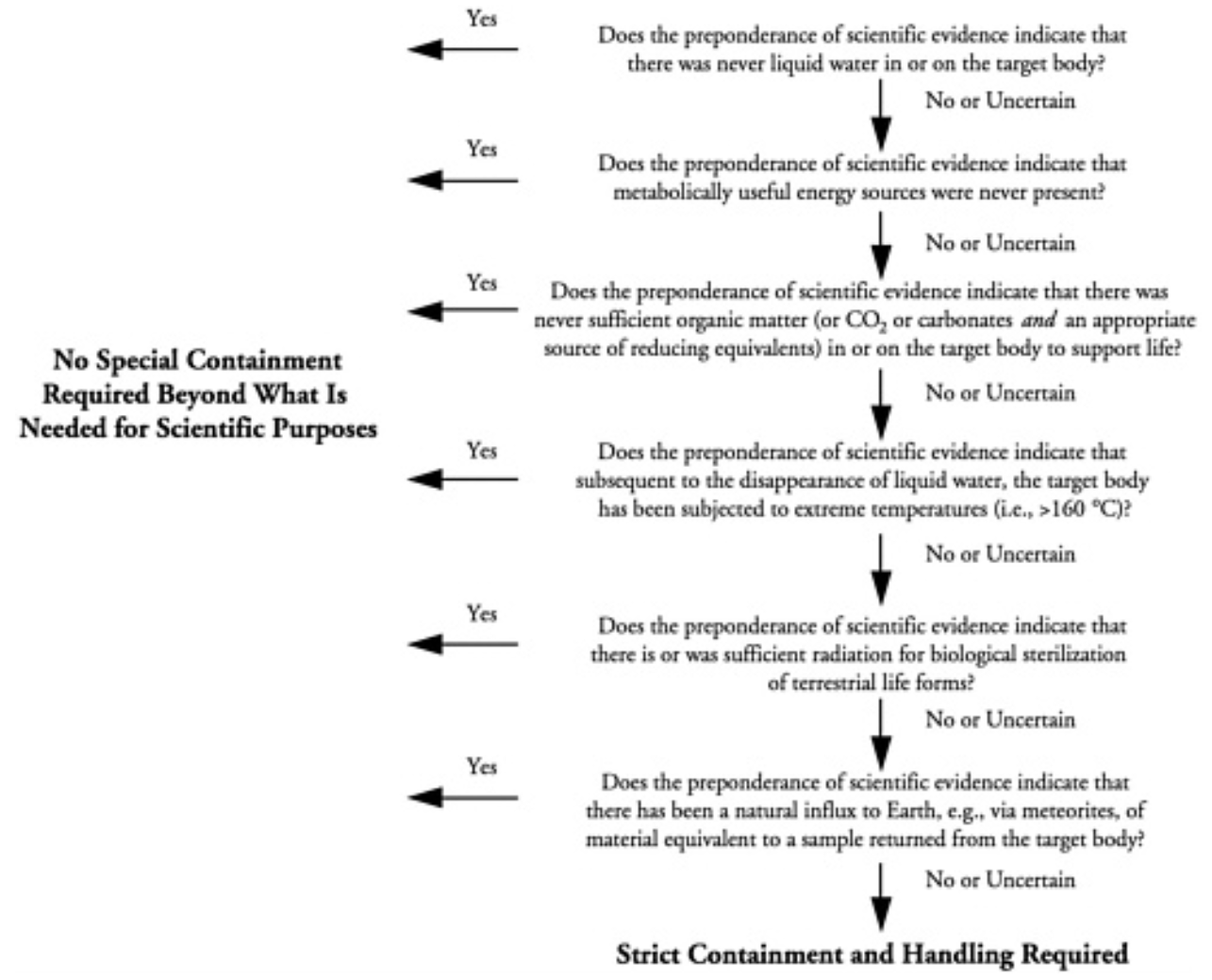 NEPA, 2022, Comments submitted in May in response to NASA’s first request for comments on their plansNational Center for Biotechnology Information, 2022g, PubChem Compound Summary for CID 750 ,GlycineNational Center for Biotechnology Information, 2022t, PubChem Compound Summary for CID 6305, Tryptophan. Retrieved May 20, 2022 from https://pubchem.ncbi.nlm.nih.gov/compound/Tryptophan.Nealson, K.H., Inagaki, F. and Takai, K., 2005. Hydrogen-driven subsurface lithoautotrophic microbial ecosystems (SLiMEs): do they exist and why should we care?. Trends in microbiology, 13(9), pp.405-410.Negi, S., Perrine, Z., Friedland, N., Kumar, A., Tokutsu, R., Minagawa, J., Berg, H., Barry, A.N., Govindjee, G. and Sayre, R., 2020. Light regulation of light‐harvesting antenna size substantially enhances photosynthetic efficiency and biomass yield in green algae. The Plant Journal.page 15: The NC-77 transgenic line, however, had a three-fold increase in bio-mass yield compared with wild-type. This increased bio-mass production in NC transgenics with adjustable light harvesting antenna sizes, however, raises the question why have algae and plants evolved large, less effi-cient, fixed light-harvesting antenna systems that oversaturate downstream electron transfer processes during most (80%) of the day. In mixed species environments, the abil-ity to shade or reduce the light available to competing spe-cies may offer a selective advantage, because limiting light availability to other species would reduce their growth rates and presumably their fitness (Zhuet al., 2008; Ortet al., 2015). Species competing for light are clearly impacted by shading as plant canopies close or as algal cultures reach high cell densities. Thus, having large light-harvesting antenna systems may reduce light availability for competitors and enhance fitness for plants or algae thatshade competitors as is the case in high-density algal cul-tures. In addition, plants living lower in the canopy or algae growing deeper in the water column often experi-ence very low light conditions. Having a large light-harvesting antenna would allow photosynthesis and growth at light intensities that could not support the growth of algae with smaller antenna sizes optimized for growth at higher light intensities. In fact, algae that grow at extreme depths in the oceans have among the largest light-harvesting antenna sizes known in photosynthetic organisms (Yamazakiet al., 2005).Neukum, G., Jaumann, R., Hoffmann, H., Hauber, E., Head, J.W., Basilevsky, A.T., Ivanov, B.A., Werner, S.C., Van Gasselt, S., Murray, J.B. and McCord, T., 2004.. Recent and episodic volcanic and glacial activity on Mars revealed by the High Resolution Stereo Camera. Nature, 432(7020), pp.971-979.New York Times, 2015, Mars Curiosity Browser Tracker.Nicholson, W.L., 2009. Ancient micronauts: interplanetary transport of microbes by cosmic impacts. Trends in microbiology, 17(6), pp.243-250.Nicholson, W.L., Krivushin, K., Gilichinsky, D. and Schuerger, A.C., 2013. Growth of Carnobacterium spp. from permafrost under low pressure, temperature, and anoxic atmosphere has implications for Earth microbes on Mars. Proceedings of the National Academy of Sciences, 110(2), pp.666-671.Nicolau, M., Picault, N. and Moissiard, G., 2021. The Evolutionary Volte-Face of Transposable Elements: From Harmful Jumping Genes to Major Drivers of Genetic Innovation. Cells, 10(11), p.2952NIH, n.d. Research on Microbial Biofilms. Niles, P.B., Boynton, W.V., Hoffman, J.H., Ming, D.W. and Hamara, D., 2010. Stable isotope measurements of Martian atmospheric CO₂ at the Phoenix landing site. science, 329(5997), pp.1334-1337. Press release: Phoenix Mars Lander Finds Surprises About Planet’s Watery Past (University of Arizona)Niles, P.B., Catling, D.C., Berger, G., Chassefière, E., Ehlmann, B.L., Michalski, J.R., Morris, R., Ruff, S.W. and Sutter, B., 2013. Geochemistry of carbonates on Mars: implications for climate history and nature of aqueous environments. Space Science Reviews, 174(1), pp.301-328. Nisbet, E., Zahnle, K., Gerasimov, M.V., Helbert, J., Jaumann, R., Hofmann, B.A., Benzerara, K. and Westall, F., 2007. Creating habitable zones, at all scales, from planets to mud micro-habitats, on Earth and on Mars. Space science reviews, 129(1-3), pp.79-121NOAA, n.d.cwcu, Can we clean up, stop, or end harmful algal blooms? NOAA, n.d.witd, What is the difference between photosynthesis and chemosynthesis? Noell, A.C., Fisher, A.M., Takano, N., Fors-Francis, K., Sherrit, S. and Grunthaner, F., 2016, October. Astrobionibbler: In Situ Microfluidic Subcritical Water Extraction of Amino Acids. In 3rd International Workshop on Instrumentation for Planetary Mission (Vol. 1980).anets, 106(E10), pp.23317-23326.Noffke, N., 2015. Ancient sedimentary structures in the< 3.7 Ga Gillespie Lake Member, Mars, that resemble macroscopic morphology, spatial associations, and temporal succession in terrestrial microbialites. Astrobiology, 15(2), pp.169-192.Noffke, N., Christian, D., Wacey, D. and Hazen, R.M., 2013. Microbially induced sedimentary structures recording an ancient ecosystem in the ca. 3.48 billion-year-old Dresser Formation, Pilbara, Western Australia. Astrobiology, 13(12), pp.1103-1124. Nolan, K., 2008. Mars: A cosmic stepping stone. In MARS A Cosmic Stepping Stone (pp. 105-115). Springer, New York, NY. For the triple point feedback suggestion see page 137. Nott, J., 2009. Titan: a distant but enticing destination for human visitors. Aviation, space, and environmental medicine, 80(10), pp.900-901.Nyquist, L.E., Bogard, D.D., Shih, C.Y., Greshake, A., Stöffler, D. and Eugster, O., 2001. Ages and geologic histories of Martian meteorites. In Chronology and evolution of Mars (pp. 105-164). Springer, Dordrecht.OOcampo, C., 2005. Trajectory analysis for the lunar flyby rescue of AsiaSat-3/HGS-1. Annals of the New York Academy of Sciences, 1065(1), pp.232-253. Ojha, L., Wilhelm, M.B., Murchie, S.L., McEwen, A.S., Wray, J.J., Hanley, J., Massé, M. and Chojnacki, M., 2015. Spectral evidence for hydrated salts in recurring slope lineae on Mars. Nature Geoscience, 8(11), p.829.Oldenburg, K., 2019, Mars Sample Return overview infographic, ESA Oleson, S.R., Landis, G.A., McGuire, M.L. and Schmidt, G.R., 2013. HERRO mission to Mars using telerobotic surface exploration from orbitOlsen, S.J., Chang, H.L., Cheung, T.Y.Y., Tang, A.F.Y., Fisk, T.L., Ooi, S.P.L., Kuo, H.W., Jiang, D.D.S., Chen, K.T., Lando, J. and Hsu, K.H., 2003. Transmission of the severe acute respiratory syndrome on aircraft. New England Journal of Medicine, 349(25), pp.2416-2422.O'Malley-James, J.T., Greaves, J.S., Raven, J.A. and Cockell, C.S., 2013. Swansong biospheres: refuges for life and novel microbial biospheres on terrestrial planets near the end of their habitable lifetimes. International Journal of Astrobiology, 12(2), pp.99-112. O'Malley-James, J.T., Cockell, C.S., Greaves, J.S. and Raven, J.A., 2014. Swansong biospheres II: The final signs of life on terrestrial planets near the end of their habitable lifetimes. International Journal of Astrobiology, 13(3), pp.229-243. O'Malley-James, J.T., 2014. Life at the end of worlds: modelling the biosignatures of microbial life in diverse environments at the end of the habitable lifetimes of Earth-like planets (Doctoral dissertation, University of St Andrews).Onstott, T.C., Ehlmann, B.L., Sapers, H., Coleman, M., Ivarsson, M., Marlow, J.J., Neubeck, A. and Niles, P., 2019. Paleo-rock-hosted life on Earth and the search on Mars: a review and strategy for exploration. Astrobiology, 19(10), pp.1230-1262.A critical nutrient to the expansion of both subsurface and surface life on any planet is the availability of nitrogen as an aqueous species. On Earth, microorganisms evolved the ability to fix N2 into ammonia with the development of nitrogenase to overcome this constraint. Nitrogenases, Nif proteins, are complex enzymes, utilizing iron, molybdenum, and/or vanadium, that exist in both bacterial and archaeal domains. Phylogenetic comparison of genes that comprise nitrogenases and a complement of proteins required for their regulation indicate that nitrogenases emerged in anoxic sulfidic environments on Earth within obligate anaerobic thermophilic methanogens and were transferred to obligate anaerobic clostridia (Boyd et al., 2015), both common subsurface microorganisms. As Nif proteins were adopted first by the aerobic diazotrophic lineage Actinobacteria and then by the more recently evolved aerobic Proteobacterial and Cyanobacterial lineages, the Nif protein suite became more complex to protect the core MoFe-bearing proteins from O2 (Boyd et al., 2015). Although it is not clear whether the emergence of the more complex protein occurred prior to or after the Great Oxidation Event, it is certain that the ancestral protein emerged in an anoxic environment when the demands for aqueous nitrogen species exceeded the abiotic supply. The implications for martian ecosystems are that nitrogenase would have also likely emerged within an anaerobic subsurface environment, not in the oxic surface environment.Experiments on the effects of low pN2 on diazotrophic nitrogen-fixing soil bacteria have shown that they could grow in N2 partial pressures of 5 mbar but not 1 mbar (Klingler et al., 1989). This result suggests that further experiments on wild-type species are required to determine whether the evolution of pN2 in the martian atmosphere was a significant deterrent to the expansion of early life, especially after Mars lost most of its atmosphere. Analyses of the nitrogen budget and of nitrogen cycling from deep subsurface environments in South Africa indicate that the pN2 is higher at depth than on the surface, that most of this N2 originates from the rock formations through nitrogen cycling, and that N2 is being actively fixed in the subsurface by microbial communities (Silver et al., 2012; Lau et al., 2016b). Given the presence of a cryosphere barrier to diffusion on Mars, the nitrogen availability and perhaps even the pN2 of subsurface brines are likely to be higher there than on the martian surface.…Meter-sized Fe(II)-rich carbonate/iron oxide concretions (Fig. 4) are found in Jurassic sandstone deposits of southwest Colorado that were formed at hundreds of meters' depth between 2 and 0.5 Ma as the Colorado River Basin was uplifted (McBride et al., 2003; Loope et al., 2010). Similar-sized ferroan calcite and siderite concretions occur in Late Paleocene/Early Eocene Wasatch Group sandstones, and siderite nodule-bearing cores from the formation (Lorenz et al., 1996) yielded thermophilic Fe(III)-reducing bacteria that were capable of producing prodigious quantities of siderite (Roh et al., 2002). In subaqueous systems unconstrained by rock matrix, authigenic carbonate mounds at CH4 and hydrocarbon seeps, formed from carbon mobilized by methane- and alkane-oxidizing microorganisms (Greinert et al., 2001; Formolo et al., 2004; Ussler and Paull, 2008), can be hundreds of meters tall and more than a kilometer wide (Klaucke et al., 2008).OpenClipArt, n.d., Etiquette CD rom Oren, A., Bardavid, R.E. and Mana, L., 2014. Perchlorate and halophilic prokaryotes: implications for possible halophilic life on Mars. Extremophiles, 18(1), pp.75-80.Orosei, R., Lauro, S.E., Pettinelli, E., Cicchetti, A.N.D.R.E.A., Coradini, M., Cosciotti, B., Di Paolo, F., Flamini, E., Mattei, E., Pajola, M.A.U.R.I.Z.I.O. and Soldovieri, F., 2018. Radar evidence of subglacial liquid water on Mars. Science, 361(6401), pp.490-493.Ort, D.R., Merchant, S.S., Alric, J., Barkan, A., Blankenship, R.E., Bock, R., Croce, R., Hanson, M.R., Hibberd, J.M., Long, S.P. and Moore, T.A., 2015. Redesigning photosynthesis to sustainably meet global food and bioenergy demand. Proceedings of the national academy of sciences, 112(28), pp.8529-8536.page 8530: A principal limitation of efficient photosynthesis is that organisms absorb more light in full sunlight than they can use productively. The reason seems clear: high absorptivity provides effective capture at low light intensities, such as at dawn and dusk and on cloudy days, and it obviates competition from other phototrophs by absorbing the light before they do. Osman, S., Peeters, Z., La Duc, M.T., Mancinelli, R., Ehrenfreund, P. and Venkateswaran, K., 2008. Effect of shadowing on survival of bacteria under conditions simulating the Martian atmosphere and UV radiation. Applied and Environmental Microbiology, 74(4), pp.959-970.P Paige, D.A., 2000, July. Mars exploration strategies: Forget about sample return. In Concepts and Approaches for Mars Exploration (p. 243).Parfrey, L.W., Lahr, D.J., Knoll, A.H. and Katz, L.A., 2011. Estimating the timing of early eukaryotic diversification with multigene molecular clocks. Proceedings of the National Academy of Sciences, 108(33), pp.13624-13629.Parnell, J., Brolly, C., Spinks, S. and Bowden, S., 2016. Metalliferous biosignatures for deep subsurface microbial activity. Origins of Life and Evolution of Biospheres, 46(1), pp.107-118. Parro, V., de Diego-Castilla, G., Moreno-Paz, M., Blanco, Y., Cruz-Gil, P., Rodríguez-Manfredi, J.A., Fernández-Remolar, D., Gómez, F., Gómez, M.J., Rivas, L.A. and Demergasso, C., 2011. A microbial oasis in the hypersaline Atacama subsurface discovered by a life detector chip: implications for the search for life on Mars. Astrobiology, 11(10), pp.969-996.Pasini, D., 2014, April. Panspermia Survival Scenarios for Organisms that Survive Typical Hypervelocity Solar System Impact Events. In European Planetary Science Congress (Vol. 9). Pavlov, A.K., Kalinin, V.L., Konstantinov, A.N., Shelegedin, V.N. and Pavlov, A.A., 2006. Was Earth ever infected by Martian biota? Clues from radioresistant bacteria. Astrobiology, 6(6), pp.911-918Peplow, M., 2016. Mirror-image enzyme copies looking-glass DNA. Nature News, 533(7603), p.303.Pérez-Brocal, V., Latorre, A. and Moya, A., 2011. Symbionts and pathogens: what is the difference?. In Between pathogenicity and commensalism (pp. 215-243). Springer, Berlin, Heidelberg.Pfaller, M.A. and Diekema, D.J., 2004. Rare and emerging opportunistic fungal pathogens: concern for resistance beyond Candida albicans and Aspergillus fumigatus. Journal of clinical microbiology, 42(10), pp.4419-4431.The field of medical mycology has become an extremely challenging study of infections caused by a wide and taxonomically diverse array of opportunistic fungi.The message to both clinicians and clinical microbiologists is that there are no uniformly nonpathogenic fungi: any fungus can cause a lethal infection in a sufficiently immunocompromised host and should never be dismissed out of hand as a contaminant.Phillips, C.R., 1974. The planetary quarantine program: Origins and achievements, 1956-1973 (Vol. 4902). Scientific and Technical Information Office, National Aeronautics and Space Administration.Phillips, T., 2008, Moondust and Duct TapePikuta, E.V., Hoover, R.B., Klyce, B., Davies, P.C. and Davies, P., 2006, September. Bacterial utilization of L-sugars and D-amino acids. In Instruments, Methods, and Missions for Astrobiology IX (Vol. 6309, p. 63090A). International Society for Optics and Photonics.Pikuta, E.V. and Hoover, R.B., 2010, September. Utilization of alternate chirality enantiomers in microbial communities. In Instruments, Methods, and Missions for Astrobiology XIII (Vol. 7819, p. 78190P). International Society for Optics and Photonics.Pikuta, E.V., Menes, R.J., Bruce, A.M., Lyu, Z., Patel, N.B., Liu, Y., Hoover, R.B., Busse, H.J., Lawson, P.A. and Whitman, W.B., 2016. Raineyella antarctica gen. nov., sp. nov., a psychrotolerant, d-amino-acid-utilizing anaerobe isolated from two geographic locations of the Southern Hemisphere. International journal of systematic and evolutionary microbiology, 66(12), pp.5529-5536. Pires, F. 2015, “Mars liquid water: Curiosity confirms favorable conditions”, Michigan news. "Life as we know it needs liquid water to survive. While the new study interprets Curiosity's results to show that microorganisms from Earth would not be able to survive and replicate in the subsurface of Mars, Rennó sees the findings as inconclusive. He points to biofilms—colonies of tiny organisms that can make their own microenvironment."Pires, P. and Winter, O.C., 2020. Location and stability of Distant Retrograde Orbits around the Moon. Monthly Notices of the Royal Astronomical Society, 494(2), pp.2727-2735.Pla-García, J., Rafkin, S.C.R., Martinez, G.M., Vicente-Retortillo, Á., Newman, C.E., Savijärvi, H., de la Torre, M., Rodriguez-Manfredi, J.A., Gómez, F., Molina, A. and Viúdez-Moreiras, D., 2020. Meteorological predictions for Mars 2020 Perseverance rover landing site at Jezero crater. Space science reviews, 216(8), pp.1-21.Poch, O., Istiqomah, I., Quirico, E., Beck, P., Schmitt, B., Theulé, P., Faure, A., Hily-Blant, P., Bonal, L., Raponi, A. and Ciarniello, M., 2020. Ammonium salts are a reservoir of nitrogen on a cometary nucleus and possibly on some asteroids. Science, 367(6483), p.eaaw7462. Researcher's announcement: Cometary nitrogenous salts tell about the Solar System’s history Comentary: Finding comets’ hidden nitrogen  Pray, L., 2008. Transposons, or jumping genes: Not junk DNA. Nature Education, 1(1), p.32.Preva, n.d., Preva Dental X-ray SystemThe maximum momentary line current (less than 5 s) of the Preva is 10 A when operated on 120 V (1.2 kW). Operation at higher input voltage will reduce the maximum current (5 A at 240 V). The technique factors producing the maximum momentary line current are 65 kV, 7 mA, 2 sPubChem, n.d., Bisphenol A, Retrieved October 15, 2020 from https://pubchem.ncbi.nlm.nih.gov/compound/Bisphenol-A#datasheet=LCSS.Puente-Sánchez, F., Arce-Rodríguez, A., Oggerin, M., García-Villadangos, M., Moreno-Paz, M., Blanco, Y., Rodríguez, N., Bird, L., Lincoln, S.A., Tornos, F. and Prieto-Ballesteros, O., 2018. Viable cyanobacteria in the deep continental subsurface. Proceedings of the National Academy of Sciences, 115(42), pp.10702-10707Pugel, B., Popescu, S. and Madad, S., 2020. Restricted and Uncontained: Health Considerations in the Event of Loss of Containment During the Restricted Earth Return of Extraterrestrial Samples. Health security, 18(2), pp.132-138.Pugel, B., Popescu, S. and Madad, S., 2020. Restricted and Uncontained: Health Considerations in the Event of Loss of Containment During the Restricted Earth Return of Extraterrestrial Samples. Health security, 18(2), pp.132-138.Pusey, C., 2012, DNA groove animation based on PDB 1DNHQQuinn, R.C., Martucci, H.F., Miller, S.R., Bryson, C.E., Grunthaner, F.J. and Grunthaner, P.J., 2013. Perchlorate radiolysis on Mars and the origin of Martian soil reactivity. Astrobiology, 13(6), pp.515-520.R Race, M. S., 1996, Planetary Protection, Legal Ambiguity, and the Decision Making Process for Mars Sample Return Adv. Space Res. vol 18 no 1/2 pp (1/2)345-(1/2)350 Race, M.S. and Randolph, R.O., 2002. The need for operating guidelines and a decision making framework applicable to the discovery of non-intelligent extraterrestrial life. Advances in Space Research, 30(6), pp.1583-1591 Race, M. R., Johnson, J.E., Spry, J.A., Siegel, B., Conley, C., 2015, Planetary Protection Knowledge Gaps for Human Extraterrestrial Missions Workshop Report, NASA Ames Research Center"Obviously, the current understanding of microbe survival in Mars dust environments remains uncertain and represents an important knowledge gap" (page 34)Raffensperger, C., 1998, The Wingspread Consensus Statement on the Precautionary PrincipleRahman, M.A., Sinha, S., Sachan, S., Kumar, G., Singh, S.K. and Sundaram, S., 2014. Analysis of proteins involved in the production of MAA׳ s in two Cyanobacteria Synechocystis PCC 6803 and Anabaena cylindrica. Bioinformation, 10(7), p.449.Randolph, R. 2009, Chapter 10, A Christian Perspective, in Bertka, C.M. ed., 2009. Exploring the Origin, Extent, and Future of Life: Philosophical, Ethical and Theological Perspectives (Vol. 4),. Cambridge University Press.Ranjan, S., 2017. The UV Environment for Prebiotic Chemistry: Connecting Origin-of-Life Scenarios to Planetary Environments (Doctoral dissertation).193:Meteorite analysis has detected boron in Martian clays, important for abiogenesis since borate minerals can stabilize ribose and catalyze other prebiotic chemistry reactions (see Stephenson et al. 2013 and sources therein). Mars may also have enjoyed greater availability of prebiotically important phosphate than Earth (Adcock et al. 2013). Climate models suggest liquid water was transient on Mars (Wordsworth et al. 2013b), which suggests the evidence of wet/dry cycles. Such cycles are useful for prebiotic chemistry: aqueous eras are beneficial for the formation of biotic monomers, while dry eras tend to concentrate feedstock molecules and aid monomer polymerization (Benner & Kim 2015), relevant to the formation of nucleotides and amino acids (Patel et al. 2015). Finally, the putative dryness of Mars and the potential acidity of its early aqueous environment owing to dissolved carbonic acid from a CO₂ -dominated atmosphere, suggest molybdate, which is suggested to catalyze formation of prebiotically important sugars such as ribose, may have been stable on Mars (Benner & Kim 2015; Benner et al. 2010). Hence, there is growing interest in the possibility that prebiotically important molecules may have been produced on Mars (Benner 2013), and even the hypothesis that life may have originated on Mars and been seeded to Earth (Kirschvink & Weiss 2002; Gollihar et al. 2014; Benner & Kim 2015)Redd, N.T., 2015, How Much Contamination is Okay on Mars 2020 Rover?, NASA Astrobiology magazineRenno, N., 2014, How liquid water forms on Mars, YouTube video, University of Michigan Engineering (transcript from 1:48 onwards)Renno, N. n.d.bio, faculty bio at the University of Michigan.Richmond, J.Y. and McKinney, R.W., 2000. Primary containment for biohazards: selection, installation and use of biological safety cabinets.Roberts, D. and Marks, R., 1980. The determination of regional and age variations in the rate of desquamation: a comparison of four techniques. Journal of Investigative Dermatology, 74(1), pp.13-16. See figures 3-4.Rodriguez, J.A.P., Fairén, A.G., Tanaka, K.L., Zarroca, M., Linares, R., Platz, T., Komatsu, G., Miyamoto, H., Kargel, J.S., Yan, J. and Gulick, V., 2016. Tsunami waves extensively resurfaced the shorelines of an early Martian ocean. Scientific reports, 6(1), pp.1-8.Rosengren, A.J. and Scheeres, D.J., 2014. Laplace plane modifications arising from solar radiation pressure. The Astrophysical Journal, 786(1), p.45.Rosengren, A.J., Scheeres, D.J. and McMahon, J.W., 2013. Long-term dynamics and stability of GEO orbits: the primacy of the Laplace plane. In Proceedings of the AAS/AIAA Astrodynamics Specialist Conference, Hilton Head, South Carolina, Paper AAS (pp. 13-865).

Also as Rosengren, A.J., Scheeres, D.J. and McMahon, J.W., 2014. The classical Laplace plane as a stable disposal orbit for geostationary satellites. Advances in Space Research, 53(8), pp.1219-1228.Roth, V.R., Arduino, M.J., Nobiletti, J., Holt, S.C., Carson, L.A., Wolf, C.F.W., Lenes, B.A., Allison, P.M. and Jarvis, W.R., 2000. Transfusion‐related sepsis due to Serratia liquefaciens in the United States. Transfusion, 40(8), pp.931-935.Rothschild, L.J., 1995. A “cryptic” microbial mat: A new model ecosystem for extant life on Mars. Advances in Space Research, 15(3), pp.223-228.Rothschild, L.J. and Giver, L.J., 2002. Photosynthesis below the surface in a cryptic microbial mat. International Journal of Astrobiology, 1(4), p.295.Rucker, M., 2017. Dust storm impacts on human Mars mission equipment and operations.Rummel, J., Race, M., Nealson, K., 2000.   "No Threat? No Way", The Planetary Report Nov/Dec. Contains:A Case for Caution by John Rummel, NASA'S planetary protection officer at the time, and previously, NASA senior scientist for AstrobiologyHazardous Until Proven Otherwise, by Margaret Race, a biologist working on planetary protection and Mars sample return for the SETI Institute and specialist in environment impact analysisPractical Safe Science by Kenneth Nealson, Director of the Center of Life Detection at NASA's JPL at the time.Rummel, J.D., Race, M.S., DeVinenzi, D.L., Schad, P.J., Stabekis, P.D., Viso, M. and Acevedo, S.E., 2002. A draft test protocol for detecting possible biohazards in Martian samples returned to Earth.Pages 94-5: Questions about the adequacy of the SRF to maintain the new life form must also be addressed, including the possible need to add equipment, change operations, review emergency plans, or upgrade the facilities because of what has been found.Concerns about security should also be reconsidered, especially in view of the potential disruptive activities of any terrorists or ‘radical’ groups that may be opposed to sample return. The advisability of allowing distribution of untested sample material outside the SRF2684 may need to be reconsidered, as well.Plans should be developed well in advance in order to avoid a frenzied, reactive mode of communications between government officials, the scientific community, the mass media, and the public. Any plan that is developed should avoid a NASA-centric focus by including linkages with other government agencies, international partners, and external organizations, as appropriate. It will also be advisable to anticipate the kinds of questions the public might ask, and to disclose information early and often to address their concerns, whether scientific or non-scientific.
...Evaluations of the proposal should be conducted both internal and external to NASA and Centre National d’Etudes Spatiale (CNES) and the space research communities in the nations participating in the mission. An ethical review should be conducted at least at the level of the Agencies participating and these reviews made public early in the process (in France, the national bioethics committee, Comité Consultatif National d'Ethique pour les Sciences de la Vie et de la Santé, CCNE, is the appropriate organization). The final protocol should be announced broadly to the scientific community with a request for comments and input from scientific societies and other interested organizations. Broad acceptance at both lay public and scientific levels is essential to the overall success of this research effort.In the long term, the discovery of extraterrestrial life, whether extant or extinct, in situ or within returned sample materials, will also have implications beyond science and the SRF per se. Such a discovery would likely trigger a review of sample return missions, and plans for both robotic and human missions. Legal questions could arise about ownership of the data, or of the entity itself, potentially compounded by differences in laws between the United States and the countries of international partners. In any event, ethical, legal and social issues should be considered seriously. Expertise in these areas should be reflected in the membership on appropriate oversight committee(s).Page 101: Communications Unusual or unprecedented scientific activities are often subject to extreme scrutiny at both the scientific and political levels. Therefore, a communication plan must be developed as early as possible to ensure timely, and accurate dissemination of information to the public about the sample return mission, and to address concerns and perceptions about associated risks. The communication plan should be pro-active and designed in a manner that allows the public and stakeholders to participate in an open, honest dialogue about all phases of the mission with NASA, policy makers, and international partners. Risk  management and planetary protection information should be balanced with education/outreach from the scientific perspective about the anticipated benefits and uncertainties associated with Mars exploration and sample return. The communication plan should also address how the public and scientific community will be informed of results and findings during Life Detection and Biohazard testing, including the potential discovery of extraterrestrial life. Because of the intense interest likely during initial sample receipt, containment, and testing, procedures and criteria should be developed in advance for determining when and how observations or data may be designated as “results suitable for formal announcement.” Details about the release of SRF information, the management of the communication plan, and its relationship to the overall communications effort of the international Mars exploration program should be decided well in advance of the implementation of this protocol. Rummel, J.D., Beaty, D.W., Jones, M.A., Bakermans, C., Barlow, N.G., Boston, P.J., Chevrier, V.F., Clark, B.C., de Vera, J.P.P., Gough, R.V. and Hallsworth, J.E., 2014. A new analysis of Mars “special regions”: findings of the second MEPAG Special Regions Science Analysis Group (SR-SAG2) Rummel, J. D., Conley C. A, 2017,.Four fallacies and an oversight: searching for Martian life Astrobiology, 17(10), pp. 971-974. Rummel, J.D. and Conley, C.A., 2018. Inadvertently Finding Earth Contamination on Mars Should Not Be a Priority for Anyone. Astrobiology, 18(2), pp.108-115.Rutkin, A., 2014. X-ray medicine blasts off to space. New scientist, (2974), p.14.SSabater, S., Timoner, X., Borrego, C. and Acuña, V., 2016. Stream biofilm responses to flow intermittency: from cells to ecosystems. Frontiers in Environmental Science, 4, p.14.Sagan, C, 1961. Organic matter and the Moon., National Academy of Sciences.Page 23: It is remarkable that the depth at which surviving lunar organic matter is expected to be localized (section II) is just the depth at which temperatures appear to be optimum for familiar organisms (section IV). At such temperatures and depths, some moisture should be expected, arising from meteoritic and organic bound water. Watson, Murray and Brown (1961) have recently pointed out that ice could have been retained on permanently shaded areas of the Moon. These circumstances provide all the survival requirements of many terrestrial organisms - water and their metabolites, appropriate temperature, and negligible radiation. That autochthons evolving with the changing environment could also survive under these conditions is far from inconceivable. Sagan, C., Levinthal, E.C. and Lederberg, J., 1968. Contamination of Mars. Science, 159(3820), pp.1191-1196."The prominent dust storms and high wind velocities previously referred to imply that aerial transport of contaminants will occur on Mars. While it is probably true that a single unshielded terrestrial microorganism on the Martian surface ... would rapidly be enervated and killed by the ultraviolet flux, ... The Martian surface material certainly contains a substantial fraction of ferric oxides, which are extremely strongly absorbing in the near ultraviolet. ... A terrestrial microorganism imbedded in such a particle can be shielded from ultraviolet light and still be transported about the planet."…"A single terrestrial microorganism reproducing as slowly as once a month on Mars would, in the absence of other ecological limitations, result in less than a decade in a microbial population of the Martian soil comparable to that of the Earth's. This is an example of heuristic interest only, but it does indicate that the errors in problems of planetary contamination may be extremely serious."Sagan, C., 1973, The Cosmic Connection - an Extraterrestrial Perspective I reach this conclusion reluctantly. I, myself, would love to be involved in the first manned expedition to Mars. But an exhaustive program of unmanned biological exploration of Mars is necessary first. The likelihood that such pathogens exist is probably small, but we cannot take even a small risk with a billion lives. Nevertheless, I believe that people will be treading the Martian surface near the beginning of the twenty-first century.Sagan, C., 1977. Reducing greenhouses and the temperature history of Earth and Mars. Nature, 269(5625), pp.224-226.Sagan, C., 1980., Cosmos: The Story of Cosmic Evolution, Science and Civilisationfull quote:The surface area of Mars is exactly as large as the land area of the Earth. A thorough reconnaissance will clearly occupy us for centuries. But there will be a time when Mars is all explored; a time after robot aircraft have mapped it from aloft, a time after rovers have combed the surface, a time after samples have been returned safely to Earth, a time after human beings have walked the sands of Mars. What then? What shall we do with Mars?There are so many examples of human misuse of the Earth that even phrasing this question chills me. If there is life on Mars, I believe we should do nothing with Mars. Mars then belongs to the Martians, even if the Martians are only microbes. The existence of an independent biology on a nearby planet is a treasure beyond assessing, and the preservation of that life must, I think, supersede any other possible use of Mars.Sagan, C., 1997. Pale blue dot: A vision of the human future in space. Random House Digital, Inc..Sakai, H., Tanaka, T. and Itoh, T., 2007. Birth and death of genes promoted by transposable elements in Oryza sativa. Gene, 392(1-2), pp.59-63. Sakimoto, K.K., Wong, A.B. and Yang, P., 2016. Self-photosensitization of nonphotosynthetic bacteria for solar-to-chemical production. Science, 351(6268), pp.74-77. Sakon, J.J. and Burnap, R.L., 2005, March. A Further Analysis of Potential Photosynthetic Life on Mars. In 36th Annual Lunar and Planetary Science Conference (Vol. 36). Sakon, J.J. and Burnap, R.L., 2006. An analysis of potential photosynthetic life on Mars. International Journal of Astrobiology, 5(2), pp.171-180. Salisbury, F.B., Gitelson, J.I. and Lisovsky, G.M., 1997. Bios-3: Siberian experiments in bioregenerative life support. BioScience, 47(9), pp.575-585. Salvatore, J.O. and Ocampo, C.A., DirecTV Group Inc, 2000. Free return lunar flyby transfer method for geosynchronous satellites having multiple perilune stages. U.S. Patent 6,149,103.See Table 1, final row, delta v 1230.6 m/s. This patent is based on the rescue mission for the HGS-1 geostationary satellite using a lunar flyby described in (Ocampo, 2005) Sapkota, A, 2020, Citrate Utilization Test- Principle, Procedure, Results, Uses, Microbe Notes Sarmiento, F., Peralta, R. and Blamey, J.M., 2015. Cold and hot extremozymes: industrial relevance and current trends. Frontiers in bioengineering and biotechnology, 3, p.148.While isolating psychrophilic strains would likely provide a better analog for the Martian surface, the generation times are prohibitively slow for research purposes in such exploratory experimentsScheller, E.L., Hollis, J.R., Cardarelli, E.L., Steele, A., Beegle, L.W., Bhartia, R., Conrad, P., Uckert, K., Sharma, S., Ehlmann, B. and Asher, S., 2022, March. First-results from the Perseverance SHERLOC Investigation: Aqueous Alteration Processes and Implications for Organic Geochemistry in Jezero Crater, Mars. In LPSC 2022.The observed carbonates co-occur with hydrated materials, gypsum, and potentially aqueously-formed phases, amorphous silicates and phosphateSchenk, P.M., Thomas-Hall, S.R., Stephens, E., Marx, U.C., Mussgnug, J.H., Posten, C., Kruse, O. and Hankamer, B., 2008. Second generation biofuels: high-efficiency microalgae for biodiesel production. Bioenergy research, 1(1), pp.20-43.page 37: Normal wild-type algae have large chlorophyll-bindingLHCII antenna systems and consequently the culture is dark green. Cell lines with small LHCII antenna systems yield cultures which are a much lighter green at the same cell density (Fig.7a). In the wild-type case, algal cells at the illuminated surface of the bioreactor that are exposed to high light levels capture the bulk of the light, but waste upto∼90% of the energy as fluorescence and heat [122,134].
As a result the wild-type cells located deeper in the culture are exposed to ever decreasing levels of light the further they are from the illuminated surface (see“Open PondSystems”section). These shaded cells are prevented from capturing enough solar energy to drive photosynthesis efficiently. This in turn drastically reduces the efficiency of the overall culture.In contrast, small antenna cell lines with reduced LHCIIlevels have the advantage that they improve the light penetration into the bioreactor (Fig.7a) and better match itto the energy requirements of each photosynthesizing cell. Thus small antenna cells at the bioreactor surface absorb only the light that they need, largely eliminating fluores-cence of excess energy. This in turn allows more light (i.e.the light wasted in wild-type as fluorescence and heat) to penetrate into the bioreactor so that even cells deeper in the culture have a near optimal exposure to light Schentag, J.J., Akers, C., Campagna, P. and Chirayath, P., 2004. SARS: Clearing the Air. In Learning from SARS: Preparing for the Next Disease Outbreak: Workshop Summary. National Academies Press (US).HEPA Filtration is the “Best Available Control Technology” at 99.99 percent at 0.3-micron efficiency level and is “Generally Accepted Control Technology” at 99.97 percent at 0.1-micron efficiency level. The added feature of the new 0.1-micron advanced filters is the “gel” seal and micro fiberglass construction that allows combining these filters with UV light disinfection. HEPA filters combined with charcoal and prefilters are the highest approved filters available for NIOSH-certified respirators.Schilling, G., 2015, Are We Martians After All?, AAS ScienceSchirber, M, 2013 Searching for Organics in a Nibble of Soil NASA Astrobiology MagazineSchmidt, G., Landis, G. and Oleson, S., 2012, March. HERRO missions to Mars and Venus using telerobotic surface exploration from orbit. In AIAA Space 2011 Conference & Exposition (p. 7343).Schmidt, M., 2010. Xenobiology: a new form of life as the ultimate biosafety tool. Bioessays, 32(4), pp.322-331.
 Schmidt, M.E., Ruff, S.W., McCoy, T.J., Farrand, W.H., Johnson, J.R., Gellert, R., Ming, D.W., Morris, R.V., Cabrol, N., Lewis, K.W. and Schroeder, C., 2008. Hydrothermal origin of halogens at Home Plate, Gusev crater. Journal of Geophysical Research: Planets, 113(E6).Schorghofer, N., Williams, J.P., Martinez‐Camacho, J., Paige, D.A. and Siegler, M.A., 2021. Carbon dioxide cold traps on the moon. Geophysical Research Letters, 48(20), p.e2021GL095533.Schrunk, D., Sharpe, B., Cooper, B.L. and Thangavelu, M., 2007. The moon: Resources, future development and settlement. Springer Science & Business Media. Schlaepfer, M.A., Sax, D.F. and Olden, J.D., 2011. The potential conservation value of non‐native species. Conservation Biology, 25(3), pp.428-437.Shekhtman, L., 2019, With Mars methane mystery unsolved, Curiosity serves scientists a new one: OxygenSmith, D.H., Canup, R.M. and Christensen, P.R., 2022, May. Origins, Worlds, and Life: A Decadal Strategy for Planetary Science and Astrobiology. In 2022 Astrobiology Science Conference. AGU.Spaulding, S.A., Kilroy, C.A.T.H.Y. and Edlund, M.B., 2010. Diatoms as non-native species. The diatoms: applications for the environmental and earth sciences, pp.560-569.van Schaik, W. (2020) interviewed by Science Media Centre, expert reaction to questions about COVID-19 and viral load, accessed at: https://www.sciencemediacentre.org/expert-reactiSchuerger, A.C., Ulrich, R., Berry, B.J. and Nicholson, W.L., 2013. Growth of Serratia liquefaciens under 7 mbar, 0 C, and CO₂-enriched anoxic atmospheres. Astrobiology, 13(2), pp.115-131Schuerger, A.C. and Nicholson, W.L., 2016. Twenty species of hypobarophilic bacteria recovered from diverse soils exhibit growth under simulated Martian conditions at 0.7 kPa. Astrobiology, 16(12), pp.964-976. Schuyler, A., Warner, N.H., Derick, B., Rogers, A.D. and Golombek, M.P., 2020, March. Crater Morphometry on the Dark-Toned Mafic Floor Unit at Jezero Crater, Mars: Comparisons to a Known Basaltic Lava Plain at the InSight Landing Site. In Lunar and Planetary Science Conference (No. 2326, p. 1608). Schulze-Makuch, D. and Houtkooper, J.M., 2010a. A perchlorate strategy for extreme xerophilic life on Mars. EPSC Abstracts, 5, pp.EPSC2010-308. Schulze-Makuch, D. and Houtkooper, J.M., 2010b. "Making a Splash on Mars (about how water is unstable over most of Mars and close to boiling point of water in the Hellas basin)" — NASA Science, June 29, 2000Schwandt, C.S., Lofgren, G.E. and McKay, G.A., 2004. Evidence for exclusively inorganic formation of magnetite in Martian meteorite ALH84001. American Mineralogist, 89(5-6), pp.681-695.Schwendner, P. and Schuerger, A.C., 2020. Exploring microbial activity in low-pressure environments. Astrobiology: Current, Evolving, and Emerging Perspectives, Caister Academic Press, Norfolk, UK, doi, 10(9781912530304.07).Schwieterman, E.W., Reinhard, C.T., Olson, S.L., Ozaki, K., Harman, C.E., Hong, P.K. and Lyons, T.W., 2019. Rethinking CO Antibiosignatures in the Search for Life Beyond the Solar System. The Astrophysical Journal, 874(1), p.9.Sczepanski, J.T. and Joyce, G.F., 2014. A cross-chiral RNA polymerase ribozyme. Nature, 515(7527), pp.440-442.Sieber, J.R., McInerney, M.J., Plugge, C.M., Schink, B. and Gunsalus, R.P., 2010. Methanogenesis: syntrophic metabolism. In Handbook of Hydrocarbon and Lipid Microbiology.Schmidt, M., n.d. Species Profile - Didymosphenia geminata , aquatic non indigenous species, Great Lakes Information system.Historically the species was restricted to low-nutrient waters but has recently seen large range expansions reportedly occurring in eutrophic rivers, showing much greater tolerance for nutrient and flow conditions than previously expected. This may be attributed to a genetic variant with broader tolerances than the original species. Means of Introduction: Didymosphenia geminata has been shown to survive outside of the stream environment. Cells are able to survive and remain viable for 40 days in cool, dark, damp conditions. Angling equipment, boot tops, neoprene waders, and felt-soles provide a particularly suitable environment for cells to remain viable. Cells can hitchhike on this equipment and other recreational equipment into new bodies of water (Spaulding and Elwell 2007). Freshwater diatoms are dispersed through the flow of water and transport by other organisms, primarily waterfowl (Kristiansen 1996).Blooms of Didymosphenia geminata form mats which can be over 20 cm thick. Extracellular stalks trap fine sediment, changing the nature of substrate and have potential long lasting effects due to the apparent resistance of stalks to degradation by bacteria and fungi …These mats are capable of engulfing the stream bottom, smothering native species of plants, insects, mollusks, and algae, and reducing habitat for insects for aquatic insects and fisStreams outside the Great Lakes region harshly impacted by these mats have seen invertebrate populations decrease, macrophyte elimination, and absence of fishIt has been hypothesized that a new strain of Didymosphenia geminata is now dominant (Bothwell et al., 2006), and is responsible for the invasive behaviour. However, the presence of a new genetic strain has not been established….Some clusters of dozens of diatoms appear pristine, suggesting that they had been living in the salar pool immediatelybefore being trapped as the gypsum crystal grew.Could microfossils and/or viable microorganisms be trapped in gypsum on Mars as they are in gypsum on Earth? It is likely that abundant sulfate sand grains on Mars contain fluid inclusions similar to those in the acid-precipitated bottom-growth and reworked gypsum we discuss here.We suggest that gypsum on Mars would have entrapped, as solid inclusions and within fluid inclusions, any microorganisms and/or organic compounds that were present in its parent waters. Therefore, fluid inclusions and solid inclusions hosted by salt minerals may be the best place to continue the search for life on Mars.Some of these entrapped microorganisms remain viable for at least tens of thousands of years ... and possibly for hundreds of millions of yearsSingh, R., Bhadouria, R., Singh, P., Kumar, A., Pandey, S. and Singh, V.K., 2020. Nanofiltration technology for removal of pathogens present in drinking water. In Waterborne Pathogens (pp. 463-489). Butterworth-Heinemann.Sivasubramaniam, R. and Douglas, R., 2018. The microbiome and chronic rhinosinusitis. World journal of otorhinolaryngology-head and neck surgery, 4(3), pp.216-221.Solden, L., Lloyd, K. and Wrighton, K., 2016. The bright side of microbial dark matter: lessons learned from the uncultivated majority. Current opinion in microbiology, 31, pp.217-226.Soler, Z.M. and Schlosser, R.J., 2012. The role of fungi in diseases of the nose and sinuses. American journal of rhinology & allergy, 26(5), pp.351-358.Spudis, P.D., 2016. The Value of the Moon: How to Explore, Live, and Prosper in Space Using the Moon's Resources. Smithsonian Institution.
 Staehle, R.L., Spangelo, S., Lane, M.S., Aaron, K.M., Bhartia, R., Boland, J.S., Christensen, L.E., Forouhar, S., de la Torre Juarez, M., Trawny, N. and Webster, C.R., 2015. Multiplying Mars lander opportunities with MARSdrop microlanders. 29th Annual AIAA/USU Conference on Small Satellites Stamenković, V., Ward, L. M., Mischna. M., Fischer. W. W.. "O2 solubility in Martian near-surface environments and implications for aerobic life" — Nature, October 22, 2018 - see also Vlada Stamenkovic. "Origins of Life & Habitability - authors website with bibliography - and author shared link to the article", sharing is via Nature Sharedit — HabilabsStano, P. and Luisi, P.L., 2010. Chemical Approaches to Synthetic Biology-From Vesicles Self-Reproduction to Semi-Synthetic Minimal Cells. In ALIFE (pp. 147-153).Steinle, L., Knittel, K., Felber, N., Casalino, C., de Lange, G., Tessarolo, C., Stadnitskaia, A., Damsté, J.S.S., Zopfi, J., Lehmann, M.F. and Treude, T., 2018. Life on the edge: active microbial communities in the Kryos MgCl 2-brine basin at very low water activity. The ISME journal, 12(6), pp.1414-1426.Stern, J.C., Sutter, B., Freissinet, C., Navarro-González, R., McKay, C.P., Archer, P.D., Buch, A., Brunner, A.E., Coll, P., Eigenbrode, J.L. and Fairen, A.G., 2015. Evidence for indigenous nitrogen in sedimentary and aeolian deposits from the Curiosity rover investigations at Gale crater, Mars. Proceedings of the National Academy of Sciences, 112(14), pp.4245-4250.See also NASA press release: Curiosity Rover Finds Biologically Useful Nitrogen on MarsStern, S.A., 1999. The lunar atmosphere: History, status, current problems, and context. Reviews of Geophysics, 37(4), pp.453-491.Stewart, R.B., 2002. Environmental regulatory decision making under uncertainty. Research in Law and Economics, 20, pp.71-126.Steigerwald, B., 2019, New Insight into How Much Atmosphere Mars Lost Stillman, E, 2018, Chapter 2 - Unraveling the Mysteries of Recurring Slope Lineae in Soare, R.J., Conway, S.J. and Clifford, S.M. eds., 2018. Dynamic Mars: Recent and Current Landscape Evolution of the Red Planet. Elsevier. Page 81: “No proposed RSL mechanism can adequately describe all the observations … We suggest RSLs that are scored excellent and very good and sites that do not typographically preclude aquifer fed springs are likely caused by a wet-dominated mechanism while numerous other sites are caused by dry granular flow” Stöffler, D., Horneck, G., Ott, S., Hornemann, U., Cockell, C.S., Moeller, R., Meyer, C., de Vera, J.P., Fritz, J. and Artemieva, N.A., 2007. Experimental evidence for the potential impact ejection of viable microorganisms from Mars and Mars-like planets. Icarus, 186(2), pp.585-588.Strange, N., Landau, D., McElrath, T., Lantoine, G. and Lam, T., 2013. Overview of mission design for NASA asteroid redirect robotic mission concept.Stromberg, J.M., Parkinson, A., Morison, M., Cloutis, E., Casson, N., Applin, D., Poitras, J., Marti, A.M., Maggiori, C., Cousins, C. and Whyte, L., 2019. Biosignature detection by Mars rover equivalent instruments in samples from the CanMars Mars Sample Return Analogue Deployment. Planetary and Space Science, 176, p.104683.The most prominent and conclusive organic biosignature observed is the presence of chlorophyll and carotene detected in the UV-VIS-NIR and Raman spectra in samples S3 and S4 … However, apart from the carotene and chlorophyll absorption features below ~800 nm, there are no other indications of organic compounds observed in the reflectance spectra of any of the samples. While this most likely evidence of present endolithic life, the detection of such molecules may have implications for Mars as they have been shown to be somewhat stable under Martian surface conditions. However, this stability and preservation potential is dependent on their endolithic habitat, and so detection requires a fresh surface exposed by abrasion (e.g., RAT (rock abrasion tool)) or sample crushing.Stubbs, T.J., Vondrak, R.R. and Farrell, W.M., 2007. Impact of dust on lunar exploration. Sultanpuram, V.R., Mothe, T., Chintalapati, S. and Chintalapati, V.R., 2016. Tersicoccus solisilvae sp., nov., a bacterium isolated from forest soil. International Journal of Systematic and Evolutionary Microbiology, 66(12), pp.5061-5065.Summons, R.E., Sessions, A.L., (co-chairs), Allwood, A.C., Barton, H.A., Beaty, D.W., Blakkolb, B., Canham, J., Clark, B.C. and Dworkin, J.P. (2014 Organic Contamination Panel), 2014. Planning considerations related to the organic contamination of Martian samples and implications for the Mars 2020 rover. Summons, R.E., Amend, J.P., Bish, D., Buick, R., Cody, G.D., Des Marais, D.J., Dromart, G., Eigenbrode, J.L., Knoll, A.H. and Sumner, D.Y., 2011. Preservation of martian organic and environmental records: final report of the Mars Biosignature Working Group. Astrobiology, 11(2), pp.157-181.Swindle, T.D., Atreya, S., Busemann, H., Cartwright, J.A., Mahaffy, P.R., Marty, B., Pack, A. and Schwenzer, S.P., 2021. Scientific Value of Including an Atmospheric Sample as part of Mars Sample Return. Astrobiology, (ja).(2) Collecting gas in a newly-designed, valved, sample-tube-sized vessel that is flown on either the Sample Fetch Rover (SFR) or the Sample Retrieval Lander (SRL)...The triple oxygen isotope composition of atmospheric CO2, O2, H2O, and CO would provide a unique picture of Martian atmospheric photochemistry and allow an understanding of the anomalous signatures in Martian minerals and water.TThorney¿?, 2006, Didymo signage on Waiau river , WikipediaTornabene, L.L., Moersch, J.E., McSween Jr, H.Y., McEwen, A.S., Piatek, J.L., Milam, K.A. and Christensen, P.R., 2006. Identification of large (2–10 km) rayed craters on Mars in THEMIS thermal infrared images: Implications for possible Martian meteorite source regions. Journal of Geophysical Research: Planets, 111(E10).Trainer, M.G., Wong, M.H., Mcconnochie, T.H., Franz, H.B., Atreya, S.K., Conrad, P.G., Lefèvre, F., Mahaffy, P.R., Malespin, C.A., Manning, H.L. and Martín‐Torres, J., 2019. Seasonal variations in atmospheric composition as measured in Gale Crater, Mars. Journal of Geophysical Research: Planets, 124(11), pp.3000-3024. See also Supporting informationSurprisingly, however, we have found that O₂ does not demonstrate the predictable seasonal behavior of the other major components. Surface O₂ measurements by SAM yield abundances that vary between 1300 and 2200 ppmv; when corrected for the annual global mean pressure, O₂ varies from 1300 to 1900 ppmv. Despite large instrument backgrounds, these are the first precise in situ measurements of O2, revealing a surprising seasonal and interannual variation that cannot be accounted for in current chemical models. Though Mars has the potential to generate significant O₂ release due to abundances of oxidants in/at its surface, the mechanisms by which O₂ could be quickly generated and then quickly destroyed are completely unknown. As with all surprising results, we hope that continued in situ, experimental, and theoretical results may shed light on this intriguing observation.Treiman, A.H., n.d., Fossil Life in ALH 84001?Turbet, M. and Forget, F., 2019. The paradoxes of the Late Hesperian Mars ocean. Scientific reports, 9(1), pp.1-5.UUdry, A., Howarth, G.H., Herd, C.D.K., Day, J.M., Lapen, T.J. and Filiberto, J., 2020. What martian meteorites reveal about the interior and surface of Mars.UN, 1945, Constitution of the United Nations Food and Agriculture Organization (FAO)United Nations, 2020, Press Briefing: Coronavirus Outbreak (COVID - 19): WHO Update (25 February 2020) at 10:80Urbaniak, C., Massa, G., Hummerick, M., Khodadad, C., Schuerger, A. and Venkateswaran, K., 2018. Draft genome sequences of two Fusarium oxysporum isolates cultured from infected Zinnia hybrida plants grown on the international space station. Genome announcements, 6(20).Urbaniak, C., van Dam, P., Zaborin, A., Zaborina, O., Gilbert, J.A., Torok, T., Wang, C.C. and Venkateswaran, K., 2019. Genomic Characterization and Virulence Potential of Two Fusarium oxysporum Isolates Cultured from the International Space Station. MSystems, 4(2).Uhran, B., Conley, C. and Spry, J.A., 2019. Updating Planetary Protection Considerations and Policies for Mars Sample Return. Space Policy, 49, p.101322.UN, 1945, Constitution of the United Nations Food and Agriculture Organization (FAO)US DOA, 2017, European StarlingVVenier, C.G., Jones Jr, W.R., Jansen, M.J. and Marchetti, M., 2003, September. Comparative physical and tribological properties of three Pennzane® fluids, SHF X-1000, SHF X-2000, and SHF X-3000. In 10th European Space Mechanisms and Tribology Symposium (Vol. 524, pp. 337-340).Vellinger, J.C., Barton, K., Faget, P., Todd, P. and Boland, E., 2016. Rodent bone densitometer on the International Space Station: Instrument design and performance. cosp, 41, pp.F5-1.The commercial software package controls four paired-energy exposures, 80 and 35 kVViennet, J.C., Bernard, S., Guillou, C.L., Sautter, V., Grégoire, B., Jambon, A., Pont, S., Beyssac, O., Zanda, B., Hewins, R. and Remusat, L., 2021. Martian Magmatic Clay Minerals Forming Vesicles: Perfect Niches for Emerging Life?. Astrobiology.Vincent, J.F. and Wegst, U.G., 2004. Design and mechanical properties of insect cuticle. Arthropod structure & development, 33(3), pp.187-199.Vicente-Retortillo, Á., Martínez, G.M., Renno, N., Newman, C.E., Ordonez-Etxeberria, I., Lemmon, M.T., Richardson, M.I., Hueso, R. and Sánchez-Lavega, A., 2018. Seasonal deposition and lifting of dust on Mars as observed by the Curiosity rover. Scientific reports, 8(1), pp.1-8.We show that the amount of dust accumulated on the sensor follows a seasonal cycle, with net dust removal during the perihelion season until Ls ~ 300°, and net dust deposition until the end of the aphelion season (Ls ~ 300°–180°) Vítek, P., Edwards, H.G.M., Jehlička, J., Ascaso, C., De los Ríos, A., Valea, S., Jorge-Villar, S.E., Davila, A.F. and Wierzchos, J., 2010. Microbial colonization of halite from the hyper-arid Atacama Desert studied by Raman spectroscopy. Philosophical Transactions of the Royal Society of London A: Mathematical, Physical and Engineering Sciences, 368(1922), pp.3205-3221.WWall, M., 2018, "Salty Martian Water Could Have Enough Oxygen to Support Life" — Space.com, Walker, R., 2022a, Comment posted on May 15th by Robert Walker to NASA’s first request for comments on their plans.Later updated with:Comment posted on November 28h by Robert Walker to NASA’s second request for comments on their draft EIS.Comment posted December 5th Comment posted December 13thComment posted December 20thWalker, R., 2022b, NASA and ESA are likely to be legally required to sterilize Mars samples to protect the environment until proven safe – technology doesn't yet exist to comply with ESF study's requirement to contain viable starved ultramicrobacteria that are proven to pass through 0.1 micron nanopores - proposal to study samples remotely in a safe high orbit above GEO with miniature life detection instruments – and immediately return sterilized subsamples to Earth, (preprint, not peer reviewed)Walker, R., 2022c Such serious flaws in NASA's Environmental Impact Statement for a Mars Sample Return - omits major impacts – uses old science later overturned – statements cited to sources that say the opposite – no response to significant public concerns - and haven’t done the update for size limits recommended by the ESF in 2012 after they reduced it from 0.2 to 0.05 microns in just 3 years(preprint, but not intended for publication in whole, idea is to divide it up into smaller papers)Westall, F., Loizeau, D., Foucher, F., Bost, N., Betrand, M., Vago, J. and Kminek, G., 2013. Habitability on Mars from a microbial point of view. Astrobiology, 13(9), pp.887-897. WhiteHouse, 1977, NSC-25: Scientific or Technological Experiments with Possible Large-Scale Adverse Environmental Effects and Launch of Nuclear Systems into SpaceWHO, 2020tosi, Transmission of SARS-CoV-2: implications for infection prevention precautions, Science BriefWHO, 2007. Legionella and the prevention of legionellosis.WHO, 2019, Leprosy, Key facts, accessed at: https://www.who.int/news-room/fact-sheets/detail/leprosy Accessed on: July 18, 2020WHO, 2003, Laboratory Biosafety Manual Second Edition (Revised)WHO, 2014, Haemophilus influenzae type b (Hib)WHO, 2020wic, 1st WHO Infodemiology ConferenceWickett, R.R. and Visscher, M.O., 2006. Structure and function of the epidermal barrier. American journal of infection control, 34(10), pp.S98-S110.In SC [stratum corneum] that is desquamating at its normal rate, corneocytes persist in the SC for approximately 2 weeks, depending on body site, before being shed into the environment. On average, about one layer of corneocytes is shed each day from the surface and replaced by keratinocytes at the SG. The corneocytes that are shed each day can have a significant bacterial load and may be a source of contamination of the environment.Wierzchos, J., Cámara, B., de Los Rios, A., Davila, A.F., Sánchez Almazo, I.M., Artieda, O., Wierzchos, K., Gomez‐Silva, B., McKay, C. and Ascaso, C., 2011. Microbial colonization of Ca‐sulfate crusts in the hyperarid core of the Atacama Desert: implications for the search for life on Mars. Geobiology, 9(1), pp.44-60.Abstract: “Our data shows that the threshold for colonization is crossed within the dry core, with abundant colonization in gypsum crusts at one study site, while crusts at a drier site are virtually devoid of life. We show that the cumulative time in 1 year of relative humidity (RH) above 60% is the best parameter to explain the difference in colonization between both sites.”Wierzchos, J., Ríos, A.D.L. and Ascaso, C., 2012. Microorganisms in desert rocks: the edge of life on Earth.Wierzchos, J., Davila, A.F., Sánchez-Almazo, I.M., Hajnos, M., Swieboda, R. and Ascaso, C., 2012. Novel water source for endolithic life in the hyperarid core of the Atacama Desert. Biogeosciences, 9(6), pp.2275-2286.Our findings have implications for the habitability of extremely dry environments, as they suggest that salts with properties similar to halite could be the preferred habitat for life close to the dry limit on Earth and elsewhere (Davila et al., 2010). It is particularly tempting to speculate that the chloride-bearing evaporites recently identified on Mars (Osterloo et al., 2008) may have been the last, and therefore most recently inhabited, substrate as this planet transitioned from relatively wet to extremely dry conditions.Williams, J.P., Pathare, A.V. and Aharonson, O., 2014. The production of small primary craters on Mars and the Moon. Icarus, 235, pp.23-36.Wilcox, B.H., Carlton, J.A., Jenkins, J.M. and Porter, F.A., 2017, March. A deep subsurface ice probe for Europa. In 2017 IEEE Aerospace Conference (pp. 1-13). IEEE.Wingo, D., 2004. Moonrush: Improving life on earth with the moon's resources Burlington: Apogee Books.Wingo, D., 2016. Site selection for lunar industrialization, economic development, and settlement. New Space, 4(1), pp.19-39.Winn, W.C., 1988. Legionnaires disease: historical perspective. Clinical Microbiology Reviews, 1(1), pp.60-81Witze, A., 2018. There's water on Mars! Signs of buried lake tantalize scientists. Nature, 560(7716), pp.13-15 Woese, C., 1998. The universal ancestor. Proceedings of the national academy of Sciences, 95(12), pp.6854-6859.There are different ways of looking at such a community of progenotes. On the one hand, it could have been the loose-knit evolutionary (genetic) community just discussed. On the other, it could have been more like a modern bacterial consortium, with cells cross-feeding one another not only genetically but also metabolically. Cell–cell contacts would have facilitated both processes. In both views of the community, the latter in particular, it is not individual cell lines but the community of progenotes as a whole that survives and evolves. It was such a community of progenotes, not any specific organism, any single lineage, that was our universal ancestor—a genetically rich, distributed, communal ancestor. Woese, C.R., 2002. On the evolution of cells. Proceedings of the National Academy of Sciences, 99(13), pp.8742-8747.“Aboriginal cell designs are taken to be simple and loosely organized enough that all cellular componentry can be altered and/or displaced through HGT, making HGT the principal driving force in early cellular evolution. Primitive cells did not carry a stable organismal genealogical trace. Primitive cellular evolution is basically communal. The high level of novelty required to evolve cell designs is a product of communal invention, of the universal HGT field, not intralineage variation. It is the community as a whole, the ecosystem, which evolves. The individual cell designs that evolved in this way are nevertheless fundamentally distinct, because the initial conditions in each case are somewhat different. As a cell design becomes more complex and interconnected a critical point is reached where a more integrated cellular organization emerges, and vertically generated novelty can and does assume greater importance.” Wohlforth, C., Hendrix, A.R., 2016a, Let’s Colonize Titan, Scientific American Wohlforth, C., Hendrix, A.R., 2016b, Beyond Earth: Our Path to a New Home in the Planets, Knopf Doubleday Publishing GroupWolfmanSF, 2019, Hachimoji DNA base pairs and Hachimoji RNA base pairsWolfram, J., 2018, Apollo 11 Splashdown footage highlighting Navy Frogmen's role,Woods, D., Wheeler, R., Roberts, I., 2018, Day 5 part 20: A surprise at staging, The Apollo 10 Flight JournalWordsworth, R., Kalugina, Y., Lokshtanov, S., Vigasin, A., Ehlmann, B., Head, J., Sanders, C. and Wang, H., 2017. Transient reducing greenhouse warming on early Mars. Geophysical Research Letters, 44(2), pp.665-671. Press release Bursts of methane may have warmed early MarsXXu, Z., Chen, Y., Meng, X., Wang, F. and Zheng, Z., 2016. Phytoplankton community diversity is influenced by environmental factors in the coastal East China Sea. European Journal of Phycology, 51(1), pp.107-118.Abstract: Surface seawater was collected in four different seasons in the coastal East China Sea adjacent to the Yangtze River Estuary and phytoplankton community diversity was analysed using rbc L genetic markers. 

page 111: The cyanobacterium Chroococcidiopsis sp. was widely represented in the tree, accounting for 14%, 7%, 3% and 7% of total clones in spring, summer, autumn and winter, respectivelyYYan, J., Grantham, M., Pantelic, J., De Mesquita, P.J.B., Albert, B., Liu, F., Ehrman, S., Milton, D.K. and EMIT Consortium, 2018. Infectious virus in exhaled breath of symptomatic seasonal influenza cases from a college community. Proceedings of the National Academy of Sciences, 115(5), pp.1081-1086. Popular account: Paddock, C., 2018, 'Just breathing' is enough to spread flu, Medical news TodayYano, H., Chujo, T. JAXA/ISAS, Case Study Planetary Protection Category V Unrestricted Earth Return: Hayabusa-1&2 Japan and the Hayabusa-1 and Hayabusa-2 TeamsYin, W., Wang, Y., Liu, L. and He, J., 2019. Biofilms: The Microbial “Protective Clothing” in Extreme Environments. International journal of molecular sciences, 20(14), p.3423.Yung, Y.L., Chen, P., Nealson, K., Atreya, S., Beckett, P., Blank, J.G., Ehlmann, B., Eiler, J., Etiope, G., Ferry, J.G. and Forget, F., 2018. Methane on Mars and habitability: challenges and responses. Astrobiology, 18(10), pp.1221-1242. Zakharova, K., Marzban, G., de Vera, J.P., Lorek, A. and Sterflinger, K., 2014. Protein patterns of black fungi under simulated Mars-like conditions. Scientific reports, 4, p.5114.Zhang, N. and Cao, H., 2020. Enhancement of the antibacterial activity of natural rubber latex foam by blending It with chitin. Materials, 13(5), p.1039.Zhang, Y., Ptacin, J.L., Fischer, E.C., Aerni, H.R., Caffaro, C.E., San Jose, K., Feldman, A.W., Turner, C.R. and Romesberg, F.E., 2017. A semi-synthetic organism that stores and retrieves increased genetic information. Nature, 551(7682), pp.644-647..Zhou, B. and Shen, J., 2007. Comparison Of HEPA/ULPA Filter Test Standards Between America And Europe. In Proceedings of Clima.Zubrin, R. "Contamination From Mars: No Threat", The Planetary Report July/Aug. 2000, P.4–5Zurbuchen, T.H., 2019. NASA Response to Planetary Protection Independent Review Board Recommendations.ZZ2, 2014, A small pile of Martian regolith simulant JSC MARS-1A, Wikimedia commons